Відкритий міжнародний університетрозвитку людини «Україна»Доценко А.І.Туристичне країнознавствоНавчальний посібникКиїв 2021УДКРекомендовано до друкуНауково-методичною радою Університету «Україна»(протокол №      від                                2021р.)   Рецензенти:Доценко А.І. Туристичне країнознавство. Навчальний посібник . 	К.: Університет «Україна»,2021,-            с.    	У навчальному посібнику подано узагальнені та систематизовані матеріали про природний та історико-культурний туристичний потенціал у розрізі туристичних районів, країн та міст світу. 	Головна увага приділена країнам – лідерам туризму, столицям та історичним містам.Посібник призначений для студентів за фахом «туризм» магістрів, аспірантів, викладачів та науковців.                                    ЗмістПередмова…………………………………………………………………………..Частина І. Туристичний потенціал Євразійського континенту…………………Розділ1. Наукові основи туристичного країнознавства…………………….........1.1.Міжнародний туризм та його значення………………………………….1.2. Об’єкт,предмет та методи дослідження науки «Туристичне країнознавство»………………………………………………………………..1.3. Місце «Туристичного країнознавства» в системі наук………………...1.4.Основні поняття науки «Туристичне країнознавство»…………………1.5. Туристичні ресурси та їх структура …………………………………….1.6. Завдання та значення науки «Туристичне країнознавство»…………...1.7.Туристичне районування світу…………………………………………...  Розділ 2. Туристичний потенціал Росії,країн Східної та Центральної Європи………………………………………………………………………………2.1. Туристичний потенціал Росії ……………………………………………2.2. Туристичний потенціал країн Східної Європи…………………………2.3. Туристичний потенціал країн Центральної Європи……………………Розділ 3. Туристичний потенціал країн Північної,Західної та Південної Європи………………………………………………………………………………3.1. Туристичний потенціал країн Північної Європи……………………….3.2. Туристичний потенціал країн Західної Європи………………………...3.3. Туристичний потенціал країн Південної Європи………………………Розділ 4.Туристичний потенціал країн Кавказу, Центральної та Східної Азії………………………………………………………………………………….4.1 Туристичний потенціал країн Кавказу…………………………………..4.2. Туристичний потенціал країн Центральної Азії………………………..4.3. Туристичний потенціал країн Східної Азії……………………………..Розділ 5. Туристичний потенціал країн Південно-Східної,Південної та Південно - Західної Азії……………………………………………………………5.1. Туристичний потенціал країн Південно-Східної Азії………………….5.2. Туристичний потенціал країн Південної Азії…………………………..5.3. Туристичний потенціал країн Південно-Західної Азії…………………Частина II. Туристичний потенціал Африки,Америки та Австралії……………Розділ 6. Туристичний потенціал країн Африки…………………………………6.1. Туристичний потенціал країн Північної Африки………………………6.2. Туристичний потенціал країн Західної Африки………………………..6.3. Туристичний потенціал країн Центральної Африки…………………...6.4. Туристичний потенціал країн Східної Африки………………………...6.5. Туристичний потенціал країн Південної Африки……………………...Розділ 7. Туристичний потенціал країн Північної та Центральної  Америки…………………………………………………………………………......7.1. Туристичний потенціал країн Північної Америки……………………..7.2. Туристичний потенціал країн Центральної Америки………………….Розділ 8. Туристичний потенціал країн Південної Америки,Австралії та Океанії………………………………………………………………………………8.1.Туристичний потенціал країн Південної Америки…………………………..8.2. Туристичний потенціал Австралії та Нової Зеландії………………………..8.3. Туристичний потенціал країн Океанії………………………………………..Післямова…………………………………………………………………………...Література…………………………………………………………………………..Передмова На початку XXI ст. туризм,особливо його найбільш популярний вид - міжнародний туризм,одержав значний розвиток у світі і став одним із важливих чинників успішного соціально-економічного розвитку великої кількості країн. Створення розвиненої індустрії туризму спромоглося забезпечити все зростаючі потреби міського населення світу в туристичних послугах,які стали однією із значущих соціальних потреб. Потреби туристів у попередньому пізнанні країн, по яких вони мають намір мандрувати,зумовило необхідність формування нового самостійного наукового напрямку - туристичного країнознавства,яке виокремилося з комплексної науки країнознавства. З туристичного країнознавства видано в Україні мало підручників та посібників. Вони мало підходять для студентів Університету «Україна» з різних причин. Тому ми підготували навчальний посібник,який був би доступним інформаційним та посильним для студентів.                                Мета даного посібника дати стислу характеристику природного та історико-культурного туристичного потенціалу світу в розрізі виділених нами двадцяти двох туристичних районів світу, туристично розвинутих країн та міст. 	                                                                                                                    	 Посібник виконує дуже важливі пізнавальні та інформаційні функції.       Він може бути використаний студентами, магістрами, аспірантами, викладачами, науковцями та особами,які цікавляться світовим туризмом.Частина І. Туристичний потенціал Євразійського континентуРозділ 1. Наукові основи туристичного країнознавства1.1. Міжнародний туризм та його значенняТуризм поділяється на дві головні форми:внутрішній та зовнішній.Останній має значні особливості розвитку та структури. Рівень розвитку міжнародного туризму став однією з важливих ознак сучасної цивілізації.	У другій половині ХХ століття міжнародний туризм розвивався досить високими темпами і став однією з найбільш динамічних галузей світової економіки. У деяких розвинених країнах туризм став важливим,або головним джерелом надходження значних коштів до державного бюджету країни.	Окрім економічного значення міжнародний туризм має важливе соціальне значення. Перш за все туризм дає велику кількість робочих місць і забезпечує зайнятість населення. Туризм увійшов у життя людей як важлива соціальна потреба,потреба у туристичних послугах. Люди щорічно прагнуть задовольнити цю потребу, тобто потребу в активному відпочинку та туристичних мандрівках, прагненні пізнати невідомі країни,пам’ятки природи,історії та культури.	Отже, в сучасний період виникла нагальна потреба у людей, які збираються у туристичні мандри, ознайомитися з країнами їх відвідування та їх пам’ятками. Це зумовило виникнення окремого наукового напряму в науці “країнознавство”, а саме “туристичного країнознавства”.1.2. Об’єкт, предмет та методи дослідження науки “Туристичне країнознавство”	Кожна наука вважається самостійною, якщо вона має власний об’єкт, предмет та методи наукового дослідження.	Об’єктом туристичного країнознавства є країни та регіони світу як основні одиниці територіально-політичної організації світу.	Близьким до об’єкту є поняття предмету науки, яке є більш вузьким, ніж об’єкт.	Предметом туристичного країнознавства є характеристика природи, історії, населення,економіки та культури країни та районів світу з точки зору їх туристичного значення і привабливості для туристів, а також можливостей  використання для розвитку туризму.	Одним із фундаментальних понять кожної науки є її методологія. Методологія складається зі слів “метод” плюс “логос”,тобто наука про методи. Науковий метод – це сукупність способів та операцій, які необхідно виконати для вирішення наукового завдання.	Слід пам’ятати, що для дослідження якоїсь проблеми має  використовуватися декілька методів, кожен з яких має свої межі застосування. Від правильності вибору методу залежить істинність одержаних результатів дослідження.	В туристичному країнознавстві застосовуються різноманітні методи, які можна об’єднати у три групи: філософські, загальнонаукові, та конкретно- наукові.1. До філософських належать: метод логічного мислення,аналізу та синтезу, індукції та дедукції. 2. До загальнонаукових методів належать:а) Метод спостережень,або польових досліджень полягає у відвідуванні країн, визначних місць та пам’яток, опису та фотографування їх;б) Метод системного аналізу полягає у вивченні туристичних об’єктів країн як складних взаємопов’язаних систем;в) Метод моделюваня – це дослідження об’єктів, явищ та процесів не безпосередньо, а з допомогою їхніх замінників – моделей.3. До конкретно-наукових методів належать методи запозичені з інших наук:а) статистичні (групування, кореляції,індексний);б) математичні (матричний, програмування);в) історичні (хронологічний, документації тощо);г) географічні (порівняльно – географічний аналіз);д) картографічний, карта є географічною моделлю поверхні землі;ж) районування, полягає у систематизації та об’єднанні всіх країн світу у райони;з) аерокосмічний метод, полягає у використанні фото - та космічних знімків країн та районів;к) геоінформаційний метод полягає у створенні сучасних геоінформаційних систем як сучасного засобу збирання, збереження та аналізу різноманітних відомостей про країни (Internet)1.3. Місце туристичного країнознавства в системі наук 	Наука є однією з важливих сфер розумової творчої діяльності людей. В процесі функціонування науки відбуваються два протилежних процеси: диференціації та інтеграції. В результаті диференціації фундаментальних наук протягом ХХ ст. виникли системи відповідних наук.Наприклад, на базі фундаментальної науки “географія” виникла система географічних наук. Одночасно відбувалися інтеграційні процеси в науці. Так, серед географічних наук виникла інтеграційна суспільна географія. На межі географії зарубіжних країн,історії,політології та культурології виникла інтеграційна наука “ країнознавство ”. Окремі структурні розділи країнознавства в процесі свого розвитку і поглиблення наукових досліджень поступово сформувалися як самостійні спеціалізовані наукові напрями країнознавства (рис.1).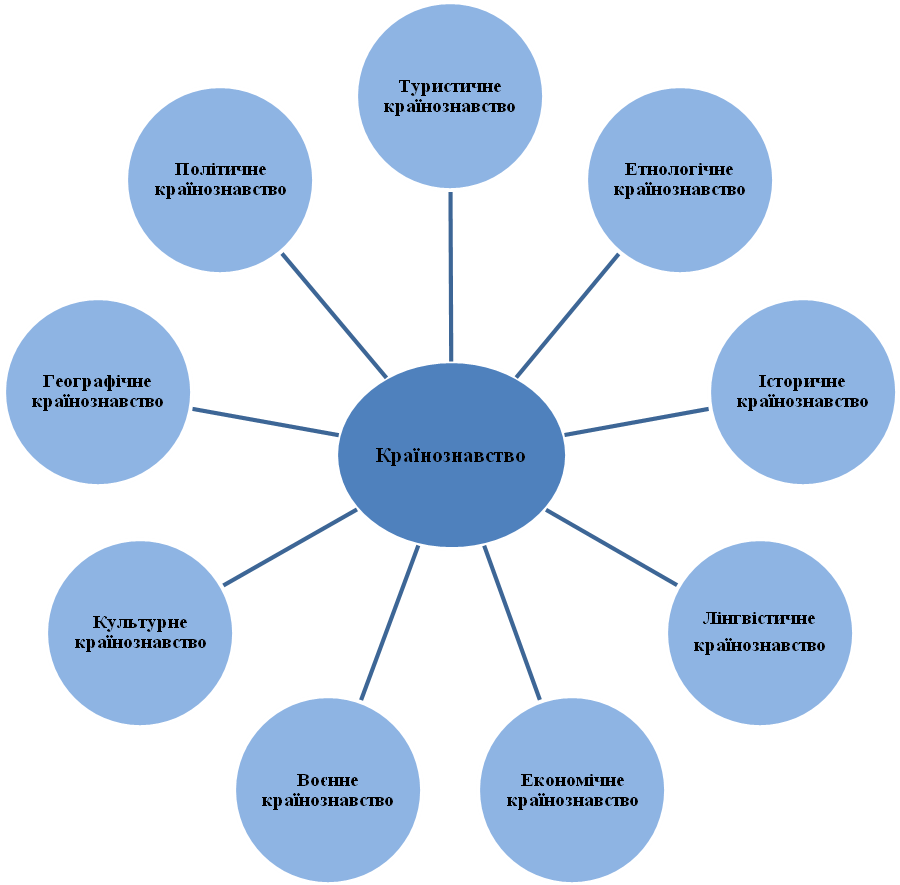 Рис.1. Структура науки «країнознавства»Місце туристичного країнознавства у комплексному країнознавстві визначається його взаємозв’язками з іншими спеціалізованими науковими напрямами.1.4.Основні поняття науки “Туристичне країнознавство”Туристичне країнознавство як наука включає два блоки: теоретичний та прикладний. Найважливішою складовою теорії туристичного країнознавства є понятійно-термінологічний апарат, який відображає особливості даної науки та рівень її розвитку. Центральною ланкою цього апарату є поняття - вузлові елементи наукового знання, форми мислення, в яких відображаються загальні істотні властивості, або відношення предметів, явищ і процесів реального світу. З поняттями пов’язані терміни.                           Термін - слово, або словосполучення, що виражає певне наукове поняття.Головними науковими поняттями туристичного країнознавства є такі:Простір- це широке та абстрактне поняття (інформаційний, культурний, економічний простір). Один із видів – фізичний простір, або географічний простір (скорочено геопростір).Територія- це обмежена частина твердої поверхні землі з конкретними властивостями. Виділяються природні та суспільні властивості.Країна- територія з визначеними кордонами, заселена певними народами, яка є незалежною державою.Материк- величезний масив земної кори, більша частина якого виступає над рівнем Світового океану у вигляді суходолу.Частина світу- велика частина земної поверхні, що знаходиться над рівнем Світового океану.Держава- суверенне політичне утворення, яке здійснює свої владні повноваження на певній території через систему державних органів.Туризм- тимчасовий виїзд людей з місця постійного проживання в оздоровчих, або професійно-ділових цілях без здійснення оплачуваної діяльності у місцях перебування.1.5.Туристичні ресурси та їх структураРівень розвитку туризму в країнах світу має значні відмінності. Одні країни досягли високого рівня, другі- середнього, а треті- низького. Велика кількість країн взагалі не має туризму як галузі економіки.Чому перша група країн досягла високого рівня розвитку туризму? Причин багато, але головною є наявність та використання туристичних ресурсів. Однак наявності туристичних ресурсів недостатньо, не менш важливо оцінити їх якість, наукову, культурну та туристичну цінність, транспортну доступність. Мерилом якості ресурсів є їх унікальність та туристична привабливість.Туристичні ресурси- це об’єкт та явища природного та антропогенного походження, які використовуються, або можуть бути використані для відновлення фізичних, психічних та духовних сил людини.В сучасній науці широко застосовується поняття “потенціал”, яке спочатку означало фізичну величину із певним силовим полем. Зараз воно застосовується в економіці, соціології, туризмознавстві. Туристичний потенціал- це сукупність різних видів туристичних ресурсів на конкретній території, які використовуються, або можуть бути використані для розвитку туризму.За предметною сукупністю туристичні ресурси поділяються на п’ять груп: природні, історико-культурні, соціально-економічні,інформаційні та подієві.Природні туристичні ресурсиПриродні ресурси в залежності від впливу на організм людини поділяються на рекреаційні та туристичні. Рекреаційні ресурси використовуються для лікування людей природними лікувальними засобами(мінеральні води, лікувальні грязі). Туристичні ресурси використовуються для покращення фізичного та психічного стану людей, активного відпочинку їх та пізнання нових країн світу.	Виділяються два близьких, але різних за суттю поняття: природні умови та природні ресурси. Природні умови - це компоненти природного середовища, які мають певний вплив на життєдіяльність людей. Природні ресурси- це компоненти природного середовища, які беруть участь у матеріальному виробництві чи оздоровленні людей, або можуть брати в перспективі.Виділяють такі види природних туристичних ресурсів:Рельєф країни, гори(сходження на вершини, діючі та потухлі вулкани, унікальні скелі, гірські ландшафти);Водні ресурси(водоспади, каньйони, гейзери, пляжі,сплав по річках, туристичні круїзи по річках і морях);Рослинний і тваринний світ(флора і фауна);Кліматичні ресурси(температура повітря і води, сонячна радіація, опади, вітер, газовий склад повітря).Історико-культурні ресурсиДо історико-культурних ресурсів належать пам’ятки історії та культури світового, національного та регіонального значення. До пам’яток історії належать:археологічні пам’ятки, пам’ятники та меморіали на честь відомих історичних подій(битв), діорами, що відображають певні битви, пам’ятники видатним державним,політичним та військовим діячам.	До пам’яток культури належать:Пам’ятки архітектури (фортеці, замки, палаци)Культові споруди (собори, монастирі, церкви, мечеті, синагоги, буддійські храми і ступи);Пам’ятники видатним діячам науки, літератури і мистецтва, пам’ятники на могилах та цвинтарях.Соціально-економічні ресурсиДля будівництва та експлуатації туристичних центрів і комплексів потрібні фінансові ресурси. Розвиток туризму сприяє розвитку економіки, особливо легкої та харчової промисловості, сільського господарства. Надзвичайно важливо мати розвинений транспорт та автошляхи з твердим покриттям.Серед соціальних ресурсів потрібні людські ресурси для кадрового забезпечення туристичних об’єктів. Не менш важлива розвинена соціальна інфраструктура.Подієві туристичні ресурсиІгорь Смаль називає подієвими туристичними ресурсами масові громадські заходи світового, національного та регіонального значення, які приваблюють велику кількість туристів. Смаль поділяє всі види подієвих ресурсів на сім видів:1. Економічні(промислові виставки, авіасалони, показ мод);2. Спортивні змагання (олімпіади,чемпіонати з футболу,боксерські турніри);3. Культурні заходи:пісенні конкурси(Євробачення,“Слов’янський базар” Вітебск, Міс Світу, Канський кінофестиваль,фольклорні свята);4. Наукові (світові конгреси, з’їзди,конференції);5. Виставки квітів (Нідерланди,Японія);6. Гастрономічні (свято пива у Мюнхені “Oktoberfest”,свято вина, свято томатів);7. Релігійні(паломництво до святих місць: Єрусалим, Мекка).1.6. Завдання та значення науки «Туристичне країнознавство»Туристичне країнознавство є молодою наукою,в якій розвивається переважно прикладний блок. Опубліковано багато підручників, в яких характеризується туристичний потенціал різних груп країн, або частин світу.Вчені мало уваги приділяють теорії цієї науки, яка залишається слаборозвиненою. Тут виникає низка наукових завдань, що потребують вирішення:Розробка методів туристичного районування;Дослідження туристичних ресурсів та їх ролі в розвитку туризму;Формування туристично-територіальних комплексів;Наукове обґрунтування раціонального розміщення туристичних центрів.Туристичне краєзнавство має важливе суспільне значення, яке ми розглядаємо у чотирьох напрямах:1. Наукове - поглиблення вивчення вченими, як теоретичного, так і прикладного блоків науки.2. Прикладне - полягає у  використанні наукових розробок і рекомендацій органами місцевої влади для прискорення розвитку туризму у певних країнах.3. Пізнавальне - полягає у засвоєнні великого масиву знань та інформації з туризму країн та регіонів світу студентами та учнями коледжів з метою їх професійної підготовки.4. Виховне - полягає у вихованні у студентів почуття гордості та вдячності попереднім цивілізаціям та видатним людям, які залишили на землі унікальні витвори мистецтва,архітектури та містобудування. Знайомство з унікальними пам’ятками природи, виховує почуття бережливого ставлення до природи,збереження їх від пошкодження та засмічення.1.7. Туристичне районування світуЗараз у світі існує 192 країни - незалежні держави, вивчити які практично неможливо. Тому вчені об’єднують їх за різними ознаками у певні типи, або групи і вивчають ці територіальні об’єднання. Більш поширеним є застосування методу районування.Районування - це процес поділу території країни, частини світу, або всього світу за певними ознаками.	Існують два види районування: загальне (інтегральне) та галузеве. Туристичне районування належить до галузевого.	Результатом районування є виділення районів (економічних, географічних, туристичних).Район- це територія, яка суттєво відрізняється від інших територій і характеризується цілісністю, єдністю та взаємопов’язаністю складових частин.	Процес туристичного районування здійснюється у три етапи: спочатку визначаються принципи районування, потім відбираються показники та критерії районування і наостанок здійснюється власне районування.	Існують різні схеми туристичного районування світу, серед яких перш за все необхідно назвати схему, розроблену UNWTO, за якою виділено п’ять великих туристичних макрорегіонів: Європейський, Близькосхідний, Азіатсько-Тихоокеанський, Африканський та Американський.	Нами розроблена своя схема туристичного районування світу, за якою виділено 21 туристичний район, у тому числі в Європі – 5, Азії -6, Африці - 5, Америці - 3, Австралії та Океанії - по району.Контрольні запитанняМіжнародний туризм та його значення.Об’єкт, предмет та методи дослідження науки «Туриcтичне країнознавство»Місце «Туристичного країнознавства» в системі наук.Основні поняття науки «Туристичне країнознавство»Туристичні ресурси та їх структура.Завдання та значення науки «Туристичне країнознавство»Туристичне районування світу.Розділ 2. Туристичний потенціал Росії, країн Східної та Центральної ЄвропиДо Східної Європи належить сім країн: Україна, Молдова, Білорусь, країни Балтії (Литва, Латвія, Естонія) та Європейська частина Росії.Одним із принципів туристичного районування є розгляд будь-якої країни в цілому, не поділяючи її на частини. Щодо Росії ситуація досить складна. Близько однієї чверті її знаходиться у Європі, а три чверті - в Азії. Науково не правильно розглядати цю країну окремо європейську та азійську частини. Тому як виняток, ми будемо аналізувати туристичний потенціал всієї Росії, незважаючи на розташування її у двох частинах світу.2.1. Туристичний потенціал РосіїПриродний туристичний потенціалРосія є найбільшою в світі країною за територію (10 млн.кв.км). Розташована вона у східній частині Європи та північній Азії.Рельєф країни різноманітний. Значну територію займають Східноєвропейська та Західно-Сибірська рівнини. Остання через заболоченість та мільярди комарів непридатна для туризму. Між цими рівнинами з півночі на південь витягнулись невисокі та стародавні Уральські гори (найвища гора Народна ). Туристів вони приваблюють коштовними каменями, які можна побачити у багатих геологічних музеях Єкатеринбурга та Челябінська. Популярним туристичним об’єктом є також унікальна Кунгурська печера у Передураллі.До Росії належать північні схили унікальних молодих високих Кавказьких гір. Найвища вершина цих гір Єльбрус () дуже популярна серед туристів. Туристи відвідують Баксанську ущелину з глибокими каньйонами, перебувають у високогірній Домбайській долині з чудовими краєвидами. Популярними серед туристів є високі та сурові Алтайські та Саянські гори, розташовані на крайньому півдні Сибіру. Найвища вершина Алтая гора Бєлуха (4506м), яку люблять підкоряти альпіністи. Алтайські гори приваблюють екстремалів - туристів своєю красою і важко-доступністю. Лише у західній частині району між Уральськими горами і р. Єнісей розташована величезна Західно-Сибірська низовина, яка заболочена і багата на комарів, а тому неприваблива для туристів.Серед природних туристичних об’єктів, пов’язаних з рельєфом, слід назвати заповідники поблизу м.Красноярська “Красноярські стовби” та “Мис органної музики” на острові Кунашир, що входить до Курильських островів. Все це останці твердої породи.З горотворенням пов’язане виникнення вулканів, розташованих на Курильських островах та півострові Камчатка. Самим популярним серед туристів є вулкан Ключевська сопка(висота ) на Камчатці.Особливою формою рельєфа є сопки, поширені на Камчатці та у Приморському краї. Це низка невисоких круглих гір.Росія має багаті водні ресурси. Це морська держава, територію якої з півночі та сходу омивають моря. Шість морів, які взимку замерзають, належать до Північного Льодовитого океану. На сході територію Росії омиває три моря басейну Тихого океану. По ним проходить туристичний маршрут Владивосток-Усть-Камчатск. Туристичне значення мають південні моря: Азовське, Чорне і Каспійське. На Чорноморському узбережжі Кавказу розташовані популярні дитячі курорти Анапа і Геленджик. Курорти світового значення - Сочі та Мацеста.Серед великих річок Росії найбільше туристичне значення має Волга, яке бере початок з озера Селігер і впадає у Каспійське море, утворивши унікальну дельту. Існує два туристичних маршрута по Волзі: Москва-Астрахань та Москва- Ростов-на-Дону.У Сибіру великими судноплавними річками є Об, Єнісей та Лена, яка витікає з Байкала, а на Далекому Сході- могутня річка Амур. По цих річках організовані круїзні туристичні подорожі, але через обмаль туристів вони нерентабельні.Перлиною Сибіру називають озеро Байкал. Це найглибше у світі озеро(1620м), яке має дуже чисту воду і мальовничі береги. Воно приваблює туристів, любителів екзотики та екстриму.На базі використання підземних мінеральних вод типу “Нарзан” та “Єсентуки” на Північному Кавказі створено потужний і популярний рекреаційно- туристичний район “Кавказькі мінеральні води” (Кавмінводи). До його складу входять курорти Кисловодськ, П’ятигорськ, Железноводск, Єсентуки.Кліматичні ресурси. Територія Росії розташована у трьох природно- кліматичних зонах: субарктичній, континентальній та субтропічній. У субарктичній зоні на півночі країни має місце екстремальний туризм. Взимку туристи спостерігають унікальне природне явище –полярне сяйво, а влітку- білі ночі. Континентальний клімат у напрямку із заходу на схід значно змінюється від помірно континентального до різко-континентального. Так, на півночі Сибіру (в Якутії) знаходиться “полюс холода” (-60), а на півночі (в Алтаї) влітку температура підіймається до +30.Зона субтропічного клімату, найбільш сприятливого для розвитку туризму, розташована на вузькому узбережжі Чорного моря на Кавказі.Рослинний і тваринний світ. Територія Росії розташована у п’яти природно-географічних зона: тундра, лісова, лісостепова, степова та напівпустельна.З тундрою пов’язана вічна мерзлота в землі. Тундра багата на смачні ягоди (брусніка, морошка). У Сибіру лісову зону називають тайгою, яка багата на кедр ( кедровими горішками пригощають туристів).Напівпустельна зона розташована вузькою полосою вздовж лівого берега Волги до кордону з Казахстаном. Турист побачить там піщані дюни і бархани.Тваринний світ Росії різноманітний. На арктичних островах туристи можуть побачити білих ведмедів, а на Командорських островах лежбища котиків. В тундрі туристів можуть покатати на санках, запряжених оленями, або собаками. В тайзі турист може зустріти бурого ведмедя, соболя, росомаху, видру тощо.Історико- культурний туристичний потенціалНа території Росії знаходиться велика кількість пам’яток історії та культури, з них двадцять три включено до Списку Всесвітньої культурної спадщини ЮНЕСКО. У Європейській частині Росії виділено п’ять історико-географічних районів, які мають значні природні та туристичні відмінності.Центральний районЗнайомство із Центральним районом туристи починають із столиці країни м.Москви. Туристичним центром її є Красна площа з мавзолеєм, собором Васілія Блаженного XVI ст., пам’ятник Мініну і Пожарському, історичним музеєм та Кремлем із Спаською вежею з годинником. Серед інших визначних місць- Большой театр, Манєжна площа, храм Христа Спасителя, Третяковська картинна галерея. Меморіальний комплекс на Поклонній горі на честь загиблих у Другій світовій війні.“Золоте кільце Росії” – популярний туристичний маршрут по сімнадцяти старовинних містах. Туристи відвідують міста  Владімір та Суздаль з соборами, монастирями та церквами – колишні столиці удільних князівств. В Угличі оглядають музеї: годинників, дзвонів, російської горілки. У Сергієві Посаді відвідують Троїце-Сергієву Лавру. Калуга - музей історії космонавтики К.Ціолковського.Бєлгород - діораму “Курська битва 1943р”.Курськ - музей, присвячений Курській битві. с. Ясна Поляна, Тульської області – заповідник, присвячений видатному письменнику Льву Толстому. с. Константинове, Рязанської області – будинок - музей видатного російського поета – лірика Сергія Єсеніна на його малій батьківщині.                                         Північний районСанкт-Петербург- найбільше і головне місто Північного району, великий туристичний центр, на берегах р. Неви. Центральна вулиця –Невський проспект. Петропавлівська фортеця, Адміралтейство, Смольний, Таврійський палац. Ісаківський та Казанський собори. Тридцять вісім музеїв, у тому числі знаменитий Ермітаж. Пам’ятники російським царям, пам’ятник Т.Шевченка.Кронштадт- місто моряків на о.Котлін.Петергоф - каскад із 173 фонтанів розташованих вздовж алеї від Великого палацу до палацу Монплезір. Найбільшим є фонтан “Самсон”.Пушкін, Павловськ та Ломоносов- літні резиденції російських царів, туристичні центри. У Пушкіні (кол. Царське село) - музей О.Пушкіна в колишньому ліцеї, в якому навчався поет.Великий Новгород - заснований у ІХ ст. чотири собори, у тому числі третій у світі Софіївській собор, збудований у 1050р. сином Ярослава Мудрого князем Володимиром. Це головний у місті шести-банний храм. Кіжі - чоловічий монастир на одноіменному острові Ладозького озера. Має унікальний дерев’яний Спасо- Преображенський собор, занесений до списку Всесвітньої культурної спадщини ЮНЕСКО.Соловецькі острови у Білому морі, чоловічий монастир у складі трьох соборів та п’яти церков у ХІХ-ХХ ст.. був політичною в’язницею, де 25 років перебував кошовий отаман Запорізького козацтва Петро Калнишевський. Зараз тут музей- заповідник.Сандормох- урочище в Карелії, неподалік Медвежьєгорська, де у жовтні 1937р. було розстріляно радянською владою 1111 політв’язнів із Соловецької в’язниці, з них 165 відомих українських письменників, поетів, вчених. У 2004р. на місці розстрілів українців споруджено великий кам’яний хрест.Калінінград- заснований у ХІІІ ст., фортеця рицарів Тевтонського ордену, яка була резиденцією пруських королів. Кафедральний собор ХІV ст. Пам’ятники видатного німецького поета Ф.Шіллера та вченого-філософа І.Канта.Південний районРостов-на-Дону- драмтеатр у формі гігантського трактора у стилі конструктивізму, театр-музей комедії, кафедральний собор, музеї, пам’ятники.Новочеркаськ- кол.адм.центр області Війська Донського. Зберігся отаманський палац, Вознесенський військовий собор. Пам’ятник Єрмака на площі його імені. Музей історії Війська Донського.Станція Вешенська -будинок-музей видатного російського письменника Михайла Шолохова, автора всесвітньо відомих романів «Тихий Дон» та “Піднята цілина” лауреата Нобелевської премії.Поволзький районПоволзький район розташований вздовж р. Волги від Нижнього Новгорода до впадіння її у Каспійське море. Поширений тут етнотуризм. У Середньому Поволжжі проживають народи тюркської (татари, чуваші) та фінської групи (мордва, марійці), а у Нижньому Поволжжі монгольської групи (казахи, калмики).Нижній Новгород-  Кремль з собором. Музеї, пам’ятники Мініну і Пожарському, М.Горькому, В. Чкалову.Казань- столиця автономної республіки Татарстан. Кремль з двома соборами, чотири мечеті.Ульяновськ- туристичний центр, музей комплекс В.Леніна (Ульянова) на його батьківщині.Саратов- музей і пам’ятник Миколи Чернишевського. Пам’ятники письменника Олександра Радіщева, видатного оперного співака Леоніда Собінова, першого космонавта Юрія Гагаріна.Волгоград (кол. Сталінград) - меморіальний комплекс на Мамаєвому кургані на честь перемог радянських військ над німецько фашистськими загарбниками у битві в лютому 1943р.Астрахань- Кремль з двома соборами, мечеть.Уральський районЄкатеринбург (кол. Свердловськ) - центр Уральського району, найбільший культурний і туристичний центр району, два собори, церква Спаса- на –Крові на місці розстрілу у 1918р. царської сім’ї. Музеї- літературний, геології. Па- П.Бажву. За містом монумент “Європа- Азія” на межі континентів. Пермь - на березі р. Камі. Собор, Музей дерев, зодчества.Челябінськ - Музей геології, музей заповідник Аркаїм на місці давнього городища.Оренбург - на березі р.Урал. Караван- сарай для башкир, Мечеть. Комбінат з виробництва пухових платків із козиної вовни (проходить через обручку).Сибір та Далекий Схід мають сприятливі передумови для розвитку етнотуризму. Тут проживають малі народності, які зберегли свою культуру звичаї, обряди і спосіб життя. Народи півночі Сибіру - це ханти, мансі, евенки, чукчі, можуть запросити туриста у свій чум і пригостити олениною. Тюркські народи, які проживають на півдні Сибіру (алтайці, тувинці, буряти), запросять туриста в юрту і пригостять кониною і кумисом.СибірНовосибірськ - головне місто Сибіру, розташоване на березі р. Об, символом міста є театр опери і балету, один з найбільших в Росії (вміщає 2100 глядачів). Велика картинна галерея, краєзнавчий музей.Тюмень - це перше сибірське місто, засноване уральськими козаками Єрмака у 1587р., Троїцький собор XVIII ст., декілька церков та музеїв. Тобольск - стародавне місто на березі р.Іртиш, засноване у 1587р. Це місто- музей, найбільш туристичний центр, який має 300 пам’яток історії та культури. Тут є Кремль- єдиний в Сибіру. Історико- архітектурний музей- заповідник, Софіївський собор.Омськ- заснований у 1716р., розташований на березі р. Іртиш. Це колишній адміністративний центр Сибіру. Тут народився видатний художник Михайло Врубель. В будинку колишнього генерал – губернатора картинна галерея імені Врубеля.Красноярськ- розташований на березі р.Єнісей, заснований у 1628р. Музей і пам’ятник видатного художника Василя Сурикова на його малій батьківщині.Іркутськ- розташований на березі р. Ангара, заснований у 1661р. Музей декабристів Сергія Волконського та Сергія Трубецького, Богоявленський собор.Далекий СхідХабаровськ- розташований на березі р. Амур, заснований у 1858р. як військовий пост. Це культурний і туристичний центр Далекого Сходу. У місті чотири театри та чотири музеї. Пам’ятник засновника міста Єрофея Хабарова.Владивосток- розташований на березі Амурської затоки Японського моря, Амфітеатром на сопках розташований меморіальний комплекс “Бойова слава Тихоокеанського флоту”, пам’ятник морякам, які загинули під час Другої світової війни. Пам’ятник відомого мандрівника - дослідника Приамурського краю Георгія Невельського.2.2. Туристичний потенціал країн Східної ЄвропиПриродний туристичний потенціалКраїни Східної Європи( окрім Європейської частини Росії) розташовані на території, що простяглася від Балтійського до Чорного морів. Литва, Латвія та Естонія розташовані на східному узбережжі Балтійського моря і мають популярні приморські курорти: Паланга, Юрмала, Пярну. Проте Бєлорусь і Молдова не мають виходу до моря, що має негативне значення для розвитку туризму.Рельєф країн Балтії та Білорусі рівнинний, а Молдови - горбистий (Кодри)Річки тут невеликі, але з мальовничими берегами. Даугава - в Латвії, Дніпро- в Белорусії, Дністер і Прут в Молдові.Країни Балтії та Бєларусь розташовані у лісовій зоні, сприятливій для розвитку самодіяльного туризму. У ній створене декілька заповідників, серед яких самим популярним є “Біловезька пуща”, в якій охороняють зубрів, рідкісну копитну тварину.Історико-культурний туристичний потенціалЛитваВільнюс -  столиця Литви. Вежа Гедімінаса є символом міста. Це стародавне місто з вузенькими вуличками. Має три костела, собори та церкви.Каунас- друге за величиною місто. Замок, музей чортів.Паланга- морський курорт. Музей бурштину.Тракай- замок XVII ст. Туристичний центр.ЛатвіяРига- столиця Латвії, стародавне місто із замком XIV ст., де зараз резиденція президента. Засноване XIII ст.. Домський собор ХІІІ ст.. з найкращим у світі органом. Церква св.Петра з 137-метровою вежею, яка є символом Риги.ЕстоніяТаллінн- столиця Естонії, замок XIV ст.. У морі пам’ятник “Русалка”, автор естонський скульптор А.Адамсон.Тарту- старовинний університет, місто студентів.Хаапсалу- морський курорт на острові. У замку щороку проводиться пісенний фестиваль “Білої дами”. У серпневу ніч у вікні замку щорічно з’являється у білому дівчина, яка, за легендою, була замурована у замку.БєлорусьМінськ- столиця, під час Другої світової війни була зруйнована. Центр міста відбудований у радянському архітектурному стилі. Неподалік від столиці село Хатинь. У 1942р. фашисти за допомогу партизанам всіх селян, зігнаних у церкву, та хати спалили. Зараз у селі створено меморіальний комплекс в пам’ять загиблих.Брест - у Брестській фортеці, яку у червні 1941р. радянські прикордонники захищали від фашистських загарбників і всі загинули, створено меморіальний комплекс.МолдоваЦе невелика красива країна , розташована між річками Дністер та Прут.Кишинів - столиця, пам’ятник засновника Молдовського князівства Стефана Великого. Кафедральний собор (1835). Поблизу столиці найбільше в Європі винне сховище( довжина ) з дегустаційним погребком для туристів.Сороки - велика фортеця XV ст.. на правому високому березі р. Дністер.с.Бутучени - скельний монастир XV ст.2.3. Туристичний потенціал країн. Центральної ЄвропиПриродний туристичний потенціалЦентральна Європа простягнулася з півночі на південь від Балтійського до Чорного моря. Природні умови сприятливі для розвитку туризму.Рельєф більшої частини району рівнинний: на півночі Прибалтійська низовина, у центральній частині Середньодунайська та Нижньодунайська низовини. З півночі на південь тягнуться гірські масиви. Судетські гори з розвиненим гірськолижним туризмом. Далі йдуть Карпатьські гори, у західній частині їх, яка називається Татри, розвинений гірськолижний туризм. На півдні Польщі знаходиться курорт Закопане, який називають “зимовою столицею Польщі.” Найбільш високі Карпати в Румунії, найвищою вершиною є гора Молдовяну (). Гірськолижний туризм найбільш поширений у Південних Карпатах. Найвідомішим центром гірськолижного туризму тут є Сіная, яку називають “перлиною румунських Карпат.”Гори приваблюють туристів не лише взимку, а й круглий рік. Туристи відвідують печери, здійснюють сходження на вершини гір, оглядають унікальні скелі, каньйони. Поблизу м.Сіная знаходиться 20 печер та 50 унікальних природних пам’яток (сфінкси, кам’яні баби, скеля “Небесна колона”, до якої був прикутий Прометей).На північному заході Болгарії у горах є багато химерних скель, які за подібність одержали назви: “Адам і Єва”, “Наполеон”, “Дівчина, яка кидається у прірву”, скелі “Медвідь”, “Лев”, “Собака”. На півдні Болгарії Родопські гори, в яких розташований відомий гірськолижний курорт Пампорово.Водні ресурси. На півночі Центральної Європи розташоване Балтійське а на півдні Чорне море, на яких розвинений водний туризм. На Балтійському узбережжі польський курорт Сопот.На західному узбережжі Чорного моря чудові піщані пляжі, біля яких створені курорти міжнародного значення: Мамайя та Мангалія у Румунії; Золоті Піски, Албена та Сонячний Берег- в Болгарії.Найбільшими річками Центральної Європи є Вісла та Дунай, на яких розвинений водний туризм. По Дунаю здійснюються круїзні туристичні подорожі. Впадаючи у Чорне море, Дунай створив величезну дельту.	Туристичною перлиною Центральноєвропейського району є озеро Балатон  в Угорщині, на берегах якого знаходиться низка курортів та туристичних центрів (Хевіз, Тіхань). Довжина озера . Його називають “туристичною перлиною Угорщини”.Центральна Європа багата на підземні мінеральні води, на базі яких створені відомі у світі курорти. В Чехії це Карлови Вари та Маріанське Лазне. В Польщі- Криніца в горах Татри, яку називають “перлиною польських курортів.” Багата на мінеральні води Угорщина, на її території відкрито 1300 джерел гарячих мінеральних вод, з них 120- в столиці м. Будапешті, де діють бальнеологічні печери та купальні. В Румунії бальнеологічні курорти створені в Південних Карпатах, в Болгарії – в Родопських горах (Слівен, Кюстенділ). В Болгарії відкрито 513 джерел мінеральних вод, з них половина термальних.Кліматичні умови сприятливі для розвитку туризму. Клімат Центральної Європи змінюється від помірно континентального на півночі до жаркого і спекотного- на півдні, де на чорноморському узбережжі поширений пляжний туризм.Центральна Європа розташована у трьох природно-географічних зонах: лісова, лісостепова та степова.Історико- культурний туристичний потенціалПольщаВаршава- столиця, розташована на берегах р. Вісли. Знайомство з містом туристи починають з площі Ринок у старому місті, яка закінчується Замковою площею із колоною короля Сигізмунда ІІІ Вази та Королівським замком, в якому зараз картинна галерея.Лазенки - літня резиденція польських королів. Палац на острові, поруч пам’ятник видатного композитора Ф. Шопена. Пам’ятники: королів, маршала Ю. Підсудського,  “Сірена” – символ Варшави. У місті багато костелів, в одному з них зберігається серце Фредеріка Шопена.Торунь- розташований на березі Вісли, на площі Ринок готична ратуша XIVст., неподалік пам’ятник  видатного вченого - астронома Н. Коперніка, а також його будинок- музей. Збереглася середньовічна забудова центру міста. Замок хрестоносців ХІІ ст. Готичний костел з багатим інтер’єром.Мальборк- розташований неподалік від моря поблизу р.Вісли. Місто було столицею тевтонського ордену хрестоносців. Зберігся могутній замок, в якому зараз музей.Гданськ- стародавне місто, порт, туристичний центр. У Старому місті готична ратуша, “Золотий будинок”,навпроти фонтан “Нептун”- місце зустрічі туристів та закоханих, “двір Артуса”, в якому місцеві аристократи приймали королів. Неподалік величезний костел Діви Марії, який вміщує 25 тисяч осіб. Кафедральний собор з Оливи з чудовим органом. Пам’ятник героям Вестерплатте-польським прикордонникам, які загинули 1 вересня 1939р. від фашистів.Вроцлав- старовинний торговий, культурний і туристичний центр. На площі  Ринок  чудові за архітектурою будинки. Перлиною архітектури виділяється ратуша, збудована у готичному стилі. Туристи відвідують Свидницький підвал –самий відомий пивний бар. В університеті є чудовий зал Леопольдіна, стіни і стеля якого розписані картинами. На острові Тумскі кафедральний собор із оглядовим майданчиком, костел та палац архієпископа.Ченстохов- центр релігійного туризму. В храмі монастиря зберігається чудодійна ікона Ченстоховської Божої Матері, до якої їдуть паломники зі всієї Польщі.Краків- давня столиця Польщі( до 1496р). Історичний архітектурний комплекс міста занесений до Списку Всесвітньої спадщини ЮНЕСКО. У старому місті на площі Ринок готичний костел Діви Марії, поблизу торгівельні ряди “Cукенніце”, де можна придбати сувеніри. На площі пам’ятник видатного поета Адама Міцкевича. Від Ринку неподалік на пагорбі Вавель королівський замок з багатою колекцією творів живопису. Поблизу Кафедральний собор в готичному стилі, в склепі собору зберігаються останки польських королів та видатних поляків, у т.ч. президента Леха Качінського, який загинув у авіакатастрофі під російським Смоленськом.Велічка- відомий туристичний об’єкт – соляна шахта глибиною 135м. Туристи спускаються по сходах(300).Освенцім- меморіальний комплекс на місці фашистського концтабору.ЧехіяПрага- розташована на берегах р. Влтави, через яку побудовано багато мостів, з яких накращий є Карлів міст. На горі Градчани Кремль, де зараз резиденція президента. Історичний центр міста- Празький Град із собором святого Віта, старий королівський палац, ратуша Старого міста, вишеградська фортеця, костел.По замках Чехії- популярний серед іноземних туристів маршрут. Починається у Празі, закінчується у м. Ческі Крумлов. Готичний замок ХІІІ ст. міста є другим за велечиною у світі, занесений до списку Всесвітньої культурної спадщини ЮНЕСКО. На маршруті 13 замків.СловаччинаРозвитку туризму в Словаччині сприяла значна історико-культурна спадщина (замки, фортеці, храми, монастирі,дерев’яні церкви). Туристичний маршрут по замках Словаччини включає вісім міст.Братислава- столиця, розташована на півдні країни на лівому березі Дунаю. Це важливий культурний і туристичний центр. На горі розташоване   Старе місто –Град з королівським палацем, собором святого Мартіна. Руїни замку, декілька церков.УгорщинаУгорщина - невелика країна (10 млн. осіб), розташована вздовж обох берегів Дунаю на Середньодунайській рівнині.Будапешт- столиця країни, розташована на берегах Дунаю. Місто виникло у 1873 р в результаті об’єднання двох міст: Буда і Пешт. Це дуже красиве місто, яке називають “Парижем на Дунаї”. Це єдина у світі столиця – курорт. В готелі Геллерт бальнеологічна купальня з термальною водою.На правому березі Дунаю височіє гора Геллерт, на якій розташовані Будайська фортеця ХІІІ ст.. та королівський палац Хофбург. Неподалік Дунаю Рибацький бастіон. Через Дунай перекинутий Ланцюговий міст, за яким на набережній знаходиться чудова за архітектурою будівля Парламенту. На протилежному березі вздовж набережної пам’ятник розстріляним і затонулим у річці євреями у вигляді ряду бронзових стертих черевиків дорослих і дітей – жертв фашизму.На площі Героїв пам’ятник тисячоліттю заснуванню угорської держави у 896 р. На високій колоні скульптура архангела Гавриїла. На постаменті конні статуї князя Арпада та інших угорських князів. Між колонами аркади чотирнадцять скульптур видатних історичних діячів Угорщини. Серед інших пам’ятників міста пам’ятник Свободи та видатного угорського поета Шандора Петефі.Егер - туристичний центр на північному сході країни. Місто розташоване навколо фортеці, біля якої пам’ятник захисникам Егерської фортеці від турецьких загарбників. Місто є батьківщиною знаменитого вина “Бича кров”. Туристи можуть скуштувати його у фольклорному погребку “Долина красунь”.РумуніяРумунія розташована на Нижньодунайській рівнині та у Карпатських горах на західному узбережжі Чорного моря.Бухарест- столиця, головний туристичний центр, розташована на відстані  від Дунаю. Туристи оглядають величезний мармуровий палац парламенту, королівський палац правосуддя, Атенеум, в якому зараз філармонія, Тріумфальну арку.Розвиненим туристичним районом Румунії є Південні Карпати, розташовані на північ від столиці. Вони не такі високі, як Східні, більш доступні та мають необхідну туристичну інфраструктуру. Південні Карпати приваблюють туристів не лише взимку, а круглий рік і не лише численними природними пам’ятниками, а й середньовічними замками.Сіная- це королівський курорт. У ХІХ ст.. тут був побудований замок Пелеш- літня резиденція румунських королів. Замок відрізняється найкращою у Європі різьбою по дереву. Зараз у 160 кімнатах замку музей живопису, де зберігається 2000 картин. Брашов- замок XVI ст..графа Влада Дракули, який був вампіром. Згідно легенди у замку відбувалися драматичні події. Зараз у замку музей. Туристи відвідують церкву св.Марії у стилі готики, відому як Чорну церкву.	Туристи відвідують також Сібіу, яке вважається одним із найкрасивіших міст Румунії. Середньовічні фортеця та замок з історичними реліквіями зробили місто популярним серед туристів. Східні Карпати відвідує менше туристів, тому що там менш розвинена туристична інфраструктура. У Східних Карпатах поширений релігійний туризм. Тут розташовано багато сільських, але незвичайних монастирів, в яких зовнішні стіни розписані фресками на релігійно побутову тематику. Такого немає в жодній православній країні світу. Унікальні монастирі знаходяться в селах Воронець, Молдовіца, Сучевиця та Хурезу. Не менш вражаючим є розташований у с.Сепінце так званий “Веселий цвинтар”. Він так названий тому , що всі надмогильні кам’яні хрести розписані картинами з життя померлого, деякі з них досить веселі.БолгаріяБолгарія розташована на захід від Чорного моря та південь від Дунаю.Софія – столиця, найбільший культурний і туристичний центр країни. Великий собор Олександра Невського у пам’ять російських воїнів, які у 1878р. визволили Болгарію від турецького гніту. Мавзолей вождя болгарського народу Георгія Димитрова. Пам’ятник радянському солдату Альоші на честь радянських воїнів, які визволили Болгарію від німецько-фашистських загарбників. Вітоша- гора з парком-заповідником, місце масового відпочинку городян.Казанлик- центр долини троянд, туристи приїздять сюди у травні-червні, коли цвітуть троянди. Троянда- символ Болгарії.Габрово- відоме як місто гумору і сатири. Існують анекдоти про жадібність мешканців цього міста. У місті є музей під відкритим небом, театр сатири та гумору. Фестиваль гумору.Велико –Тирново- столиця другої болгарської держави XII-XIVст. В центрі міста архітектурний ансамбль стародавньої забудови. На пагорбі –палац.Шипка- село у підніжжя однойменної гори є важливим туристичним центром. Тут пам’ятник російським воїнам - визволителям болгар від османського ярма та храм-пам’ятник.Плевен- у парку імені генерала Скобєлєва пам’ятник –панорама, що відтворює картину повстання болгар, форсування Дунаю російською армією, штурм Плевена і капітуляцію турецьких військ. Чорноморське узбережжя Болгарії називають “Болгарською Рів’єрою”, в ній розташовані популярні приморські курорти і туристичні центри. Найбільшим і найпопулярнішим приморським курортом є Варна, яку називають “морською столицею Болгарії”. Популярними є курорти: Золоті Піски, Албена і Сонячний Берег.Несебир- давнє місто музей, засноване у VII ст..до н.е, розташоване на невеликому півострові. У ньому збереглося тридцять церков. Романтику створюють невеликі вузькі вулички, викладені булижником, невеликі рибацькі будинки із навислими дахами та зовнішніми сходами.  Місто перетворене на історико-архітектурний заповідник.Контрольні запитання1.Природний туристичний потенціал Росії.2. Історико- культурний туристичний потенціал Росії.3. Природний туристичний потенціал Східної Європи.4.Історико- культурний туристичний потенціал країн Східної Європи.Молдови та Білорусі;Литви,Латвії, Естонії.5. Природний туристичний потенціал Центральної Європи.6. Історико-культурний туристичний потенціал країн Центральної Європи:Польщі;Чехії, Словаччини та Угорщини.Румунії та Болгарії.Розділ3. Туристичний потенціал країн Північної, Західної та Південної Європи3.1. Туристичний потенціал країн Північної ЄвропиПриродний туристичний потенціалДо Північної Європи належать сім країн, які за особливостями географічного положення і природних умов поділяються на дві групи:1.Країни,розташовані на Скандинавському та Ютландському півостровах(Фінляндія, Швеція, Норвегія, Данія).2.Країни, розташовані на островах Атлантичного океану(Велика Британія, Ірландія, та Ісландія).Скандинавський півострів розташований на півночі Європи і омивається на півночі Норвезьким та Північним морями, а на півдні Балтійським морем. Природні умови Скандинавії характеризуються переважанням гірського рельєфу. У північній частині півострова розташовані Скандинавські гори, берегова лінія яких дуже звивиста з великою кількістю глибоких заток-фіордів.Річкова мережа густа, річки гірські короткі та швидкоплинні. В районі дуже багато озер, що сприяє розвитку водного туризму.Клімат помірний вологий, на півночі- субарктичний.Історико культурний туристичний потенціалФінляндіяФінляндія розташована у східній частині Скандинавського півострову, одна третина її території знаходиться за полярним колом. Фіни називають свою країну Суомі, що перекладається як “країна боліт”. Тут понад 60 тисяч озер, багато річок. В країні розвинений водний та зимовий види туризму. Туристам пропонують поїздки на оленях, собаках, снігоході, снігове шоу, ночівлю у крижаному будинку, фінську баню(сауну). Населення -5,3 млн.осіб.Гельсінки-  столиця головний туристичний центр. Сенатська площа з кафедральним собором.Рованіємі- місто в Лапландії на полярному колі, де проживає новорічний дід мороз Санта Клаус.ШвеціяТериторія Швеції витягнута з півдня на північ на 1,6 тис.км. Північна частина розташована за Полярним колом.Туризм одержав значний розвиток в країні. Туристів приваблюють озера, річки з водоспадами, національні парки, мальовничі ландшафти. В країні розвинений сільський туризм. Населення Швеції- 8,9 млн.осіб.Стокгольм- столиця, розташована на чотирнадцяти островах, за що її називають “Північною Венецією”. У королівському палаці XVII ст. резиденція короля. Королівська опера. Будинок риксдагу(парламенту). Парк розваг Тіволі. Скансен.Гетеборг- друге за населенням, економічним і туристичним значенням місто країни. Вежа з оглядовим майданчиком, собор, фонтан Посейдон, парк розваг.Норвегія Норвегія розташована на заході Скандинавського півострова, на узбережжі Північного та Норвезького морів. Узбережжя дуже ізрізане глибокими бухтами(фіордами), які є одним із туристичних об’єктів. Територія країни витягнута на 2 тис. км. Норвегію називають “країною фіордів”. Туристи оглядають також водоспади, льодовики, національні парки, гірські північні ландшафти.Норвегія – країна давньо-скандинавської культури ХІІ-XV ст. Населення Норвегії 4,8 млн. осіб.Осло - давнє місто засновано у Х ст., столиця країни. Тут багато історичних пам’яток: королівський палац, кафедральний собор, ратуша. У Фронгнер-парку 192 скульптури людей від народження до смерті. У місті багато музеїв, серед них музей “Фрам”- корабель відомого норвезького полярного мандрівника Фритьофа Нансена, на якому плавав інший норвезький мандрівник Руал Амундсен, а потім на лижах перший досяг Північного полюсу. Музей “ Кон-Тіки”, на якому норвежець Тур Хейердал перетнув Тихий океан.Берген - друге за кількістю населення місто, морський порт. Місто засноване у ХШ ст.. Цікаві туристичні об’єкти: фортеця, вежа, дві церкви, будинок-музей відомого композитора Едварда Грига(“пагорб Траглів”), фунікульор, акваріум, дорога троллів.ДаніяДанія- невелика країна розташована на півострові Ютландія. Населення- 5,6 млн. осіб. Туристів приваблює мальовнича природа, численні озера, протоки, острови.Копенгаген- столиця, головний туристичний центр. Замок Крістіансборг, цитадель, королівський палац, акваріум, парк розваг Тіволі. Парк Лега Ленд, в якому демонструються твори конструктора “Лего”. Пам’ятник дитячого письменника Ганса –Христіана Андерсена. Пам’ятник – кінна статуя засновника міста архітектора Абсалона. Символом столиці є Русалка- героїня казки Андерсена, яка сидить на великому камені у морі. Автор естонський скульптор А.Адамсон.Гельсінгер- велика фортеця Кренборг XV ст., в якій відбувалися події, описані Шекспіром у трагедії “Гамлет”.Оденсе- приморський курорт. Музей і пам’ятник письменника Г.Х.Андерсона на його малій батьківщині.Велика БританіяВелика Британія розташована на острові Великобританія та у північній частині о.Ірландія . Від материка вона відокремлена протоками Ла-Манш, східна частина її називається Па-де-Кале,  у якому прокладено підземний тунель із міста Дувра до Кале. Країна має гористий рельєф, багато озер. Клімат вологий океанійський, часті тумани. Країну називають “Туманним Альбіоном”. Населення – 62 млн.осіб,  Лондон- розташований на берегах р. Темзи, столиця і найбільший туристичний центр. Тауерський міст, біля якого замок Тауер- був резиденцією королів, потім в’язницею, зараз музей. Букінгемський палац ХІХст- резиденція королів. Вестмінстерське абатство, де відбуваються коронації королів. Будинок парламенту, поблизу вежа Вікторії з годинниковою вежею і дзвоном Біг-Бен. Трафальгарська площа з колоною адмірала Нельсона. Оперний театр “Ковент Гарден”. Високе колесо огляду. Гайд-парк. Музеї, у тому числі музей воскових фігур (мадам Тюсо), морський музей. Пам’ятник Олівера Кромвеля – народного героя.Брайтон- самий популярний курорт на березі протоки Ла-Манш.Ліверпуль- музей і пам’ятник рок-групи Бітлс (четверо співаків, керівник Джон Ленон).Кембрідж та Оксфорд- університетські міста, де молодь здобуває престижну вищу освіту.Шотландія- дивовижний північний край із унікальною культурою, побутом, звичаями(чоловіки грають на волинці і носять картаті спідниці (кілт), які приваблюють туристів. Шотандці- волелюбива нація, яка збудувала багато замків для свого захисту.Единбург- старовинне місто, колишня столиця королівства, зараз адміністративний центр.  Замок-резиденція королів, королівський палац, абатство.ІрландіяІрландія розташована на одноіменному рівнинному зеленому острові. Назва країни перекладається як “зелена країна”. Населення -4,5 млн осіб.Дублін- столиця, палац Бельвідер, собор св. Патріка. Сімнадцятого березня- день св.Патріка- головне національне свято, коли всі вдягаються в зелене і обмазують себе зеленими фарбами(зелене свято). Популярне відвідування пабів і розпиття ірландського пива, яке винайшов бровар Артур Гіннес, який придумав “Книгу рекордів Гіннеса”.ІсландіяВ Ісландії туристи оглядають діючі вулкани, гейзери, льодовики, Великий гейзер вивергає гарячу воду на  висоти. Населення -320 тис. чоловік.Рейк’явик- найпівнічніша столиця світу.3.2. Туристичний потенціал країн Західної ЄвропиПриродний туристичний потенціалЗахідна Європа займає частину материка, що простягнулася від Атлантичного океану - на заході до Центральної Європи - на сході, від Північного моря -  на півночі до Середземного - на півдні.Рельєф поверхні змінюється: у північній приокеансько-приморській зоні- рівнинний, центральній- плоскогірний, південній- гірський(Альпи та Піренеї). Район має густу річкову мережу(Дунай, Рейн,Луара).Клімат Західної Європи- помірний морський, на півдні- жаркий субтропічний.Західна Європа приваблює туристів мальовничими ландшафтами, густими мішаними лісами, гірськолижним спортом, піщаними пляжами на морському  та океанійському узбережжях.Історико-культурний туристичний потенціалНімеччинаНімеччина- приморська країна, на півночі омивається водами Північного та Балтійського морів. Населення -82 млн. осіб. За чисельністю населення перше місце в Європі.Берлін- столиця, найбільший туристичний центр країни. Головна вулиця Унтер-ден Лінден («під липами»). Бранденбурзькі ворота XVIII ст. – символ Берліна. Замок, оперний театр, кафедральний собор. Будинок рейхстагу- зберігається розбитий купол. У парку Тіргартен - пам’ятник радянський солдат з дитиною на руках, на честь радянських воїнів - визволителів від фашизму. У Трептон - парку меморіал у пам’ять німців, які загинули у Другій світовій війні.Потсдам- королівський палац- Сан-Сусі у стилі рококо. У палаці Цецілієнхар у липні 1945р. проходила мирна конференція глав держав- переможниць, яка поклала кінець Другій світовій війні.Лейпциг - оперний театр, пам’ятник “Битва народів” проти французької армії Наполеона(висота , 12 скульптур).Дрезден -  красиве місто-замок, палац Цвінгер, картинна галерея.Веймар – місто-музей, пов’язане з життям видатних німецьких поетів Гьоте і Шіллера. На центральній площі пам’ятник двох друзів, склеп, в якому вони приховані. Будинок музей Гьоте, будинок в якому жив та помер Шіллер.Гамбург- морський порт і туристичний центр. У церкві св..якова зберігся орган, на якому грав композитор Йоган- Себастьян Бах. У місті зберігся будинок, в якому народився видатний видатний композитор Йоган Брамс. У місті щорічно проводиться фестиваль джазової музики.Бремен-  площа Ринок з ратушею та собором святого Петра. Пам’ятник “Бременським музикантам”.Дюсельдорф- на березі Рейна, будинок- музей видатного поета Генріха Гейне.Кельн- старовинне місто. Унікальна пам’ятка архітектури - кафедральний є собор з двома високими шпилями (157м),  пам’ятка готики світового значення. Місто розташоване на березі Рейна.Бонн- колишня столиця ФРГ. Музей видатного композитора Людовига Ван Бетховена на його малій батьківщині. Місто на Рейні.Баден-Баден- всесвітньо відомий бальнеологічний курорт поблизу Рейна з термальними мінеральними джерелами. Одержав назву “літньої столиці Європи”.Мюнхен- столиця Баварії, крупний туристичний центр. Королівський палац, замок короля Людовика ІІ, три готичні церкви. Український вільний університет. Пам’ятник видатного українського політичного діяча С. Бандери на його могилі. Щорічне свято “Октоберфест” - фестиваль- пива, який приваблює багато туристів.“Романтична дорога”- популярний туристичний маршрут від Вюрзбурга до Фюссена з відвідуванням середньовічних містечок та замків, яким щорічно мандрує до 1,3 млн. туристів. Закінчується маршрут відвідуванням найвідомішого у світі найромантичнішого замку Нойшванштайн (в перекладі “Нова лебедина скеля”), збудуваного баварським королем Людвігом ІІ в дивовижній місцевості поблизу м.Гарміш- Партенкірхен.НідерландиМайже 40 відсотків території країни розташовано нижче рівня моря і відокремлено від нього дамбами. Населення -16,5 млн.осіб. Нідерланди називають “країною тюльпанів”. Туристів приваблюють морське узбережжя, піщані пляжі та дюни, заповідники.Амстердам- столиця, на березі морської затоки та річки. Королівський палац, ратуша, площа Дам, відома “вулиця червоних ліхтарів”.Гаага- фактична столиця. Королівський палац, ратуша, парк “Нідерланди в мініатюрі”БельгіяБельгія- невелика країна на південному узбережжі Північного моря. Рельєф рівнинний. Річки Шельда і Маас. Населення - 11 мілн. осіб. Фламандці -50 відсотків, валлони 30 відсотків. В Бельгії розвинений туризм.Брюссель - столиця Європейського Союзу. На головній площі  Гранд Палас королівський палац, ратуша, парламент, собор Пен-Мішель. Антоніум - гігантський макет атома заліза, в кожному “атомі” кулі (діаметром 18м)- ресторан або кафе. Бронзова скульптура хлопчика, який пісяє- Манекен Піс. У парку музей просто неба “Міні-Європа”.ФранціяФранція - велика розвинена європейська країна, за площею близька до України, а за населенням(65 млн осіб) значно більша України. За кількістю в’їзних туристів Франція займає перше місце у світі. Розвитку туризму в країні сприяє мальовнича природа, захоплююча історія, багата культурна спадщина, дивовижна архітектура країни.Париж - столиця, на берегах р. Сена. На острові Сіте Собор Паризької Богоматері (Нотр Дам де Парі) ХІІ ст., описаний письменником Віктором Гюго. Луврський палац - колишня резиденція королів, зараз один з найбільших художніх музеїв світу. Від Тріумфальної арки з могилою Невідомого солдата та вічним вогнем починається головна вулиця міста-Єлісейські поля, яка вважається найкрасивішою вулицею світу. Вона починається від площі Згоди і закінчується у площі Зірки з Тріумфальною аркою, Єлісейський палац- резиденція президента. Площа Бастилії. На лівому березі Сени Ейфелева вежа (320м)- символ Парижа, Будинок інвалідів із собором, в якому похований Наполеон. Неподалік університет Сорбонна. На пагорбі Монмартр - збираються художники, музиканти, поети. Театр Гран Опера, кабаре Мулен Руж. Українські туристи відвідують пам’ятник С.Петлюри на його могилі та Т.Г. Шевченка. У приміській зоні Парижа туристи відвідують:Версаль- розкішний палац(700 кімнат)- заміська резиденція французьких королів, зараз музей, із чудовим парком.Рамбуйє- літня резиденція французьких президентів.Шартр- поблизу Райбуйє, відомий готичний собор Нотр Дам ХІІст із чудовими вітражами на вікнах. У містечку діє міжнародний центр мистецтва вітражу. Житлові будинки розписані мозаїкою. Щорічне свято світла- інсталяція картин із демонами та фантастичними тваринами.Реймс- готичний собор XIVст, в якому коронувалися французькі королі. Собор занесено до списку світової спадщини ЮНЕСКО.Руан- на березі Сени. У 1431р. на площі біля готичного собору Нотр Дам де Руан була спалена французька героїня Жанна Дарк, яка очолила боротьбу за визволення Франції від англійської окупації.Довіль- популярний приморський курорт у затоці Сени.Санліс- містечко, в якому проживала і похована французька королева Анна Київська, дочка київського князя Ярослава Мудрого. У 1060р. вона заснувала абатство. У 90-х роках ХХ ст.. Україна викупила землю і відкрила греко- католицьку церкву Бориса і Гліба, створила український культурний центр імені Анни Ярославни. Нещодавно відкрито пам’ятник Анни.Сен-Мало — невелике стародавне містечко на березі одноіменної бухти. У центрі замок XV ст., собор ХІІст. На березі затоки печера та дивна скеля “Слон”. Туристи спостерігають в затоці унікальне явище: найбільші в світі припливи та відпливи морської води, коли через кожні дві години рівень води в затоці підіймається на 3- 4м.Мон-Сен-Мішель — гористий острів у затоці Сен- Мало, який з’єднаний двохкілометровою дамбою з містом Сен-Мало. Від королівських воріт туристи здійснюють сходження на вершину гори по Єдиній крутій вузькій вулиці. На вершині гори знаходиться фортеця, в якій у Х-ХІХ ст.. було абатство (монастир). У центрі фортеці собор з високою вежею, яка закінчується шпилем з позолоченою фігурою архангела святого Мішеля(Михайла) із мечем у руці.Орлеан- музей і пам’ятник «орлеанської діви» Жанни-Дарк на її малій батьківщині.«Замки Луари» — туристичний маршрут вздовж р.Луари по середньовічних замках. У м.Сомюр  — один із найромантичніших замків XVI ст., в якому зараз музей.Лурд — містечко у північному передгір’ї Піренейських гір,яке зараз є європейським центром релігійного туризму. У 1858 р. біля входу до печери перед дівчиною з’явилася  Пресвята Діва Марія. На її місці з’явилося джерело цілющої води. Там були збудовані церква та статуя Богородиці. Зараз це місце паломництва всіх греко-католиків.Лазурний берег (або Французька рів’єра) — це дуже розвинений і найпопулярніший у світі туристичний і курортний район світового значення.Ніцца — «столиця Лазурного берегу», центр-набережна. Променад. Собор.                              Опера, палаци, санаторії, музей художника Матісса.                  Канни — курорт, палаци,чудові пляжі. Набережна Круазет - улюблене місце прогулянок туристів. Фортеця-музей XIIст. Щорічний Міжнародний кінофестиваль проводиться у Палаці фестивалів.   Антіб - курорт фортеця Грімальі, музей видатного художника Пікассо.     Ментона — курорт. На день св.Валентина фестиваль лимонів.   У французьких Альпах популярними у світі є такі гірськолижні курорти:   Гренобль – в якому була зимова олімпіада.Куршавель — місце відпочинку та розваг світових зірок та олігархів.Шамоні — популярний курорт поблизу г.Монблан.МонакоМонако — маленьке дивовижне князівство розташоване на Лазурному березі Середземного моря. Це райський куточок.Монако — столиця держави,має багато пам’яток архітектури: фортеця Антуан XVIII ст., княжий палац, океанографічний музей з величезним акваріумом.Монте-Карло — у місті знаходиться найвідоміше у світі казино з помпезними гральними залами. Місто відоме також щорічними автогонками — авторалі «Формула -1» на які приїздять туристи.ШвейцаріяШвейцарія — невелика гірська країна,розташована в Альпах,має розвинений туризм. Туристів приваблюють мальовничі гірські ландшафти,зелені долини,печери,бурхливі річки із сріблястими водоспадами,глибокі чисті озера.	Серед гірськолижних курортів Швейцарських Альп найпопулярніші: Баден, Санкт-Моріц та Давос. Останній відомий також як місце проведення щорічного Всесвітнього економічного форуму країн «Великої сімки». Населення країни — 7,8 млн. осіб. Берн — давнє місто,засноване у XVII ст.,столиця. Пам’ятки: ратуша,парламент,кафедральний собор,музей годинників,11 фонтанів, у т.ч. фонтан «Пожиратель дітей»Женева —  розташована на західному березі Женевського озера. Замок Шильйон на березі озера. На озері б’є високий фонтан. Ратуша,палац,університет. Штаб - квартира ЮНЕСКО.Лозанна — на східному березі Женевського озера. Музей олімпійського руху.АвстріяАвстрія —  одна із красивих країн, розташованих у центрі Європи. Населення 8 млн.осіб. Туристів приваблюють не лише красиві альпійські гори, а й витончена архітектура міст, багата культура та традиції австрійців. На базі мінеральних джерел створено сім курортів.Відень — розташований на берегах Дунаю, вважається одним найкрасивіших європейських міст. Вражають витонченістю архітектури палаци міста: імператорський палац Гофбург, палац Бельведер, палац  Шенбрунн — літня резиденція австрійських імператорів. Красивий оперний театр, парламент, кафедральний собор св..Стефана ХІІІ ст. У місті багато музеїв та пам’ятників, зокрема відомих українців Івана Франка та Юрія Кульчицького.Зальцбург —  розташований в горах(1500м). На горі фортеця, палац Мірабель, собор з колекцією дзвонів, чотири монастиря, 35 церков. Музей видатного композитора В.А.Моцарта на його малій батьківщині. Щорічні музичні фестивалі імені В.Моцарта.Інсбрук — столиця землі Тіроль. Палац, монастир, церкви. Фестиваль тірольських пісень. У місті двічі проводилися зимові олімпійські ігри.ЛіхтенштейнЛіхтенштейн є «карликовою» країною, розташованою на схилах Альп та в долині р. Рейн на кордоні між Австрією та Швейцарією. Це князівство, в якому туризм  є головною галуззю економіки. Князівство — центр гірко лижного спорту і туризму, а також відомий центр дельта і пара планеризму. Тут ідеальні умови для польотів на дельтаплані та параглайдері. 	Вадуц - столиці визначні місця — готичний собор ХІХ ст., музей, князівський замок ІХ ст., в якому картинна галерея.ЛюксембургМала країна (площею 2,6 тис. кв.км) розташована між Німеччиною та Бельгією. Герцогство. В країні розвинений туризм (до 1 млн. туристів за рік).Люксембург — столиця, залишки фортеці XVI ст., Парадна площа, монумент поетам Ленцу та Дікку, 66 мостів, з них найкрасивіший віадук – міст Адальфа,  музей, пам’ятник національного поета Мішеля Роданжа.Ехтернах — на сході країні, другий після столиці туристичний центр. Цю місцевість називають “Люксембурзька  Швейцарія” (печери, скелі, віадуки, водоспади)3.3. Туристичний потенціал країн Південної ЄвропиПриродний туристичний потенціалДо Південної Європи належать 16 країн, розташованих на Піренейському, Апеннінському та Балканському півостровах і о.Мальта, що знаходиться у Середземному морі.Природні умови Південної Європи різноманітні. Тут є гори (Піренейські, Апеннінські та Динарських горах), плоскогір’я ( Месета на Піренейському півострові) та рівнини (Паданська). Гори мають важливе туристичне значення (сходження на вершини та гірськолижний туризм у Піренеях, печери в Динарських горах. Діючі вулкани в Італії (Везувій та Етна).Річкова мережа густа, але річки переважно гірські та короткі. Серед рівнинних — р. По в Італії та Дунай у Сербії. Величезна довжина берегової лінії Середземного моря і Атлантичного океану, піщані пляжі, тепла і чиста вода — все це створило надзвичайно сприятливі умови для відпочинку та зайняття водним туризмом. Окрім того у Середземному морі велика кількість островів з мальовничою природою, замками, фортецями, деякі з них стали популярними туристичними центрами. Чудові гірські озера в Альпах (Комо, Гарда).Південна Європа розташована у зоні субтропічного клімату з жарким літом та вологою і м’якою зимою.	Слід відзначити, що південно-європейські народи (іспанці, італійці, греки та інші) зберегли унікальну культуру (пісні, танці), звички і традиції і охоче показують туристам. Саме у Середземномор’ї зародилися давні Європейські культури (антична грецька та римська) і збереглися деякі пам’ятки їх.Історико- культурний туристичний потенціал          ПортугаліяПортугалія знаходиться на заході Піренейського півострова і омивається водами Атлантичного океану. Мис Рокка — крайня західна точка Європи. Біленська вежа. Населення 10,6 млн. осіб.Лісабон — розташований на семи пагорбах в затоці Атлантичного океану. Фортеця, палац, собор, монастир з оглядовою вежею.Азорські острови — популярний туристичний центр.               ІспаніяІспанія досить велика за територією, займає трете місце в Європі після України та Франції. Населення 46 млн. осіб. Туризм дуже розвинений в Іспанії.Мадрід — столиця, найбільший культурний і туристичний центр. Пам’ятки: королівський палац, кафедральний собор, церкви, монастирі. Палац Ель— Прадо, в якому відомий музей живопису і скульптури. Пам’ятники: Христофору Колумбу, Дон Кіхота та Санчо-Панса. Центральна площа міста Пуерта-дель Соль (“Брама сонця”)Толедо — розташоване на високих берегах р. Тахо, колишня столиця країни, стародавне місто з вузькими вуличками та готичними соборами. У місті проживав відомий художник Ель-Греко, який подарував місту свою галерею живопису.Сарагоса — стародавнє місто, в якому відбувається корріда –бій биків, що приваблює туристів.Буньоль — містечко, в якому щорічно проводиться свято “Томатні бої”. Сан-Ферміні — містечко поблизу м. Памплона, в якому щорічно проводиться фієста “Бій биків”. По вулиці за людьми біжать розлючені бики і завдають їм травм. Це екстремальний туризм.У країні басків на узбережжі Атлантичного океану чудові піщані пляжі, де відпочивають туристи.Барселона — центр автономної області Каталонія, крупний культурний і туристичний центр. Королівський палац, кафедральний собор. Унікальна за архітектурою церква Саграда Фаміліа висотою 110м, збудована архітектором Антоніо Гауді. Унікальний житловий будинок Бальо (без жодного прямого кута). У затоці стоїть копія корабля Колумба “Санта Марія”, а на набережній найвищий у світі пам’ятник  Х. Колумба.Фігейрос — село поблизу Барселони, в якому народився видатний іспанський художник, засновник нового напряму сюрреалізму Сальвадор Далі. Зараз у селі театр- музей С. Далі.	Середземноморське  узбережжя Іспанії – це мережа популярних курортів, яка поділена на три ділянки: частина узбережжя від французького кордону до м. Барселона  називається Коста- Брава (“скелястий берег”)Лорент- де- Мар — це найбільший курорт Кости Браво відомий унікальний музей “Кішкин дім”,в якому зібрано понад 1000 котів,зроблених із різних матеріалів.Коста – Дорадо – курортне узбережжя від Барселони до Валенсії.Коста – Бланку – низка курортів,розташованих на південь від Валенсії.Малага – фортеця Альгамбра. У місті народився видатний іспанський художник Пабло Пікассо. У місті проводиться щорічний фестиваль танцю фламенко.Севілья – центр області Андалузія, яка славиться садами, виноградниками, вином і томатами. Це давнє місто засноване у VII ст. до н.е. У іспанців є таке прислів’я : «Хто не був у Севільї,той не бачив дива!»Чим вона дивує туристів? У місті відбувається найбільша в Іспанії корида. Щорічний ярмарок – це неперевершене видовище і розваги,які збирають багато туристів.	Пам’ятки: фортеця-палац Алькасар,один із найбільших у світі кафедральний собор (3-й),в якому похований Х.Колумб,золота вежа,пам’ятник Дон-Жуана на його батьківщині.Балеарські острови (Мальорка,Менорка,Ібіца).Найбільш популярний Ібіца,на якій 58 пляжів та 30 нічних клубів. Острів називають «клубною столицею світу». Клуб «Privilege»  вміщає 10 тис. відпочиваючих. Влітку клуби працюють цілодобово. Ібіца – курорт ля заможних і багатих.Канарські острови,серед них найпопулярніший острів Тенеріфе. Туристів приваблюють гірські ландшафти,потухлі вулкани,пляжі з чорним піском,ресторани у печерах,аквапарк,спуск у батискафі на дно океану,водний туризм (дайвінг,віндсерфінг).АндорраАндорра – одне з найдавніших в Європі «карликових» князівств, виникло у IX ст.,розташоване в горах Піренеї,на кордоні між Францією та Іспанією. Туризм є головною галуззю економіки країни. Розвинені гірськолижний та пізнавальний туризм. Туристи оглядають фортеці,акведуки,мальовничі гірські пейзажі.ІталіяІталія розташована на Апеннінському півострові. Населення – 60 млн. осіб. Туризм досить розвинений. Туристів приваблюють не лише природа, історія, архітектура, культура, звичаї та традиції італійців,а й вишукана італійська кухня (різотто, спагеті, піца, сири пармезан і моцарела). Все це запивають капучіно.Рим – столиця,розташована на семи пагорбах на берегах р.Тібр у . від Тірренського моря. Місто засноване у VIII ст. до н.е. і багате на пам’ятки античності. Це Римський Форум – залишки античних споруд центру давнього міста. Колізей – давньоримський чотирьохповерховий  амфітеатр на 80 тис. осіб, в якому відбувалися бої гладіаторів, різні видовища, вистави.Пантеон – мавзолей,  в одній з ніш якого поховано видатного художника Рафаеля Санті .Тріумфальна арка імператора Костянтина. Колона Трояна 36-метровий єгипетський обеліск. Велика кількість музеїв.	Унікальний витвір мистецтва,найкращий в Італії фонтан Треві, в який треба кинути монету щоб повернутися до Риму.Флоренція не поступається Риму по багатству і величі пам’ятників. Це унікальне місто,яке дало світу знаменитих художників епохи Ренесансу. Серед визначних пам’яток міста – Кафедральний собор Санта Марія дель Фьоре,збудований у 1496 р. в готичному стилі,який вважають архітектурним шедевром.	Галерея  Уффіці– це один із найбільших в Європі музеїв образотворчого мистецтва, в якому зберігаються найкращі картини Леонардо да Вінчі,Рафаеля,Мікеланджело,Рембрандта та Рубенса.Піза – на березі Лігурійського моря. Собор XII ст.. Місто відоме унікальною «Падаючою вежою» висотою .,яка відхилилася від вертикалі на .,розташована на «Площі  чудес».Генуя – розташована на березі Лігурійського моря. У місті створені будинки-музеї видатного мореплавця,відкривача Америки Христофора Колумба та видатного музиканта-скрипаля Ніколо Паганіні,які народилися у цьому місті. На морській набережній височіє пам’ятник Х.Колумба.На захід і південь від Генуї розташована Італійська Рів'єра (Лігурійський берег)– курортний район міжнародного значення.На Лігурійському узбережжі розташована низка приморських курортів,з яких найбільшим є Сан-Ремо.Сан-Ремо – центр Лігурійського рекреаційно-туристичного району,в якому щорічно проводиться Міжнародний фестиваль італійської пісні. На цьому фестивалі перемогли такі видатні італійські співаки, як Адріано Челентано, Тото Кутуньо,які одержали світове визнання.Мілан – до визначних пам’яток міста належить: кафедральний собор Дуамо XIV ст. у готичному стилі,замок Сфорца – резиденція міланських герцогів,де розміщено ряд музеїв,домініканський монастир,в якому знаходиться знаменита фреска Леонардо да Вінчі «Таємна вечеря».Оперний театр «Ла Скала».Верона – пам’ятник і балкон Джульєтти.Венеція – туристичний центр світового значення це місто – музей,розташоване на 122 островах оточених 170 каналами,що з’єднані 400 мостами в дельті р. По. Центром міста є площа Сан-Марко,на якій розташовані палац дожів XIVст.,бібліотека та кафедральний собор Святого Марка.Туристи на гондолах можуть поплавати по Великому каналу через які перекинуті мости, з них найбільш популярний у туристів критий міст. Ріальто «міст кохання». Щороку у місті проводиться карнавал та Міжнародний кінофестиваль,на яких буває багато туристів.Неаполь – найбільший туристичний центр півдня Італії. Замок XII ст. Королівський Палац. Археологічний музей. Вважають найсмачнішою неаполітанську піцу.Помпея – розташована неподалік Неаполя. Давньоримське місто,знищене під час виверження вулкана Везувій. Туристи оглядають розкопані археологами руїни міста.Капрі – невеликий острів у Неаполітанській затоці. Зараз це відомий курорт, який відвідують туристи.Сардинія –  великий острів на північному узбережжі, чудові піщані пляжі, які приваблюють відпочиваючих і туристів. На території Італії розташовані дві «карликові» країни, в яких значний розвиток має туризм.ВатиканВатикан – місто держава у західній частині Риму, центр паломництва католиків усього світу та резиденції Папи Римського.Ватикан це величезний архітектурний комплекс навколо площі Святого Петра,оточеної 284 колонами. На площі стоїть найбільший у світі собор Святого Петра, знаменита Сикстинська капелла XV ст. прикрашена фресками Мікеланджело. За собором розкинувся Папський палац XV ст.. У ватиканських музеях зберігаються найкращі картини і скульптури античного та середньовічного періодів.Сан-МариноСан-Марино. Неподалік від Флоренції та Адріатичного моря знаходиться республіка Сан-Марино. Розташована у підніжжя гори Монте-Тітано. Туристи можуть оглянути середньовічну фортецю, відвідати унікальні музеї: зброї,тортур,воскових фігур,навчитися стріляти з арбалета, помилуватися чудовими ландшафтами із оглядового майданчика. Туристи можуть придбати сувеніри в місцевих майстрів вироби з хутра та шкіри.МальтаМальта – республіка, розташована на островах у Середземному морі. Незалежність одержала у 1964 р. Значний розвиток в країні одержав туризм. Щороку її відвідує до мільйона туристів. Основними туристичними об’єктами столиці м.Валлетта є стародавній форт Сан-Анжело (XV ст.),палац великих магістрів (XVI ст.),в якому зараз знаходиться адміністрація президента,старовинні церкви.На Балканському півострові розташовано дев’ять країн, які за географічним положенням можуть бути об’єднані у дві групи:1.Приморські країни, розташовані на узбережжі Адріатичного та Іонічного морів (Словенія,Хорватія,Чорногорія, Албанія та Греція).2.Материкові країни, які не мають виходу до моря (Сербія, Косово, Македонія, Боснія та Герцеговина).Найбільше туристичне значення мають приморські країни.СловеніяНевелика країна,яка має сприятливі природні умови для розвитку туризму. На півночі Альпійські гори з гірськолижними трасами,озерами та водоспадами. На заході тепле Адріатичне море з піщаними пляжами. На півдні Дінарські гори з печерами з них найбільша Постайська яма довжиною . В країні п'ятнадцять бальнеологічних курортів. Населення 2 млн. осіб.Любляна - столиця на берегах р.Сави. Замок, ратуша. Місто називають «Прагою в мініатюрі», тому що архітектура і забудова центру його подібна до тої, яка є в Празі.Піран - популярний приморський курорт на півострові Істрія.ХорватіяНевелика країна, розташована на узбережжі Адріатичного моря з величезною кількості мальовничих островів (1185). У Динарських горах туристів приваблюють печери. Населення 4,5 млн. осіб.	Туризм є провідною галуззю економіки Хорватії. В країні 15 приморських,12  бальнеологічних і 5 гірськолижних курортів.Загреб – столиця,президентський палац,кафедральний собор,театр.Дубровник –  найбільший курорт на Адріатичному узбережжі (Далмаціїї). Стародавнє місто з вузькими вулицями,палацом,монастирем і церквою.Пула – найбільший курорт на півострові Істрія.Чорногорія (Монтенегро,що перекладається як «чорний ліс»)Невелика країна,розташована на узбережжі Адріатичного моря в Дінарських горах.Туризм є головною галуззю економіки країни. Туристи відвідують великий каньйон на р. Тара (другий у світі за глибиною 1300м.), висічений у прямовисній скелі на висоті . Монастир Острох, озеро Шкодер, де живуть пелікани та 270 видів птахів.Подгоріца –  столиця. Будва – найпопулярніший приморський курорт.АлбаніяНевелика приморська і гірська країна,розташована вздовж Адріатичного узбережжя та в Дінарських горах, де є чудові озера - Шкодер й Охрідське,які використовують туристи для відпочинку. Населення 3,5 млн. осіб. Мусульманська країна.Тірана – столиця, собор, мечеть, королівський палац, турецькі бані.Вльора – приморський курорт.Берат – місто тисячі вікон: будинки на схилах гір.Поград – туристичний центр на березі Охрідського озера.ГреціяНевелика приморська та гірська країна,розташована на крайньому півдні Балканського півострова,омивається водами Іонічного та Егейського морів,в яких знаходиться велика кількість островів. Греції належить близько 100 островів,з яких найбільшим є Кріт. Окрім мальовничої природи туристів приваблює Греція численними пам’ятками античної культури та архітектури, монастирями, грецькими танцями (сіртакі),звичаями та обрядами.Афіни – одне з найдавніших міст світу, столиця, найбільший культурний і туристичний центр країни. Це місто-музей, визначний центр світового туризму. Історичним центром міста є пагорб Акрополь,на вершині якого знаходиться храм Парфенон, оточений мармуровими колонами, створений в іонічному стилі. На схилах Акрополя розташовано ще два храми: Єрехтейон та храм Ніки. Серед інших давньогрецьких храмів туристи відвідують храм Зевса Олімпійського. На центральний площі міста, площі Конституції стоїть королівський палац,в якому у 1843р. проголошено незалежність Греції. Зараз на площі знаходиться парламент. У місті багато музеїв. З Афін через Коринфський перешийок туристи попадають на півострів Пелопоннес у місто Олімпію, де зародилися Олімпійські ігри, оглядають олімпійський стадіон та храм Зевса. У північній частині Греції найбільшим містом є Салоніки. Це важливий туристичний центр. Однією з визначних пам’яток міста є Біла вежа висотою . і діаметром 23м.,збудована турками як в’язниця. Зараз у вежі знаходиться музей історії та культури міста,а на її даху оглядовий майданчик,з якого відкривається чудовий краєвид міста.	Поблизу міста Салоніки розташований в Егейському морі півострів Халкідіки,який закінчується трьома півостровами: північний (Айон-Орес),центральний (Ситонія) та південний (Кассандра). На Північному знаходиться гора Афон,на схилах якої розташовано 20 чоловічих православних монастирів. В Афон заборонено в’їзд автомобілів та жінок. Кожен православний мріє здійснити паломництво на гору Афон,яка вважається однією з головних православних святинь усього світу. Гора Афон включена до списку Всесвітньої спадщини ЮНЕСКО.	 Однією з головних пам’яток культової архітектури Афона є монастир Святого Петра, заснований у X ст. Зараз у ньому живе 30 монахів. В монастирі зберігаються святі реліквії (мощі,хрести,ікони).	Окрім материкової частини Греції туристичне значення мають деякі острови.Кріт – найбільший острів з розвиненим туризмом. Його називають «колискою європейської цивілізації» тому що тут 2000 р. до н.е. існувало Мінойське царство,яке загинуло від виверження вулкана. Столицею цього царства було місто Іракліон. У XX ст. археологами розкопано Кноський палац, який є однією з найбільших атракцій острова. У місті собор, бастіон, 3 церкви.Контрольні запитанняПриродний туристичний потенціал Північної Європи.Історико-культурний туристичний потенціал країн Північної Європи:    - скандинавських країн (Фінляндії, Швеції, Норвегії, Данії);                                     - острівних північноатлантичних країн ( Великої Британії, Ірландії, Ісландії).Природний туристичний потенціал Західної Європи.Історико-культурний туристичний потенціал країн Західної Європи:              -Німеччини;                                                                                                                 -НідерландівтаБельгії;                                                                                               -Франції;                                                                                                                           - Австрії та Швейцарії.Природний туристичний потенціал Південної Європи.Історико-культурний туристичний потенціал країн Південної Європи:                   -ПортугаліїтаІспанії;                                                                                                 -Італії;                                                                                                                              -Словенії,Хорватії,Чорногорії;                                                                                     - Албанії та Греції.Розділ 4. Туристичний потенціал країн Кавказу, Центральної та Східної Азії4.1. Туристичний потенціал країн КавказуПриродний туристичний потенціалКавказ як туристичний район охоплює Кавказькі гори та прилеглу до них територію Закавказзя.Кавказькі гори географи поділяють на Великий Кавказ, що протягнувся від Чорного до Каспійського моря, та Малий Кавказ. На південних схилах Великого Кавказу розташовані незалежні країни – Грузія та Азербайджан, які є також приморськими країнами. Грузія на заході омивається водами Чорного моря, а Азербайджан на сході Каспійського моря. На території Малого Кавказу та Вірменського нагір’я розташована Вірменія, яка не має виходу до моря.Кавказькі гори – це популярний туристичний район. Туристи піднімаються на другу за висотою гору Казбек (5033м)*, здійснюють походи по мальовничих долинах і перевалах, відвідують водоспади, унікальні ущелини та скелі. Неповторне враження залишить відвідування високогірного озера Ріца, Баксанської ущелини, чи Домбайської поляни. Сподобається туристам відвідування гірськолижних курортів Бакуріані та Гудаурі. Туристичне значення має озеро Севан. Найбільшою річкою Закавказзя є Кура, яка впадає в Каспійське море.Клімат Кавказу помірно континентальний, а на Колхідській та Ленкоранській рівнинах – субтропічний.Історико-культурний туристичний потенціалГрузіяНаселення Грузії 4,7 млн осіб. Туристам подобається гостинність грузин, їх патріотизм, чудова грузинська кухня (манти, чахохбілі, люля-кебаб, чурчхела, хінкалі, хачапурі).Багата історія та культура грузинського народу. Туризм одержав значний розвиток в Грузії.Тбілісі – столиця, розташована в долині р. Кури. Туристів зустрічає над Курою велика статуя «Мати-Грузія». Місто заснував цар Вахтанг Гургасалі, який під час полювання знайшов теплі сірчані джерела. Нове місто назвали Тбілісі, тобто «тепле місто». Пам’ятник засновнику міста Гургасалі, верхи на коні.У ХІІ ст. найбільшого розвитку досягло Грузинське царство при царі Давиді ІV Будівничому та його онучці – цариці Тамарі. У Тбілісі постав пам’ятник царю Давиду, верхи на коні. На горі Мтацмінда, на яку веде канатна дорога, знаходиться пантеон, в якому поховані поети І. Чавчавадзе, А. Церетелі. На схилі гори біля фунікулеру могила О. Грибоєдова. Головна вулиця міста – проспект Руставелі. На початку його біля станції метро пам’ятник Шота Руставелі, класика грузинської літератури.*Найвища вершина Кавказьких гір г. Ельбрус (5642м) розташована у Російській Федерації, в Кабардино-Балкарській автономній республіці.Серед пам’яток культової архітектури: Кафедральний Сіонський собор V ст, монастир Св. Давида, храм Метехі. У 2004р. збудований собор Св. Трійці Цмінда Самеба висотою .У місті багато музеїв, серед яких грузинської народної архітектури і побуту, прикладного мистецтва, будинки – музеї І. Чавчавадзе та композитора З. Поліашвілі, кінорежисера С. Параджанова.На захід від Тбілісі розташовано два туристичних центри: Мцхета та Горі.Мцхета – розташована у місці впадіння в Куру її лівої притоки Арагві. На вершині гори знаходиться найдавніший храм, національна святиня Грузії Джварі («Хрест»), зведений в кінці в V ст. Мцхета – стародавня столиця Грузії до VI ст. Це місто – музей, яке називають духовним центром Грузії.Горі – мале місто, розташоване на березі р. Кури. На горі руїни фортеці. Історико-етнографічний музей та музей Й. Сталіна. На центральній площі міста пам’ятник Й. Сталіна.Сванетія – високогірний край, в якому проживає мала народність – свани, які мають своєрідну культуру і побут. У сванських селах кожна хата має кам’яну сторожову вежу.Кутаїський курортній район створений на базі вуглекислих та радонових мінеральних вод, включає відомі курорти: Боржомі, Цхалтубо.Батумі – столиця Аджарії, найпопулярніший приморський курорт на березі Чорного моря. На початку XXI ст. місто стало містом хмарочосів.На схід від Тбілісі знаходиться Кахетія – головний район виноробства. Розроблені туристичні маршрути по центрах виноробства з дегустацією кращих грузинських вин ( Ркацетелі, Сапераві) та участю у святі молодого вина Ртвелі.Сигнахі – грузинський Лас-Вегас. Будинок художника Піросмані, який купив своїй коханій мільйон алих роз.АзербайджанАзербайджан – давня країна з багатою історією, дивовижною культурою. Це ісламська країна. Населення – 9 млн. осіб.Баку – столиця, розташована на Агшеронському півострові на березі Каспійського моря. Біля моря величезна площа з будинком уряду. У старому місті, обнесеному зубчатою стіною, палацовий комплекс Ширваншахів XV ст, фортеця, Дівоча вежа в мечеті , мінарет XI ст.Шемаха – давня столиця ширваншахів. Фортеця Гюлістан XII ст, мавзолей XVIII ст.Нафталан – відомий курорт, де лікують нафталановими грязями.Гянджа – друге за населенням місто країни. Руїни фортеці, мечеть, мавзолей азербайджанського поета Нізамі.Газах – Унікальний будиночок їз пляшок шампанського.ВірменіяВірменія – невелика гірська країна із гордим і талановитим народом. Населення – 3,2 млн осіб. Вірменія вражає туристів унікальними пам’ятками історії, культури та архітектури (музичний інструмент - дудук, кам’яні хрести). Вірменія – одна з перших країн світу, яка ще у 301 р. прийняла християнство як державну релігію.Єреван – столиця, найбільший культурний і туристичний центр країни. Стародавнє місто засноване у VIII ст. до н.е. як фортеця Еребуні. Навколо центральної площі Республіки створено унікальний архітектурний комплекс. Найбільше у світі сховище давніх рукописів Матенадаран. На горі величезна статуя «Мати – Вірменія». Меморіал пам’яті вірмен – жертв геноциду 1915 р. Два пам’ятники: національного героя Давида Сасунського та борця за національне визволення у IV ст. Маміконяна. У середмісті група фонтанів «Каскад». У місті три храми.Ечміадзін – у монастирі знаходиться резиденція глави Вірменської апостольської церкви (Каталікоса). Кафедральний собор, заснований у IV ст. Св. Григорієм Просвітителем.Джермук і Діліжан – бальнеологічні курорти.4.2. Туристичний потенціал країн Центральної АзіїПриродний туристичний потенціалДо Центральної Азії відноситься 6 країн: Казахстан, Туркменістан, Узбекистан, Таджикистан, Киргизстан та Монголія.Природні умови Центральної Азії дуже різноманітні. На заході Прикаспійська та Туранська низовини, в центральній частині Казахський дрібносопковик, на півдні високі гори – Памір і Тянь-Шань, на сході плоскогір’я. В горах туристи здійснюють сходження на високі вершини гір, льодовики, оглядають глибокі ущелини та водоспади. Густозаселена Ферганська долина.Центральна Азія має суворі кліматичні умови, клімат різко континентальний з морозною зимою та жарким посушливим літом. На півдні району клімат субтропічний.На більшій частині території Центральної Азії розташований сухий степ, що переходить у пустелі, або гори. На заході Центральної Азії величезну територію займають пустелі Кара – Кум та Кизил – Кум.Річки Сир – Дар’я і Аму – Дар’я, озеро Іссик – Куль.Отже, Центральна Азія через суворі природні умови мало придатна для масового туризму. Проте в ній поширений екзотичний та екстремальний туризм, спрямований на те, щоб здивувати туриста. Це може бути величезна плантація бавовника, або червоних тюльпанів, могутній водоспад Медвежий в Туранській ущелині, химерні скелі хр. Актау, кам’яна голова сфінкса у Баянаульському заповіднику. Це може бути поїздка на квадроциклі по пустелі, або на верблюді. Екзотичною стане ночівля у степу в юрті разом з пастухами, катання на коні, вечеря з національних блюд (бішбармак з конини, запиваючи кумисом, тобто кобилячим молоком). Нарешті екзотичною буде поїздка туристів на космодром Байконур в Казахстані.Історико – культурний туристичний потенціалВ Центральній Азії збереглися унікальні пам’ятки середньовічної історії, пов’язані з існуванням Монгольської імперії, Бухарського, Хівінського та Кокандського ханств.В Центральній Азії можливий етнотуризм, тут проживає багато мусульманських тюркських народів (казахи, туркмени, узбеки, таджики, киргизи, монголи), які мають свою культуру, побут, звичаї та традиції.КазахстанКазахстан є найбільшою центральноазійською країною, яка за територією посідає 9 місце у світі. Площа – 2,7 млн. км². Країна витягнута із заходу на схід на 3 тис. км. Населення – 16 млн. осіб.Астана – нова столиця країни. Оригінальної архітектури сучасні будинки парламенту, уряду, палац президента. В центрі хмарочоси, мусульманський центр. Величезний монумент «Жен-Ана» (Земля – мати) (на бронзовому бику з довгими рогами стоїть воїн – казах, біля нього собака тримає у зубах меч).Алмати – колишня столиця Казахстану, розташована у підніжжя гір Тянь – Шань.Форт Шевченко – розташований на березі Каспійського моря. Музей і пам’ятник Тараса Шевченка, створений у місці, де він був у засланні та солдатчині.ТуркменістанТуркменістан розташований на східному узбережжі Каспійського моря. Населення – 4,8 млн. осіб.Ашгабат – столиця, розташована у підніжжя хр. Копетдаг, музей килимів.Країна славиться килимами, якими любуються туристи.Туристи відвідують також національні туркменські свята, руїни давніх міст, фортеці, мавзолеї, мечеті.Туркменбаші – відомий курорт на березі Каспійського моря.УзбекистанУзбекистан розташований у межиріччі Аму-Дар’ї та Сир-Дар’ї. Населення – 26 млн. осіб.Узбекистан – найбільш приваблива для туристів країна.Ташкент – столиця. Під час катастрофічного землетрусу 1966р. весь центр міста був зруйнований. Збереглися палац князя Романова, мавзолей, медресе.Коканд – стародавнє місто у Ферганській долині, є мечеть, мавзолей, медресе.Самарканд – збереглися унікальні архітектурні ансамблі у Старому місті та на площі Регістан. Це мечеті Бібі – Ханум та Хазрет – Хізр, медресе Улугбека з астрономічною лабораторією, мавзолеї Шахі – Зінд та Гур – Емір. В останньому поховано Тамерлана (Тімура).Бухара – фортеця Арк, мечеть з найвищим у Центральній Азії мінаретом (50м), 3 медресе, 4 мавзолея.Хіва – цитадель Куня – Арк, мечеть Джума, палаци, мавзолеї, медресе, мечеть Бочбонли.ТаджикистанТаджикистан – невелика гірська країна, розташована в горах Паміру та Тянь – Шаню. Найвища гора країни – пік Ісмаїла Сомоні (7495м). Цікавими для туристів є соляна гора Ходжа – Мумін, високогірне озеро Караколь, Ферганська долина.Душанбе -  столиця, мавзолей поета С. Айні.КиргизстанКиргизстан – невелика гірська країна з мальовничими гірськими ландшафтами, льодовиками та озерами, з яких туристи відвідують Іссик – Куль.Бішкек – столиця, буддійський монастир, статуя Свободи.Каракол – на березі о. Іссик – Куль. Пам’ятник на могилі видатного російського географа і мандрівника Миколи Пржевальського.МонголіяМонголія – велика центральноазійська країна, площа – 1,5 млн. км². Населення – 2,8 млн. осіб.Основна релігія – ламаїзм.Улан – Батор – столиця країни, культурний і туристичний центр, буддійський монастир Гондан, палацовий комплекс Ногон – Оро, пам’ятник національного героя Сухе Батора. Мавзолей Чойбалсана та Сухе – Батора. Пам’ятник Чингіз – Хана.В пустелі Гобі знаходиться найбільше у світі «кладовище» динозаврів, з якого викопали 80 скелетів цього первісного ящера. Туристи можуть побувати у печері Гурван – Ценхер – стоянці давньої людини, яка залишила наскельні малюнки диких тварин.Каракорум – Руїни столиці великої Монгольської імперії, створеної Чингіз – Ханом і розташованої в пустелі Гобі. Збереглися фундаменти палацу та мечеті, а також велика мармурова черепаха. У XVI ст. біля руїн збудований монастир, який відігравав роль військової фортеці. Збереглися монастирські будови, в яких відкрито музей, та викладена каменем основа величезної юрти (діаметром 45м).4.3. Туристичний потенціал країн Східної АзіїПриродний туристичний потенціалДо Східної Азії належить п’ять країн, з них три материкових (Китай, Північна та Південна Кореї), дві острівних (Японія та Тайвань).Природні умови Східної Азії різноманітні. У північній та центральний частинах - плоскогір’я, гори Саяни та Алтай. На заході гори Тянь – Шань та Памір. На півдні – найвищі у світі гори Гімалаї з найвищою вершиною г. Джамалунгма (Еверест) висотою  та плоскогір’я Тібет. На сході – Велика Китайська рівнина.На сході Східної Азії, на чотирьох японських островах (Хоккайдо, Хонсю, Кюсю та Сікоку) розташовані Японські гори, в яких є 188 вулканів, з них 40 діючих. Найвищою точкою гір є вулкан Фудзіяма (3776м), який є символом Японії. Японці вважають священною цю гору і здійснюють сходження на її вершину. Японські гори розташовані в зоні високої сейсмічності. Тут періодично бувають землетруси. В результаті підводного землетрусу утворюються цунамі, які завдають великої шкоди Японії.Східна Азія багата на водні ресурси. Вона омивається на сході водами трьох морів (Японського, Жовтого та Південно-Китайського), в яких розвинений водний туризм. По території Східної Азії протікають дві великі річки Хуанхе та Янузи, на берегах яких зародилася китайська цивілізація. Тут розвинений водний туризм. Східна Азія розташована у п’яти природно – кліматичних поясах: континентальному, морському мусонному, жаркому і спекотному, субтропічному та тропічному. Японський о. Кюсю та китайський Хайнань знаходяться у зоні тропічного клімату з теплим літом цілий рік та багатим рослинним світом. Японська вишня (сакура), коли цвіте, японці милуються нею.Територія Східної Азії розташована у чотирьох природно – географічних зонах: лісостепова, степова, пустельна і тропічна.Тваринний світ: панда, тигр, маньчжурський журавель, білий дельфін.Історико – культурний потенціалЯпоніяНеповторна краса природи Японії у поєднанні із середньовічними палацами, храмами і монастирями, унікальною культурою, звичаями і традиціями японців, мистецтвом (одяг, кабукі, нецхе, ікебана), спортом (дзюдо, сумо) та національною кухнею (суші, саке, рисова горілка), приваблюють мільйони туристів.Токіо (у перекладі «східна столиця») – столиця, найбільше місто країни (12 млн. осіб), найбільший адміністративний, фінансово – економічний і туристичний центр країни, розташований на березі Токійської затоки.Над містом височіє 333 – метрова телевізійна вежа, яка подібна до Ейфелевої (320м). Головна торгівельна і розважальна вулиця міста – Гінза, приваблює масу туристів. Туристи відвідують Діснейленд та Аквапарк, піднімаються на оглядовий майданчик 45 – поверхового хмарочосу.Визначними культурними пам’ятками міста є:Імператорський палац в замку Едо XV ст.Синтоїстський храм Мейдзі.Буддійський храм Канон.У місті 290 станцій метро. Біля станції «Шибуї» стоїть пам’ятник собаці, яка 12 років чекала господаря, але так і не дочекалася, бо він помер.Йокогама – друге за чисельністю населення місто країни (3,5 млн. осіб) – розташоване в . від Токіо на західному березі Токійської затоки. Крупний порт. Місто цікаве для туристів тим, що в ньому поряд з пам’ятниками японської культури існують пам’ятки інших культур.Кіото – у перекладі «місто храмів» - це колишня столиця країни з VIII до сер XIXст. Тут знаходиться резиденція імператора, зберігся імператорський палац. Місто є головним культурним і туристичним центром Японії. В місті знаходиться 660 буддійських та 273 синтоїстських храмів, 5 монастирів. «Золотий павільйон» та «Сад каменів» занесені до списку світової спадщини ЮНЕСКО. Особливе місце в культурній спадщині міста займає садово – паркове мистецтво. В саду буддійські монахи проводять медитацію, щоб досягти нірвани.Синтоїстський храм богині Унаре, до якого веде 2,5 тис. рожевих воріт.Осака – третє за величиною місто Японії, розташоване не на березі бухти. Великий порт. Замок XVI ст. Синтоїстський храм Східного сяйва знаходиться у підніжжя гори. Це одне з головних місцевих світилищ синтоїстів. Храм богині сонця Аматерасу. Буддійський монастир Сіттенодзі VI ст. У замку музей історії, життя і культури самураїв та 250 – річного правління країною сьогунів династії Токугава. Вражаючих розмірів Акваріум. У хмарочосі оглядовий майдан (170м).Нара – це колишня перша столиця Японії (710 – 784 рр.). Популярний туристичний центр. У місті знаходиться найбільша у світі бронзова скульптура Будди, розташована у храмі Тодайдзі. Статуя сидячого Будди відлита з 444 тон бронзи. Висота його , довжина обличчя 5м, а ширина 3м, вуха 2,4м. Права рука Будди протягнута вперед з розкритою долонею. Це – жест благословення. У місті єдиний у світі «Парк 1000 оленів».Хіросіма – місто, на яке 6 серпня 1945р. американці скинули атомну бомбу. Загинуло понад 250 тис. жителів. Місто відбудували. Руїни збережені як «Собор атомної бомби». У паркі Миру музей Миру, пам’ятник загиблим. Дзвін Миру.Нагасакі – 9 серпня 1945р. на місто скинута атомна бомба. Гіпоцентр – парк з чорною колоною та руїнами будинків. У храмі Фукусай у формі черепахи щодня лунає дзвін. Будиночок мадам Батерфляй.КитайКитай – величезна країна за територією і населенням. Площа – 9,6 млн. км². За територією займає 3 місце у світі після Росії та Канади. За чисельністю населення (1,3 млрд. осіб) перше місце у світі. Китай – багаторелігійна країна. Китайці сповідують даосизм і конфуціанство, уйгури і киргизи – мусульманство, монголи і тібетці – буддизм. Культові споруди кожної релігії розміщені нерівномірно по території країни.Велика китайська стіна – включена до списку 7 нових див світу. Стіна збудована у IVст. до н.е. для захисту Китайської держави від наскоків монголів з півночі. Стіна протягнулася на 6 тис. км від провінції Ганьсу до Ляодунської затоки Жовтого моря. Висота стіни до , ширина 7-. Через кожні  побудовані захисні вежі. Зараз стіна є популярним туристичним об’єктом.Територія Китая має величезні відмінності природи, історії, населення, культури, що зумовлює необхідність її районування за різними ознаками. Ми здійснили туристичне районування Китая за величиною, складом та видами туристичних ресурсів. Нами виділено п’ять туристичних районів: Східний, Південний, Північний, Центральний і Західний.Розглянемо туристичний потенціал Китая у розрізі цих туристичних районів.Східний районУ Східному районі розташована столиця країни Пекін.Пекін – найбільший туристичний центр країни. Знайомство з містом туристи починають з найбільшої у світі площі Тянь-аньминь, на якій встановлено пам’ятник народним героям – 38 метрова квадратна стела. На площі також будинок Національних зборів (парламенту) та мавзолей вождя китайського народу Мао Цзе-Дуна.Неподалік імператорський палацовий комплекс Гугун («Заборонене місто»), який у XV – XVII ст. був центром Китайської імперії. Зараз у ньому музей.На північ від старого міста – найбільший ламаїстський храм Юнхегун з 14-метровою статуєю Будди із сандалового дерева, а на південь – Храм Тяньтань (храм неба) із «стіною звуків» (слово, сказане пошепки, у 10 разів підсилюється).Озеро Бейхай, в якому цвіте лотос, на ньому є Нефритовий острів з білою ламаїстською пагодою, збудованою у 1650р. на честь візиту Далай – лами до китайського імператора. Навколо озера чудовий парк з рестораном китайської кухні.Цюйфу – розташований на півострові Шаньдун. Це батьківщина видатного китайського філософа Конфуція, тут він народився і помер. У місті палац, храм з 466 кімнатами та 2100 кам’яними стелами з висловлюваннями Конфуція, бібліотека, школа і цвинтар, де похований Конфуцій.Лоян – розташований на березі р. Хуанхе. Відомий буддійський монастир Шаолінь VI ст, в якому монахи щороку проводять міжнародний фестиваль з бойового мистецтва ушу. Навесні проводиться також фестиваль пеонів, які є національною квіткою Китаю. Поблизу міста печерний храм V ст., у гротах печери зберігається 100 тис. статуй Будди.Нанкін – стародавнє місто на березі р. Янцзи, виконувало функції «резервної столиці» у періоди потрясінь. У III – XV ст. було резиденцією п’яти династій імператорів. Руїни імператорського палацу.Буддійський храм. Долина Духів з 60-метровою пагодою та оглядовим майданчиком.Архітектурний ансамбль Фудзімяо.Мавзолей видатного політичного діяча, засновника Китайської республіки Сун – Ятсена. У меморіальному залі йому мармуровий пам’ятник.Сучжоу – давнє місто, розташоване на островах у дельті р. Янцзи, за що його називають «Китайською Венецією». Замість вулиць канали з човнами (джонками).У монастирі Хань – Шаньсі VI ст. китайці люблять зустрічати китайський новий рік.Шанхай – найбільше місто (населення 15 млн. осіб), фінансово – економічний центр Китая, популярний туристичний центр, який вражає великою кількістю хмарочосів (найвищий (492м) - Всесвітній фінансовий центр), фешенебельними готелями та ресторанами, торгово-розважальними центрами, міжнародними виставками та багаторівневими магістралями. Вражає телевежа (468м). Вулиця Нанкінлу – торговельне Ельдорадо Китаю. Дуже красива увечері набережна Бунд. Пам’ятки:храм Нефритового Будди, прикрашеного коштовними каменями.монастирський комплекс Лунхуата 5-ярусною пагодою.сад Радості (Юй Юанє) з храмом Міських богів.культурно – розважальний центр Нанчанг (діснейленд).Ханчжоу – одне з найкрасивіших міст Китаю. Красиве озеро Сіху, оточене лісистими горами і водоспадами. На сході з озера піднімається голова величезного позолоченого бика, на заході на березі озера у підніжжя гори монастир Ліньінсі («Притулок Душі») IV ст. із статуєю усміхненого Будди. Вважається, що дотик рукою до статуї принесе щастя й успіх.Монастир – найбільш відвідуваний туристичний об’єкт.Пагода Люхета («Шести Гармоній») X ст. служила маяком для моряків та приборкувачем драконів – володарів водної стихії.Ханчжоу є батьківщиною шовку і чаю, лідером по виробництву чаю та проведенню чайної церемонії.Південний районГонконг. У 1997 р. англійську колонію Гонконг повернено Китаю і перейменовано на спеціальний адміністративний район Сянган.Гонконг є найбільшим в Азії фінансово – економічним центром, який поступається у світі лише Нью – Йорку та Лондону.Гонконг також потужний туристичний центр.Знайомство з містом туристи починають з оглядового майданчика на горі Вікторія, що на о-ві Гонконг.У місті багато храмів, у т.ч. храм 10 тисяч Будд, музеїв, парків, розважальних комплексів. Найбільша у світі статуя сидячого Будди, до якого можна піднятися по канатній дорозі.Гуанчжоу – стародавнє місто, яке було головним перевалочним пунктом на «Шовковому шляху».Сьогодні місто є туристичним центром міжнародного значення, яке має багату історико – культурну спадщину.храм Шести Баньянових Дерев, збудований у VI ст.монастир Океанського Прапора.музей Сун Ятсена.мавзолей 72 мучеників, які загинули у 1911р. під час революції під керівництвом Сун Ятсена.скульптурна група з 5 кіз, які є емблемою міста, у парку Юєсьє. Тому Гуанчжоу називають «Козиним містом».Макао – одне з найдавніших поселень європейців в Азії. Місто було азійською резиденцію Римської католицької церкви («Ватикан Азії»), в якому й зараз багато храмів. У 1999р. колишня португальська колонія передана Китаю і перейменована на спеціальний адміністративний район Аоминь.Сьогодні це туристичний центр. Завдяки великій кількості казино та ігорних будинків місто називають «Монте – Карло Сходу». Ігорний бізнес приваблює понад 6 млн. туристів щороку. Орієнтація міста на туризм і сферу послуг зумовила створення першокласної мережі ресторанів, готелів, розважальних закладів (танцюючі фонтани, дракон, цирк на воді, стрибки з вежі, Макао – тауер, колесо огляду у формі восьмірки).Місто розташоване на островах, між якими по каналах плавають туристи на венеціанських гондолах.Гуйлінь – відомий туристичний центр в горах Південного Китаю. У центрі міста гора Дусюфен («Незвичайної краси»), до якої ведуть 300 сходинок. Біля міста карстові печери з величезними сталактитами і квітами із химерних вапнякових наростів. Поблизу міста химерні скелі «Верблюд», «Очеретяна флейта», «Круча семизірок».Хайнань – острів у Південно – Китайському морі, розташований у зоні тропічного клімату, де панує вічне літо.Це найпопулярніший курортний район Китаю, який називають «райським островом». На острові 5 курортів, з них найкращий Санья на південному узбережжі має світове значення. Туристи можуть оглянути вулкан, долину термальних джерел, сад тропічних рослин, музеї каменів, морських раковин. У Міжнародній зоні туризму зібрані пам’ятки буддійської культури.Північний районХарбін – взимку у місті проводиться фестиваль льодових скульптур.Центральний районСіань – розташований у верхній течії р.Хуанхе. Це давня столиця Китаю, відома пам’яткою «Терракотове військо», яку називають восьмим дивом світу. Гробницю імператора Цінь Шіхуана (IIІ ст. до н.е.) охороняє 8 тисяч теракотових фігур солдат і вершників.Західний районЛхаса («святе місто») – адміністративний центр Тибету, світовий центр ламаїзму, заснований у VII ст. Найвідомішою пам’яткою є палац Потала – колишня резиденція далай – лами – верховного правителя ламаїзму. Палац має 1000 кімнат, золотий дах, занесений до Списку всесвітньої спадщини ЮНЕСКО.Храм Джокосанг – найбільше місце паломництва буддистів. Монастир Сера («Шипшина») – є духовним центром ламаїзму. Монастир Дрепунг («Купа рису») – є найбільшим у світі.Як бачимо, Китай має надзвичайно багатий та унікальний історико – культурний та архітектурний потенціал, який європейцям мало відомий і слабо досліджений. Через значну віддаленість Китаю від Європи процес пізнання його через пам’ятки розвивається досить повільно.Контрольні запитанняПриродний туристичний потенціал Кавказу.Історико – культурний туристичний потенціал країн Кавказу:Грузії та Вірменії;Азербайджану.Природний туристичний потенціал Центральної Азії.Історико – культурний туристичний потенціал країн Центральної Азії:Казахстану та Узбекистану;Туркменістану, Таджикистану та Киргизстану;Монголії.Природний туристичний потенціал Східної Азії.Історико – культурний туристичний потенціал країн Східної Азії:Японії;Китаю.Розділ 5. Туристичний потенціал країн Південно-Східної, Південної та Південно-Західної АзіїПриродний туристичний потенціалДо Південно-Східної Азії належить 11 країн, які за географічним положенням поділяються на дві групи:1.Материкові країни, розташовані на Індокитайському півострові (Вьєтнам, Лаос, Камбоджа, М’янма, Таїланд і Малайзія).2.Острівні (Сінгапур, Індонезія, Філіппіни, Бруней і Тимор-Лешті)Рельєф Південно-Східної Азії досить різноманітний. На півночі Гімалайські гори , які переходять у плоскогір’я та велику рівнину на півдні Індокитайського півострова. На островах рельєф переважно плоскогірний, лише на узбережжі-рівнинний. На великих Зондских та Філіппінських островах рельєф гірський, велика кількість вулканів (до 100), з них третина діючих. Побачити виверження вулкана - це екзотика для туристів. Однак тут бувають і руйнівні землетруси, що відлякує туристів від цих країн. Район має значні водні ресурси. Розташований між Індійським та Тихим океаном, район має розвинений водний туризм і водний транспорт. Найбільші річки на Індокитайському півострові Іравади та Меконг. Річки і озера стали для місцевого населення частиною їх способу життя.Клімат-субтропічний та мусонний. Історико культурний туристичний потенціалВьєтнамВьєтнам – гірська країна, вузькою полосою на 17 тис. км. протягнулася вздовж Південно- Китайського моря. В країні 7 приморських курортів. Мальовнича бухта Холонг з великою кількістю зелених гористих островів, включена до списку Всесвітньої спадщини ЮНЕСКО. Панівна релігія-будизм. Ханой -  столиця, президентський  палац, 40 храмів, пагода Дьєн-Бо на одній колоні. Мовзалей перший президента Хо-Ші-Міна.Хошимин (к.Сайгон) – імператорський палац Пак-Лам, собор Нотр Дам.Дананг – фешенебельний приморський курорт з хмарочосами. На горі висока білосніжна статуя богині милосердя.ЛАОСЛаос – невелика гірська країна, населення близько  6 млн. осіб. Водоспад Кон – найширший у світі (.). В горах на березі р. Меконг.«Печера 1000 будд», в якій монахи зібрали в країні декілька тисяч непридатних для використання статуеток Будди.«Горілчане село» - мешканці якого здавна виготовляють горілку, настоюють її на комаха і ссавцях та продають туристам.«Долина глечиків»  - кам’яні овальні глечики заввишки . , які використовують як поховальні урни.В’єнтьян – найменша азійська столиця. Королівський палац, Буддійські храми (пагоди) , конусоподібні ступи та дерев’яні будинки (вати) із загнутими дахами.Луангпхабанг – колишня столиця на березі Меконга, Королівський палац. На пагорбі пагода Ват Чомсі – шедевр буддійської архітектури. У місті 32 пагоди.КамбоджаКамбоджа  - невелика країна , розташована на рівнині у нижній течії р. Меконг. Населення – 13,1 млн. осіб.Пномпень – столиця, розташована на правому березі р. Меконг, королівський палац , срібна пагода Ват Пнам.Ангкор – руїни давньої кхмерської держави V-XV ст., розташовані поблизу озера Тонлесап і м. Сіємреап. Зберігся великий буддійський храмовий комплекс Ангкор-Ват, зображений як герб на прапорі Камбоджі. М’янмаМ’янма – найбільша країна на Індокитайському півострові. Населення 47,4 млн.осіб.М’янма – гірська країна, розташована в басейні р.Іраваді. На півночі гори Гімалаї переходять у плоскогір’я і рівнину в дельті Іраваді.В країні поширений етнотуризм. Туристи відвідують поселення племені падаунг, де живуть довгошиї жінки. Дівчатам витягують шию за допомогою мідних спіралей. Максимум висота шиї досягає . Чоловіки ходять у спідницях.На озері Інле створено місто на воді, а навколо житлових будинків  - город на воді, в якому вирощують овочі.Янгон  – столиця розташована в р. Іраваді. Позолочена 100 жертвами пагода Шведагон (5 ст. до н.е.) пагода Миру. Мавзалей бірманського письменника, музей будизму. Музей національного героя Аун Сана.Мандалай – світовий центр буддизму, колишня столиця. Багато храмів, пагод, монастирів, 3 пагорба, на якому побував Будда, відкривається чудовий вид міста з численними храмами. Найвідоміший храмовий комплекс Кутодо з храмом Махам’ямуні (золотого Будди). «Якщо людина робить гарні справи, йому додається карма, але якщо погані - знімається карма» - це одне з правил буддизму.Паган – столиця першої держави М’янми, розташована на березі річки Ірдваді поблизу міста М’їнджан. Це дуже красиве місто, в якому збереглося 200 буддійських храмів, пагод, ступ. Туристи оглядають храми з повітряних куль, об’їздять бричкою. Унікальною є позолочена погода Швезігон XI ст.ТаїландТаїланд розташований в центральній частині Індокитайського півострова. Територія країни витягнута з півночі на південь на 1,6 тис. км., населення -  65.5 млн. осіб. Більша частина країни розташована на рівнині в басейні р. Менам.Неподалік столиці знаходиться найбільша у світі крокодилова ферма, де 20 тис. крокодилів. Туристам дозволяють погодувати крокодилів. Поблизу музей динозаврів. Варто відвідати музей просто неба та плаваючий ринок. В Таїланді туризм дуже розвинений. У 2019 р. його відвідало 25 млн. туристів.Бангкок – столиця, одне з найцікавіших міст світу. Визначні пам’ятки: Великий королівський палац, храм Ват Пра Ксо із статуєю Смарагдового Будди , виготовленого із нефритового моноліту.Храм Ват По ХVII ст. є найбільшим храмом міста ,статуя Будди в ньому має висоту ., довжину .,взуття прикрашене перламутровими інкрустаціями. Храм Ват Арун приваблює туристів пагодами, прикрашеними фарфоровими пластинками.Аюттхая – це колишня столиця країни XIV-XVII ст. Пагода Ват Нін Нгу із статуєю золотого сидячого Будди.Чіангмай – «культурна столиця», розташована на півночі країни. Це другий після столиці туристичний центр країни. Має 300 будійських храмів, у деяких ватах воскові фігури. Поблизу міста село,в якому поселені представники всіх племен Півночі. Є тут «жінки-жирафи» з довгими шиями (жовті кільця).Паттайя – головний туристичний центр Таїланду, який називають « Королевою азійських курортів», розташована на узбережжі Сіамської затоки. Окрім чудових пляжів ви можете відвідати сад орхідей,коралові острови з унікальним підводним світом, побачити парад слонів, зміїне шоу, побувати у зоопарку тигрів. Пхукет – популярний морський курорт Таїланду, розташований на однойменному острові в Андаманському Морі, відомий як місце відпочинку багатіїв. Тут чудова природа, білосніжні пляжі, ідеальні місця для дайвінгу та віндсерфінгу. У цих місцях місцеві мешканці займаються видобутком перлів.Турист може прийняти тайський масаж та тайську кухню, відвідати тайський театр.Самуї - популярний морський курорт Таїланду, розташований на однойменному острові на Заході Сіамської затоки, має паромну переправу від міста Сураттхані. Незабутнє враження залишає чудова тропічна природа з кокосовими пальмами, білосніжними пляжами, водоспадами, парком різноманітних метеликів, кораловими рифами.МалайзіяМалайзія – невелика країна за територією і населенням (23.5 млн.осіб). Країна складається з двох частин: Західна Малайзія знаходиться на півострові Малакка, Східна – у північній частині острова Калімантан.Куала- Лумпур – столиця, палац султана, всесвітньо відомі Вежі-близнюки Петронас (.). Національна та П’ятнична мечеті, індуїстський, буддійський та китайський храми, неоготичний собор Сент-Джон. В околицях міста велетенська печера Стоункейв, яка є храмом для індусів. Акваріум – скляний тонель для туристів, Діскавері. Малака – руїни португальської фортеці Сент-Яго, ратуша,церква.Пінанг – зміїна пагода, в якій монахи розводять отруйних змій і демонструють їх туристам. Серед п’яти острівних країн Південно-Східної Азії розглянемо три, в яких розвинений туризм.СінгапурСінгапур – це карликова країна, розташована на однойменному острові та ще 94 малих островах. У місті є пам’ятник Мерліону, який є символом міста. Це напівлев-напівриба з яким пов’язана легенда. Серед інших пам’ятників- засновника міста англійця С.Раффлозі,  жертвам японської агресії.Сінгапур – популярний туристичний центр. Туристи відвідують президентський палац, кафедральний собор. У місті багато музеїв – азійських цивілізацій, історичний, художній.Туристи відвідують ботсад, зоопарк, парк орхідей, парк птахів. ІндонезіяІндонезія – найбільша острівна країна світу, розташована між Тихим та Індійським океанами на 13.6 тис. островах . Площа 1.9 млн. км². Найбільші острови: Суматра, Ява, Калімантан та Нова Гвінея. Більша частина території країни гориста, налічується до 100 вулканів, з них третина діючих, часті виверження вулканів та землетруси. Клімат екваторіальний. Тропічні ліси.Індонезія густозаселена країна. Населення її становить – 238,5 млн. осіб. За чисельністю населення вона займає 4 місце ( після Китаю, Індії та США). Панівною релігією в країні є – іслам.Джакарта – столиця, розташована на о.Ява. Пам’ятки: фортеця Батавія, храми, португальська церква, музей індонезійської культури. На площі Незалежності монумент Незалежності з оглядовим майданчиком. Бандунг – популярний гірський курорт, центральна вулиця Джінс-стрип, на якій багато музеїв, магазинів. Поблизу вулкан , водоспад, гарячі джерела.Боробудур – (багато Будд) – найбільший у світі буддійський храмовий комплекс, розташований на о.Ява, поблизу міста Джак’якарта, на вершині пагорба. Паломник, який бажає духовного просвітлення (нірвани) спочатку піднімається на одну із п’яти квадратних терас, що символізують матеріальний світ, потім кам’яними сходами піднімається на одну з трьох круглих терас, які символізують духовний світ. На вершині знаходиться 504 ступи з статуями Будди у ритуальних жестах.Балі – невеликий острів,  курорт. Це найбільший в Індонезії курортний і туристичний район . який включає 5 курортів. На півдні головне місто острова Денпасар. Туристи приїзджають сюди з Сінгапура. Туристи відвідують заповідник мавп, ферму крокодилів, парк птахів і рептилій.ФіліппіниФіліппіни розташовані на семи тисячах островів, між Тихим океаном та Південно Китайським морем. Туристів приваблюють вулкани, водоспади, гірські озера, коралові рифи, піщані пляжі. В країні 17 приморських курортів. Населення – 86млн. осіб. Маніла – столиця країни. Пам’ятки: стародавній форт Сантьяго XVII ст. , президентський палац, кафедральний собор. На південному сході р.Лусан є найкращим місцем для серфінгу.5.2. Туристичний потенціал країн Південної АзіїПриродний туристичний потенціалДо Південної Азії належить 8 країн, які за географічним положенням поділяються на дві групи:1.Материкові, розташовані на півострові Індостан та прилеглих територіях суходолу (Індія, Пакистан, Афганістан, Бангладеш, Бутан та Непал).2.Острівні країни (Шри-Ланка, Мальдіви) Природні умови району різноманітні: на Півночі високі Гімалайські гори з найвищою вершиною г. Джомолунгма (Еверест) (.) рівнини в долинах річок Інд та Ганг, плоскогір’я Декан. Гори покриті вічними снігами та льодовиками завжди притягували туристів та альпіністів. На півдні Південна Азія омивається теплими водами Індійського океану з піщаними пляжами.Головні річки Інд та Ганг, які беруть початок в Гімалайських горах . Інд впадає в Аравійське море, а Ганг – в нижній течії утворює величезну дельту і впадає в Бенгальську затоку Індійського океану. Клімат Південної Азії жаркий, на півночі – субтропічний, на півдні – тропічний. З липня до жовтня триває сезон дощів , температура повітря + 38-46 градусів. Туристичний сезон з жовтня по березень , коли температура повітря + 10-23 градуси.  Район має багатий рослинний та тваринний світ. В заповідниках туристи оглядають слонів, тигрів, леопардів, крокодилів, ведмедів, фламінго, пеліканів.Історико – культурний туристичний потенціал ІндіяІндія – величезна і унікальна країна за природою, історією, населенням та культурою, розташована у Південній Азії на півострові Індостан. За чисельністю населення вона займає друге місце у світі після Китаю (1,2 млрд. осіб). Це багатонаціональна і багаторелігійна країна. Найчисельнішою нацією є індуси (40%). Майже 80% населення сповідує національну релігію  - індуїзм, 12% - іслам. Поширений в країні сикхізм як окрема гілка індуізму. У зв’язку із значними територіальними відмінностями природи, населення, культури Індії ми будемо розглядати туристичний потенціал по чотирьом туристичним районам: Північний, Східний, Західний, Південний.Північний районУ Північному районі знаходиться самий популярний в Індії туристичний маршрут, який називається «Золотим трикутником». До нього входять міста Делі, Агра та Джайпур.Новою столицею Індії є велике сучасне місто Нью-Делі , населення якого досягло 16 млн. осіб . Проте туристичне значення має не сучасна столиця, а колишня Делі.Делі – стародавнє місто, яке має багато унікальних архітектурних споруд . Важливою пам’яткою серед давньої історії є п’ятиярусний мінарет Кутб-Мінар (Вежа Перемоги), споруджений у ХІІ ст. із червоножовтого пісковика на честь перемоги. На території цього комплексу є одна з найзагадковіших споруд Залізна колона 4 ст. н.е. Існує повір’я : у того, хто стане спиною до колони і зведе за нею руки, здійсниться найзаповітніше бажання.Визначною пам’яткою міста є фортеця Ліл-Кіла (Червоний форт), збудована із червоного пісковика у XVII ст. правителем імперії Великих Моголів Шах-Джаханом, яка має декілька мармурових палаців. Серед культових споруд міста однією з величезних пам’яток є храм Лакшмі-Нарйан з біло-рожевого мармуру, присвячений індуїстському богові Крішну та його дружині Лакшиі – заступниці кохання та родинного щастя.Туристи відвідують найцікавішу за архітектурою та найбільшу в країні Соборну мечеть (Джамі-Масджід) збудовану у XVII  ст. Оригінальною є також перлинна мечеть. У місті декілька мовзолеїв, музеїв та пам’ятників. Серед останніх треба назвати кам’яну арку з вічним вогнем на головній площі міста. На цій площі пам’ятка «Ворота Індії» у пам’ять про індусів, які загинули у боротьбі за незалежність.Агра – найбільший туристичний центр Індії. У середині XVI ст. правитель імперії Великих Моголів Акбар збудував форт, на території якого знаходиться Великий палац, Дзеркальний палац, Перламутрова мечеть та фортеця,в якій доживав своє життя Шах – Джахан, ув’язнений своїм сином.Архітектурною перлиною Агри є чарівної краси мовзалей Тадж-Махал, який називають пам’ятником кохання. У 1629 р. улюблена дружина султана Мумтаз після народження 14 – ї дитини померла.Султан дуже горював за нею і в пам’ять про неї наказав збудувати незвичної краси мавзолей. Поверхня інкрустована коштовними каменями , оздоблена орнаментом із чорного граніту. Велична споруда мавзолея оточена чотирма мінаретами. В середині мовзалея усипальниця Мумтаз інкрустована коштовними каменями, поруч з нею знаходиться пишний надгробок Шаха-Джахана.Варанасі (Бенарес) – розташоване на р.Ганг, це одне із найдавніших міст країни, засноване дві тисячі років до н.е. Місто має 5 тис. храмів, з них найбільш відомі храм богині Дургита та Золотий храм. Місто – є центром паломництва індусів. Кожен індус хоча б раз в житті повинен побувати в цьому місті та пірнути у води священної річки Ганг, щоб здійснити обряд очищення.
Амрітсар – у місті розташована головна святиня сикхизму – храм Хармандір –Сахіб (Золотий храм), знаходиться в центрі озера, до якого веде мармуровий місток.Західний районМумбай (кол. Бомбей) – велике місто, населення 14 млн. осіб, великий туристичний центр. На набережній величезна арка «Ворота Індії», побудована на честь візиту до Індії у 1911 р. англійського короля Георга V. Морський акваріум, Будинок-музей лідера визвольної боротьби проти британських колонізаторів Махатми Ганді. Собор Св. Хоми. На о.Елефант скельний храм  VІ ст. , всесвітньо відома скульптура Примурті. Величезна голова трьохголового бога Шиви висотою .Джайпур – місто було столицею імперії Великих Моголів. Місто палаців, фортів та музеїв. Місто називають «Рожевим дивом Сходу». Палац Хава-Махал (палац вітрів) з численними купалами. Міський палац – різні арки спираються на мармурові колони прикрашені золотом та коштовними каменями.Два мармурових слона охороняють вхід у палац. У палаці музей зброї. У палаці Амбер  - зал, викладений дзеркалами та інкрустацією. Старовинна обсерваторія ХVІІІ ст. Східний районКалката (кол. Калькутта) – розташована на берегах р. Хуглі, правого рукава дельти Ганга. Це найбільше місто Індії (15 млн. осіб), центр штату Західна Бенгалія.Форт Уільям, собор Св.Петра, будійський храм богині Калі Джайнійський храм. Музей Музей і пам’ятник англійської королеви Вікторії, меморіальний будинок - музей поета Рабіндраната Тагора.На півдні Індостану розташовані міста з унікальною архітектурою, храмами і палацами.Південний районЧеннай (кал. Мадрас) – головний центр Південного району. Місто засноване у 1639 р. як форпост Британії на півострові Індостан. Основними пам’ятками міста є форт Св. Георгія, кафедральний собор, перша англіканська церква Діви Марії, Мадраський університет. Давній храм бога Шиви є шедевром дравидської архітектури.Бангалор – головний науковий центр країни. Тут знаходяться наукові інститути, конструкторські бюро, що займаються розробкою космічних програм та ІТ – технологій.Мадурай – стародавнє місто центр тамільської культури. У місті великий храмовий комплекс, у центрі якого храм Мінакші, прикрашений 1000 фігур богів, казкових істот.Каджурахо – в центрі храмовий комплекс із 22 храмів внесений до Списку світової спадщини ЮНЕСКО. Серед них найбільшим і найвідомішим є храм Кандар’я Махадео (Храм кохання) названий так тому, що вміщує 646 еротичних скульптур чоловіків і жінок, взятих з відомої книги «Камасутра» .Танджавур – Місто відоме через унікальний храм Юріхадішвара, присвячений богу Шиві, який виконує космічний танець. Біля храму величезна фігура Бика символ продовження життя. У храмі головна святиня – гігантський лінгам (фалос), символ бога Шиви.ПАКИСТАНПакистан – країна,що простягнулася вздовж р. Інд від Гімалайських гір на півночі до Аравійського моря на півдні. Населення – 162,4 млн. осіб. Рівень народжуваності високий (втричі вищий ніж в Україні), а смертність низька (вдвічі нижча ніж в Україні). Панівна релігія – іслам. Пакистан має значний туристичний потенціал, але туризм розвинений слабо через обмеження за мусульманськими законами .Ісламабад – нова столиця країни, розташована у верхній течії річки Інд, збудована за сучасними стандартами. Пам’яткою є велика мечеть Шах – Фейсан Масджід яка є найбільшою у світі , вміщує 100 тис осіб. Карачі – колишня столиця, розташована на березі Аравійського моря. Усипальниця правителів країни.Лахор – колишня столиця імперії Великих Моголів. Форт Бадшахі Кіла, який був палацом імператора Джахангіра,зараз музей. Палац Шиша –Махал (Дзеркальний палац). Мечеть з високими мінаретими є видатним в архітектурі. Мавзолей Джахангіра, мавзолей Нур Джахан, дружини Джахангіра, яка за наказом імператора Акбара була замурована.НЕПАЛНепал – невелика високогірна країна (26 млн.осіб) розташована на південних схилах Гімалайських гір . У Непалі знаходиться 5 гір кожна висотою понад 8 тис. м. В країні розвинений альпінізм і туризм. В Непалі велика кількість буддійських та індуїстських храмів, монастирів, палаців. Деякі з них прикрашені різьбою по дереву і є шедеврами мистецтва.Катманду – столиця, розташована у гірській долині на березі річки Патматі, що впадає у Ганг. Королівський палац ,палац Дарбар. 10 буддійських та індуїстських храмів. На території індуїстського храму щодня спалюють трупи (50 в день), а потім скидають в річку. На горі буддійський храм Сваянбунатх, куди веде 364 сходинки, дорогою багато мавп.Лумбіні – розташоване поблизу кордону з Індією. Тут у 623 р до н.е. народився принц Сіддхартха Гаутама,який у 35 років став богом Буддою. Це туристський центр. Буддійський храм, монастир, університет, бібліотека, музей. Колона на місці, де був будинок, в якому народився Будда.Шрі - ЛанкаШрі-Ланка невелика країна, розташована на острові Цейлон в Індійському океані, поблизу Індії. Рельєф острова рівнинний, але є гора яку називають пік Адама (4800 сходинок) . На вершині відбиток ступні, який залишив Будда. Острів відокремлює від півострова Індостан декілька коралових островів, який називають «Адамів міст». За легендою тут жив Адам після вигнання з раю.Багата фауна острова – слони, буйволи, олені, леопарди, крокодили, кобри. На березі Індійського океану розплідник черепах. На океанійському узбережжі 7 курортів . Кокосова пальма, шоколадне дерево,кавове дерево, хлібне дерево.Туризм у Шрі-Ланці досить розвинений. Туристів приваблює тропічна природа, плантації, буддійські храми та монастирі , печерні монастирі. Коламбо – столиця країни. Гігантська статуя Будди, буддійські пагоди , індуїстські храми, мусульманські мечеті, християнські церкви. Мавзолей, монумент пам’яті жертв Першої світової війни. Канді – центр буддизму. У храмі зберігається зуб Будди. МАЛЬДІВИМальдіви – «карликова» країна, розташована в Індійському океані на Мальдівських островах. Країна складається з двох ланцюгів коралових островів, яких нараховується 1196, з них на 202 проживають люди. Туризм є головною галуззю економіки країни. Острови рівнинні , на їх берегах чудові пляжі з білого коралового піску, екзотична природа із стрункими рядами кокосових пальм. Захоплюють туристів також романтичні будиночки – готелі на воді. На Мальдівах чудові умови для зайняття серфінгом та дайвінгом. Столиця країни – Мале.5.3 Туристичний потенціал країн Південно-Західної АзіїПриродний туристичний потенціалДо Південно-Західної Азії належить 15 країн, які можна об’єднати у 3 групи:Материкові ( Іран, Ірак, Кувейт, Туреччина).Країни Близького Сходу (Сирія, Ліван, Кіпр, Ізраїль, Іорданія).Країни Аравійського півострова ( Саудівська Аравія, Йемен, Оман, ОАЕ, Катар, Бахрейн).Природні умови Південно-Західної Азії різноманітні, але переважають нагір’я (Анатолійське, Вірменське та Іранське). На Вірменському нагір’ї найвищою горою є Великий Арарат (5156м) з вічною сніговою шапкою та льодовиком , який повільно сповзає вниз. Популярним є сходження туристів на вершину цієї гори. Арарат знаходиться у гірській провінції Агри, яку називають « Гімалаями Туреччини», тому що в ній є декілька дуже високих гір(так званих п’ятитисячників). В провінції туристи відвідують також печери, гарячі джерела  та красиве гірське озеро Балик. В Центральній частині Туреччини у районі Каппадокія знаходиться унікальна природна пам’ятка, яка називається «димові труби фей» , розташована у Тьоремі, поблизу м. Невшехір. За багато століть скелі, складені із вулканічного туфу, через сильні вітри і води розмили, утворив химерної форми стовби, гриби, конуси, колони, а одна із скель схожа на голову в шляпі. На заході країни поблизу м. Денізлі знаходиться не менш дивовижна природна туристична пам’ятка Памуккале («бавовняне місто»), яке турки називають восьмим дивом світу. Це скупчення білих вапнякових келихів, з яких витікала гаряча мінеральна вода, а потім захолола. По вапнякових терасах корисно бігати босоніж.Величезні площі Південно-Західної Азії займають Аравійська та Сирійська пустелі , в яких поширений екстремальний туризм.Район омивають води теплих морів Середземного, Червоного та Аравійського, на берегах яких чудові піщані пляжі для відпочинку туристів. Унікальним є Мертве море, яке є найменшим за площею із найсолонішим, розташоване на 400м нижче рівня океану. Через високу солоність води людина може лежати на воді  і не тонути. В районі бідний рослинний і тваринний світ . Історико-культурний туристичний потенціалІранІран-стародавня найбільша країна Південно-Західної Азії.Тегеран  столиця, палац XVIII ст., дві мечеті, 8 музеїв.Мешхед - священне місто мусульман-шиїтів, мечеть, медресе, мавзолей. Надір-шаха. Центр паломництва.Кум - священне місто мусульман-шиїтів. 155 мечетів, мавзолей Фатіми. Резиденція аятоли Ірану . Центр паломництва.Шираз - руїни фортеці XVIII ст., мечеть ІХ ст. Усипальниця видатних перських поетів Хафіза та Сааді. Персеполь -  руїни давньої перської столиці. Зруйнована у 331р. до н.еІракІрак розташований на Месопотамській низовині  в долині річок Тигр і Євфрат, які впадають у Перську затоку Аравійського моря. Ірак - стародавня країна . IV-III тис. років до н.е. на її території було Вавілонське царство (Месопотамія, або Межиріччя).Зараз населення країни становить 24 млн.осіб. Це мусульманська країна , в якій 90% населення становлять араби. Багдад- столиця, розташована на берегах р. Тигр. Тому Аббасидів ХІІІ ст., палац ар-Фихаб, міська брама ХІІІст. Мавзолей Зубайдів ХІІІ ст., Мечеть Муси аль-Кадима (Золота мечеть) ХVI ст. Багато музеїв.Кербела- на березі р.Євфрат священне місто мусульман-шиїтів, мавзолей мученика Хусейна (онука пророка Мухаммеда).Наджаф- місто поломництва шиїтів до усипальниці Алі, зятя Мухаммеда, розташованої біля центральної мечеті. В гробниці стоїть чорний саркофаг з мощами імама.ТуреччинаТуреччина розташована на крайньому заході Азії, на двох частинах світу: 97% території знаходиться на півострові Мала Азія, а 3% - в Європі, на Балканському півострові. Населення 72 млн. осіб. В країні знаходиться найменше в світі Мармурове море з протоками Босфор і Дарданелли. На берегах Егейського та Середземного морів знаходяться чудові піщані пляжі. Популярними в країні є гірськолижні курорти, розташовані неподалік від столиці, та Сарикамш на сході Туреччини.Туризм в Туреччині досить розвинений і є важливим джерелом надходжень до державного бюджету. Окрім природних об’єктів туристів приваблюють унікальні пам’ятки античної, візантійської та мусульманської культур. Пам’ятки історії та культури розміщені на території країни нерівномірно. Тому ми виділили в Туреччині чотири туристичних райони: Східний , Центральний, Західний та Південний.Східний  район розташований у крайній східній частині країні, в провінціях Агри та Карс. У м. Агри можна оглянути палац, замок, мечеть. Найпопулярним є палац Інжак-паші ХІІІ ст, розташований у м. Догубеязіт. У сусідній провінції Карс туристи оглядають руїни замку, палац, собор, церкву та мечеть міста Ані, яке було столицею держави Сельджуків.Потім відвідують м. Карс, в якому оглядають замок , собор, мечеть, пам’ятники, стародавні скелі з написами давньої людини. В провінції у 10 селах живуть російські молокани, які не сприйняли християнство, переслідувалися і переселилися у провінцію Карс і зберігають свої звичаї , обряди, віру. Поблизу м. Карс туристів возять у с. Богателе, відоме своїми традиціями виготовлення різноманітних видів сиру.Центральний район розташований у центральній частині Анатолійського нагір’я і включає столицю та розташований на південь від неї район Каппадокія.Анкара – столиця, середньовічна фортеця, серед давньоримських пам’яток храм імператора Августа ІІ ст. до н.е. та колона Юліана ІV ст. н.е. У  місті 5 мечетів. Музей та мавзолей видатного політичного діяча, вождя турецького народу Мустафи Кемаля, якого називали Ататюрком («батьком турків»). Цікавий музей анатолійської цивілізації.В Каппадокії привертають увагу туристів дивовижні печерні міста, видовбані в горах і скелях, складених із м’якого вулканічного туфу. Найбільш вражаючою є пам’ятка історії Чатал-Гулюк (печерне місто)- це гора вкрита знизу до вершини печерами, виритими стародавніми людьми, які жили в них, ховаючись від переслідування римських воїнів. Каппадокія віднесена до Списку пам’яток світової культури ЮНЕСКО . Тут знаходяться церкви, прикрашені фресками, мечеті, мавзолеї, караван-сараї. Західний район розташований у західній частині півострова Мала Азія вздовж узбережжя Мармурового та Егейського морів. Найбільшими туристичним центром цього району є місто Стамбул.Стамбул - найбільший економічний, культурний і туристичний центр країни, розташований на 14 пагорбах, столиця двох колишніх імперій (Візантійської та Османської до 1923 р.)Місто розташоване на березі мальовничої бухти Золотий Ріг на двох материках: Європи та Азії. Довгий міст через протоку Босфор з’єднує європейську частину Стамбула з азійською.Палаци: - султанський палац XV ст. Топками (Палац гарматних воріт)     - палац Далмабахче ХІ ст. з годинниковою вежею на березі протоки Босфор- палац Бейлербей ХІХ ст.Величний собор Айя Софія VI ст., зараз музей. У місті 8 мечетів, з них- Блакитна мечеть султана Ахмедіє (XVII ст.) з 6 мінаретами;- Мечеть Сулейманіє ( XVI ст.) з 4 мінаретами і каскадоподібними куполами;- Мечеть Міхрімах Султан, дочки Роксолани.Мавзолей султана Сулеймана.Восьмигранна усипальниця Роксолани(Хуррем).В Стамбулі багато музеїв та пам’ятників.Троя – руїни стародавнього міста, розташованого поблизу протоки Дарданелли, яке у VI ст. до н.е. було знищене місто описане Гомером у поемі «Іліада». Розкопані залишки фундаментів палаців та храмів. У парку стоїть копія велетенського троянського коня.Ізмір – з пагорба Пагос видно все місто, яке третє  за чисельністю населення в країні.  Оксамитовий замок ІІІ ст. до н.е. , найбільша мечеть Хілар ХVI ст. Щорічно проходить фестиваль мистецтв.Кушадаси   в перекладі означає «Пташиний острів» . На невеличкому острові, з’єднаному із суходолом, стоїть давня фортеця. На березі затоки чудові піщані пляжі. Ефес – неподалік від Кушадаси, це давнє місто-музей, засноване ХІ ст. до н.е. Храми, фонтани. Неподалік будинок Діви Марії, яка тут прожила останні роки життя, це місце паломництва християн. Храм Артеміди- одне з див світу. Бодрум –виник на місці античного м. Галікарнаса , в якому було одне з див світу – мавзолей перського царя Мавсола. На мисі зараз фортеця. Місто зараз є елітним курортом для поетів і художників. Мармаріс – популярний туристичний центр з чудовими готелями, пляжами, фортецею XVI ст., в якій зараз музей.Фетхіє – приморський курорт, бухта з піщаними пляжами. Південний туристичний район розташований на узбережжі Середземного моря і називається «турецькою Рів’єрою» .Кемер – близько підступають гори до моря. На узбережжі піщані пляжі та готелі. Неподалік руїни античного міста Олімпас, саркофаги. Анталія – розташована в однойменній затоці. Це самий популярний в Туреччині туристичний центр, який називають « перлиною турецьких курортів». Гори підходять до моря, утворивши навколо мальовничу бухту. Місто потопає у зелені пальм, слеандрів та цитрусових. У старому місті ворота Андріана римського імператора, який у 130р.до н.е. відвідав місто. Белєк – приморський курорт,  від Анталії. Тут найкраще місце для спорту, відкрито національний гольф-клуб, кращі тенісні корти. Сіде – приморський курорт,   від Анталії розташований на півострові. У місті збереглися деякі пам’ятки античності: амфітеатр, храм Фортуни. Місто є музеєм під відкритим небом. Це райське місце для відпочинку. Аланья – один із самих популярних турецьких курортів,  від Анталії. На красивому місці збереглася фортеця, збудована ІІ ст. до н.е. Місто подарував римський імператор Марк Антоній Клеопатрі, яка сюди приїздила і купалася у морі. Один із пляжів носить її ім’я.КіпрКіпр – невелика гірська країна, розташована на однойменному острові у східній частині Середземного моря. Клімат субтропічний.  Бухта Афродіти, давньогрецької богині кохання – одне з романтичних та красивих місць. За легендою, тут вийшла з води Афродіта.Нікосія – столиця республіки Кіпр, оточена венеціанським фортечним муром ХVI ст. з 11 вежами. У місті багато пам’яток культової архітектури: кафедральний собор св. Іоанна ХVI ст, 8 церков, мечеть, 12 музеїв.Значний розвиток на Кіпрі одержав туризм, чому сприяло багато пам’яток історії та чудова природа. Найбільше курортів розташовано на південному узбережжі Кіпра.Ларнака – тут знаходиться головний міжнародний аеропорт. Це популярний курорт. Середньовічний замок ХІІIст. в якому зараз палеонтологічний музей. Лімассол – друге за величиною місто країни, головний морський порт, найбільший економічний і туристичний центр країни. Замок, в якому проходило весілля короля Річарда Левине Серце. Храм Аполлона, дві церкви та два монастиря. На морському березі кілька чудових пляжів з вулканічного піску. Два курорти розташовано на західному березі острова.Пафос – місто, в якому народилася богиня Афродіта. Археологічний музей. Стовб, до якого був прив’язаний апостол Павло, там його били. Поліс – монастир  Неофітос з двома печерами. Купальня Афродіти. Існує легенда: хто викупається у цій купальні – омолодиться, а хто вип’є води - закохається. На північному узбережжі Кіпра знаходиться лише один курорт Фамагуста, в якому велика мечеть Лали Мустафи Паші. Венеціанський замок 15 ст. в якому є вежа Отелло, де Мавр задушив Дездемону.ЛІВАНЛіван  - невелика гірська країна , розташована на східному узбережжі Середземноморського моря, уздовж якого тягнеться полоса піщаних пляжів. На сході країни простяглися хребти Ліван та Антиліван, а між ними долина Бекаа з пам’ятниками давньоримської архітектури. Туризм в країні досить розвинений.Бейрут – столиця, стародавнє місто, має руїни римської та візантійської споруд. Мечеть Джамі аль-Омрі ХІІІ ст, Палацова мечеть  XVI ст., три музеї.Неподалік від міста карстова печера Джейта, в якій тече підземна річка  і туристи в човні знайомляться з нею. Триполі – розташоване на узбережжі середземного моря . Замок Сен-Жиль 14 ст. , чотири мечеті. Баальбек – стародавнє місто в долині Бекаа . Руїни римських храмів Юпітера, Бахуса та Венери. Збереглося 6 велетенських мармурових колон . Щорічно проходить фестиваль мистецтва.ІзраїльІзраїль – невелика країна, територія якої витягнута вздовж узбережжя Середземного моря вузькою  смугою від Лівану на півночі до затоки Акаба Червоного моря на півдні. Населення країни – 7,4 млн. осіб з них 83% - євреї, 17% - араби. Сучасна держава Ізраїль утворена у 1948 р. за рішенням ООН. Незважаючи на часті війни Ізраїля з сусідніми арабськими країнами, за цей період значно розвитку набув туризм. В сучасній період щорічно Ізраїль відвідує 2-3 млн. туристів, з них велика кількість паломників відвідує пам’ятні місця Святої Землі, пов’язані із становленням християнства, мусульманства та іудаїзму. Розвитку туризму сприяв значний природний та історико-культурний туристичний потенціал. Природні умови та ресурси. Вузька приморська рівнина змінюється на плато, яке на півночі переходить у Голанські висоти, а на півдні-у кам’янистому пустелю Негев. Клімат субтропічний, вологий-на півночі, спекотний - на півдні. Туристичний сезон з жовтня до квітня. Чудові пляжі на середземноморському узбережжі, де створено сім курортів (найбільші Хайфа та Ашкелон), а також на півночі затоки Акаба (Ейлат).На сході країни протікає найбільша річка Йордан, в який біля м. Ієріхон відбулося хрещення Ісуса Христа. Річка впадає в Мертве море.Історико-культурний потенціалТель-Авів –фінансово-економічний, культурний і туристичний центр країни, заснований у 1909 р.  Це колишня столиця країни. Туристи відвідують Палац незалежності, в якому 14 травня 1948 р. була прийнята Декларація про створення незалежної держави Ізраїль. В палаці три музеї: Землі іудейської , єврейської діаспори та столичний.Хайфа - розташована на узбережжі Середземного моря, у підніжжя гори Кармель, яка є визначною пам’яткою міста. Місто є популярним туристичним центром. Туристи оглядають на горі знаменитий монастир Кармелітів ХІІІ ст, печеру Іллі-пророка, сина гогу та золотоверхий Бахайський храм, в якому знаходиться усипальниця Баха, пророка і засновника бахаїзму, окремого напряму іудаїзму. Навколо храму створений дивовижний сад, який терасами спускається з гори до моря. В Ізраїлі знаходиться величезна кількість пам’яток та пам’ятних місць, пов’язаних із земним життям Ісуса Христа. Віфлеєм – місто, в якому народився Ісус Христос. У IV ст. н.е було збудовано Храм Різдва Христового, на підлозі якого 14 кінцева зірка позначає місце, де народився Ісус. Туристи спускаються у печеру в якій Марія та Ісус начували після прибуття у Віфлеєм для участі у переписі населення і в якій народився Ісус. У 2012 р. Храм Різдва Христового внесено до Списку світової спадщини ЮНЕСКО . Назарет - місто на півночі Ізраїля, в Галіле,  в якому пройшло дитинство Ісуса Христа. Головною пам’яткою міста є Храм Благовіщення, розташований неподалік базару. У місті була синагога, в якій навчався Ісус, католицька церква, мечеть.Єрусалим - одне з найдавніших міст світу, якому близько чотирьох тисяч років.  Це священне місто для християн, іудеїв та мусульман. Через зосередження величезної кількості пам’яток місто є одним із найбільших туристичних центрів світу. Окрім того Єрусалим є новою столицею держави Ізраїль. Місто чітко поділяється на дві частини: стару і нову. У новому місті зосереджені нові урядові будинки сучасної архітектури (Кнесету (парламенту) , уряду, Верховного суду тощо). Туристичне значення має старе місто.Знайомство з Єрусалимом краще починати з оглядового майданчика на Масличній горі (793м). За річкою Кедрон починається Старе місто, огороджене високою фортечною стіною, за якою знаходилося три релігійних квартали: християнський, мусульманський та іудейський.Туристи-християни починають знайомство з пам’ятними місцями, пов’язаними з життям  Ісуса Христа із сходженням на Оливну гору, де часто бував Ісус Христос з апостолами. Тут у Гетсиманському саду Ісуса Христа схопили та арештували вояки. Далі туристи йдуть «Скорботним шляхом» (Віа Делароза) Ісуса Христа на гору Голгофу, де він був розіп’ятий на хресті . Це шлях страждань, по якому Ісус Христос ніс хрест і зробив 14 зупинок-перепочинок, позначених пізніше пам’ятними знаками. Головною святинею Християнського кварталу є Храм Гроба Господнього , збудований у 1149 р. на місці каплиці, в якій було поховано Ісуса Христа. В середині храму відновлена каплиця (Кувуклія), в якій щороку напередодні дня Воскресіння Христа з’являється благодатний вогонь, що розвозиться по всьому християнському світу. Перед храмом знаходиться камінь Помазання. Неподалік від цього храму туристи відвідують Храм Воскресіння, у якому зберігається частина тернового вінця Ісуса Христа. На завершення туристичної подорожі по християнських святинях туристи вже за межами Старого міста піднімаються на Масличну гору до місця, з якого Ісус Христос вознісся на небо. У східній частині Старого міста на Храмовій горі знаходяться дві мусульманські мечеті: мечеть Омара(Куббат-ас-Сахра), в якій позначене місце, звідки пророк Мухаммед  вознісся на небо. На скелі лишився слід від корита його коня.Західніше мусульманського розташований єврейський квартал у південній частині Старого міста, з унікальними пам’ятками давнього Єрусалима: ізраїльська вежа, руїни цитаделі Давіда. Найбільшою святинею іудаїзму є Західна стіна (стіна плачу), яка стала об’єктом паломництва і місцем моління. Існує звичай вкладати у щілини між каменями записки із проханням до бога.ЙОРДАНІЯЙорданія розташована на схід від р. Йордан та Мертвого моря. На півдні  вона має вихід до Червоного моря через затоку Акаба. Йорданія невелика гірська країна ,з плоскогір’ям і пустелею. Населення – 5,8 млн.осіб.Амман – столиця, велике місто (1 млн.осіб). Пам’ятки: театр , руїни храму Геракла, фортеця, палац.Акаба – курорт на березі затоки Акаба Червоного моря.Петра – давнє місто яке у ІІІ ст. до н.е. було столицею Набатейського царства. Туристи проходять через величезну тріщину в горі між прямовисними скелями. Найвідоміша пам’ятка – «Скарбниця» .Витесані у скелях храми. На Аравійському півострові розташовано сім країн, з них туризм розвинений лише у трьох : Саудівська Аравія, Об'єднані Арабські Емірати та Бахрейн.САУДІВСЬКА АРАВІЯСаудівська Аравія має величезну територію (2,1 млн. км 2) , яка на заході омивається  водами Червоного моря, а на сході Перської затоки Аравійського моря.Більша частина території країни розташована на плато , на якому знаходиться три величезних пустелі: Руб-ель-Халі, Великий і Малий Нефуд. Вздовж Червоного моря тягнуться гори Хіджаз.Клімат країни тропічний спекотний. Населення – 26,4 млн. осіб, з них 90% араби. Ер-Ріяд – столиця. Туристи можуть оглянути палац емірів саудів королівський палац, мечеть, тріумфальні ворота.В Саудівській Аравії  дуже розвинений релігійний туризм. Щороку до 2 млн. паломників відвідує священні міста мусульман Мекку та Медину. Мекка – головний релігійний центр ісламу, де у VI ст. народився пророк Мухаммед. Щороку напередодні свята Курбан-Байрам мусульмани здійснюють хадж до Мекки. У місті вони одягають іхрам (білий одяг) і направляються до святої мечеті Масджед аль Харран, на подвір’ї якої знаходиться Кааба-невелика чорна прямокутна споруда без вікон, в якій знаходиться священний  чорний камінь. Паломники сім разів мають обійти Каабу. Потім йдуть в долину Міна () і біля гори Арафат здійснюють нічний молебен. На зворотному шляху кидають по 7 камінців у Диявола і на 10й день Курбан-Байран, коли мусульмани здійснювали жертвоприношення .Медина – Велика мечеть засновника ісламу Мухаммеда, побудована у 656 р. на місці будинку пророка. В мечеті знаходиться гробниця Мухаммеда. Новим дуже популярним туристичним районом Саудівської Аравії є Аль-Улє, розташований в пустелі серед пасма унікальних гір, в яких є давні  наскельні написи, печери, скелі, замки. Захоплюючий фестиваль « Зима в Конторе»  з концертом світових зірок пісні та запуском повітряних куль.Об’єднані Арабські ЕміратиОб’єднані Арабські Емірати (ОАЄ) розташовані на сході Аравійського півострова і омиваються водами Перської затоки Аравійського моря . Більшу частину території країни займає пустеля. Клімат тропічний спекотний.Населення – 25 млн. осіб. Релігія-іслам. ОАЄ – це федерація із 7 еміратів.Туризм одержав значний розвиток , особливо екстремальний. Це подорожі на квадроциклах по пустелі. Туристичний сезон триває з жовтня по квітень.Абу-Дабі – столиця країни та центр однойменного емірату. У місті одна з найбільших у світі Велика мечеть шейха Омеяна з 80 куполами. Парк розваг «Ферарі».Дубай – найбільший економічний та туристичний центр країни, його називають «східним Парижем» пам’ятки арабської культури: форт XVIII ст, палац шейха Саїда, в якому зараз музей. Дві мечеті: Велика мечеть має найвищий мінарет ( 70м) та кольорові вітражі. Найбільша мечеть Джумейра. Дубай вражає своїми хмарочосами. Серед пам’яток сучасної архітектури:- Готель  Бурдж-аль-Араб (Парус) на штучному острові ( готель 7-зірковий)- Готель Бурдж-Халіфа, висотою , 162 поверхи ( на 124 поверсі оглядовий майданчик)- Готель « Вежі – близнюки» , який має висоту  - Дубайський центр світової торгівлі з оглядовим майданчиком для туристів. Найбільший у світі музично-світловий фонтан Акваріум з прозорим тонелем для туристів, які зблизька можуть спостерігати за акулами та скатами.В Дубаї регулярно через рік проходить Міжнародний авіасалон.Шарджа – у лютому проходить фестиваль світла. Нічне місто на 10 днів перетворюється на арт-майданчик, де відновлюються дивовижні казки Шахерезади.У місті дивом є величезне колесо огляду «Око еміратів», яке вміщує 300 пасажирів.БАХРЕЙНБахрейн – «карликова» країна у Перській затоці, що складається з 33 островів, з них заселено 5.Природа країни унікальна: пустелі поєднуються з оазами та фініковими пальмами, острови з білим кораловим піском на пляжах облямовані кораловими рифами. Клімат тропічний спекотний. Туризм досить розвинений. Туристи, можуть спостерігати за по шукачами перлів, мандрувати на верблюді, джипі чи лижах по пустелі.  Манама – столиця країни, емірський палац, мечеть, музей.Контрольні запитання1.Природний туристичний потенціал Південно-Східної Азії.2.Історико-культурний туристичний потенціал країн Південно-Східної Азії :-країн Індокитайського півострова (В’єтнама, Камбоджі, М’янми,Таїланда, Малайзії);-острівних країн району (Індонезії та Філіппін);3.Природний туристичний потенціал Південної Азії4.Історико-культурний туристичний потенціал країн Південної Азії:-Індії-Шрі-Ланки та Мальдів-Пакистана та Непала5.Природний туристичний потенціал Південно-Західної Азії6.Історико-культурний туристичний потенціал країн Західної Азії:-Ірана та Ірака-Туреччини-Кіпра та Лівана-Ізраїля та Йорданії-Саудівської Аравії-Об’єднаних Арабських Еміратів.Розділ 6. Туристичний потенціал країн Африки6.1. Туристичний потенціал країн Північної АфрикиНа території Африки нами виділено 5 туристичних районів: Північний, Західний, Центральний, Східний та Південний.До Північної Африки належить 5 країн: Єгипет, Лівія, Туніс, Алжир та Марокко.Природний туристичний потенціалОсобливістю географічного положення цих країн є розташування на південному узбережжі Середземного моря та Атлантичного океану. Близькість до цивілізованої Європи, де рівень життя вище, ніж в Африці. Спільністю природних умов цих країн є розташування їх у зоні субтропічного, а на півдні району – тропічного клімату. Якщо на океанському та морському узбережжі клімат вологий, то на півдні в пустелях – спекотний. Рельєф Північної Африки несприятливий для розвитку туризму. На північному заході розташовані гори Атлас. На півдні від них від Атлантичного океану до Червоного моря зона суцільних пустель – Сахара, Лівійська, Нубійська та Аравійська. Це місце для екстремального туризму. Поїздка на квадроциклах по дюнах і барханах, катання на верблюдах, ночівля в наметі бедуїнів, сніданок з м’яса і молока верблюдиць, почути дивовижну музику пустелі – все це залишить неповторне враження у туристів. Головними водними туристичними ресурсами району є Середземне і Червоне моря та Атлантичний океан з теплими і чистими водами, піщаними пляжами. Серед річок є лише одна Ніл, яка найдовша у світі (). На річці, морях та океані поширений водний туризм, а на їх узбережжях пляжно-відпочинковий. Приваблює туристів дельта Ніла. Рослинний і тваринний світ Північної Африки дуже бідний. Лише на узбережжі морів ряди пальм, оливкові дерева. Історико-культурний туристичний потенціалПівнічна Африка – це регіон традиційного розселення арабів, які сповідують іслам. Тому тут збереглися пам’ятки арабської культури і мусульманства. Крім того, це регіон зародження Єгипетської та античної цивілізації, від яких збереглися переважно окремі пам’ятки історії та культури  стародавнього світу (Єгипет, Фінікійське царство, провінції Римської імперії). Відвідуючи розкішні палаци, мечеті, ресторани і ринки цього району, туристи знайомляться з унікальною культурою, майстерністю арабів. У Північній Африці поширений також етнічний туризм. Туристи відвідують арабські житла, де знайомляться з побутом, звичаями, обрядами арабів, унікальним їх одягом (феска, тюрбан, галетея), неповторною кухнею, ремеслом і промислами. Є г и п е тЄгипет розташований у північно-східній частині Африки на двох материках Африки та Азії (Синайський півострів). Площа – 1 млн. км². З півночі територія країни омивається водами Середземного моря, а зі сходу – Червоного моря, які з’єднуються Суецьким каналом. Населення Єгипту – 78 млн. осіб. Туризм в Єгипті досить розвинений. Щороку його відвідує в середньому 5 млн. іноземних туристів. Каїр – розташований на правому березі р. Ніл. Столиця, найбільший культурний і туристичний центр країни. Населення – 15 млн. осіб. Центральна площа – Ат-Тахрір . Огляд міста починають з пагорба на якому стара цитадель ХІІ ст. На її території палац та мечеть Мухаммеда-Алі. 8 мечетей, з них мальовнича Аль-Азхар Х ст., мечеть Аль-Ріфаї – усипальниця правителів Єгипта. Мавзолеї, Коптські церкви. Музеї: єгипетської цивілізації, ісламського мистецтва, коптської культури. Александрія – 4 форти, римський амфітеатр, 5 мечетів, палаци, некрополі, медресе.Ель-Гіза – місто стародавніх пірамід, які є одним із семи див стародавнього світу. Найбільшою є піраміда Хеопса (висотою – ., довжиною – .). Вражає також величезна скульптура Сфінкса висотою . Туристи можуть покататися на верблюдах, а ввечері полюбуватися світло-музичною виставою, коли піраміди освітлюються різними кольорами. Хургада – найбільший  приморський кліматичний курорт міжнародного значення на березі Червоного моря. Палац «Тисяча і одна ніч», в якому надається багато різних розваг.Шарм-Ель-Шейх – популярний приморський курорт, розташований на півдні Сінайського півострова. В перекладі «шейхова затока». Це важливий центр туризму та відпочинку на Червоному морі. Тут можливо займатися дайвінгом та віндсерфінгом. Луксор – розташований на півдні Єгипту на берегах р. Ніл. На правому березі у так званому «місті живих» знаходяться два величезних храми: Луксорський та Карнакський. Луксорський храм присвячений богу сонця Амону тягнеться вздовж набережної, біля парадного входу три величезні статуї. Карнакський храм ще більший. В ньому колонний зал фараона і 134 колони розписані кольоровими барельєфами. На лівому березі у «місті мертвих» дві сидячі кам’яні фігури «колоси Мемнона». Далі розташований храм цариці Хатшепсут. Далі починається Долина царів із 42 гробницями фараонів, які висічені у скелях. Самою знаменитою є гробниця Тутанхамона. Абу-Сімбел – Печерний храм фараона Рамзеса ІІ, чотири 20-метрові статуї фараона біля храму. Поруч храм його дружині Нефертарі.Т у н і сТуніс розташований на півночі Африки, на південному узбережжі Середземного моря. Це невелика за територією і населенням країна (10 млн. осіб), яка завдяки вигідному географічному положенню, багатим природним ресурсам, пам’яткам античної історії, культури і релігії арабів здобула славу «перлини Середземномор’я». Мільйони туристів щороку відвідують Туніс.Туніс – столиця, у старовинній частині міста-Медина залишки фортеці, цитадель Касба, 9 мечетів, з них Велика мечеть Джамі аз-Зітуна, 2 мовзолея, 4 палаци, 4 музея, у т. ч. Національний музей Бардо.Карфаген – . від м. Туніса – стародавнє місто, столиця Фінікійського царства, зруйнована римлянами. Збереглися терми Антоніна Пія, вілли, собор Кіпріана.Джерба – приморський туристичний центр на однойменному острові і Середземному морі. Сус – популярний приморський курорт, фортеця VIII ст., Велика мечеть, археологічний музей. Кайруан –  велика мечеть, центр паломництва мусульман Північної Африки. Музей ісламського мистецтва.М а р о к к оМарокко розташоване на заході Північної Африки і омивається водами Атлантичного океану та Середземного моря. Площа – 446,6 тис. км². Рельєф країни має значні відмінності. На півночі гори Атлас, за ними пустеля Сахара, на заході – приатлантична низовина. Клімат на півночі субтропічний, на півдні – тропічний жаркий. Населення – 32,7 млн. осіб, з них 99% – араби. Панівна релігія – іслам (суніти). Глава держави – король.Туризм в Марокко досить розвинений. Щороку в країну приїздить до 2 млн. туристів, яких приваблюють морські та океанські пляжі, стародавні міста з руїнами фортець і храмів. Рабат – столиця розташована на березі Атлантичного океану. Фортеця ХІІ ст., мечеть Джамаа Ахел Фез ХІІ ст., мечеть Кутубія ХІІ ст. – це шедевр іспано-мавританської архітектури Королівський палац, палац Бахтія ХІХ ст. Мінарет Тур Хасан (.), Мавзолей Юсуфа. Фес – фортеця VIII ст., мечеть Карауїн ІХ ст., 10 мечетів, 2 палаца, медресе, 3 музея.Марракеш – одне із найдавніших міст Марокко розташоване в горах Атласа. Міські мури ХІІ ст. Головна площа Джанма Ель-Фна («Площа відрубаних голів»). Палац Бахія, мечеть, Кутубія, мавзолей Юсуфа.Агадир – вважається найкрасивішим марокканським курортом європейського типу. Пляж піщаний на . 6.2. Туристичний потенціал країн Західної АфрикиНа території Західної Африки, розташованої на східному узбережжі Атлантичного океану, знаходиться 17 країн, які стали незалежними державами після Другої світової війни. За особливостями географічного положення західно-африканські країни можна об’єднати у три групи:Острівна країна Кабо-Верде, розташована на Островах Зеленого Мису.Три країни, розташовані на материку, які не мають виходу до Атлантичного океану (Буркіна, Малі та Нігер).Країни розташовані на узбережжі океану. До цього типу належить 13 країн (Західна Сахара, Мавританія, Сенегал, «карликові країни» Гамбія та Гвінея-Бісау, Гвінея, Сьєрра-Леоне, Ліберія, Кот-Д’Івуар, Гана, Того, Бенін, Нігерія).Як бачимо, особливістю географічного положення більшості західноафриканських країн є їх приокеанське положення. Територія країн від Атлантичного океану простягається вглиб материка. На березі океану знаходяться столиці цих країн, що створює сприятливі умови для розвитку водного туризму. Природні умови малосприятливі для туризму. У північній частині Нігеру, Малі, Маврітанії та Західної Сахари знаходитися величезна пустеля Сахара, в якій життя можливе в оазах. Південніше Сахари розташоване плато Судан, де кращі умови для проживання. На південь від плато паралельно Гвінейській затоці знаходиться Північно-Гвінейська височина, з якої стікає низка гірських річок з каньйонами і водоспадами і впадає в океан. Водоспад на плато Фута-Джаллон.Найбільша річка Нігер. На атлантичному узбережжі вузькою смугою тягнеться рівнина з піщаними пляжами. Клімат Західної Африки тропічний вологий, окрім північної зони, де він спекотний сухий. Рослинний світ включає савани та густі тропічні ліси з деякими цінними породами, зокрема олійною пальмою. Багатий тваринний світ. У національних парках туристи можуть спостерігати: мавп, гіпопотам, гепардів, слонів, левів, буйволів, жираф, бегемотів, крокодилів. В Західній Африці є передумови для розвитку етнічного туризму. Країни цього району мають дуже складний етнічний склад населення і туристи з великим інтересом відвідують типові поселення найбільш поширених етнічних груп. Наприклад, в Мавританії туристи відвідують селище маврів (суміш араба з бербером) та берберський намет в пустелі. Інша група туристів відвідала Гвінею, де познайомилася з життям племені фульбе-скотарян, а потім землеробів хауса, мандінго.С е н е г а лСенегал розташований на заході Африки. Площа – 196 тис. км². Рельєф країни рівнинний. Країна розташована в зоні саван, де головним деревом є баобаб, який живе 5 тис. років і є символом Сенегала. Створений сафарі-парк, в якому живуть антилопи-кани, жирафи, зебри, носороги. В дельті р. Салун серед мангрових дерев створені ферми по розведенню слимаків. Неподалік столиці розташоване рожеве озеро Ретба. Населення країни – 10,8 млн. осіб. Дакар – столиця, фортеця ХІV ст., палац президента. У центрі площі Незалежності монумент африканського відродження. Навпроти столиці острів рабів, де був великий невільничий ринок, зараз музей. Кот-д’ІвуарКот-д’Івуар до 1985 р. називалася Берег Слонової Кістки. Колишня французька колонія, у 1960 р. здобула незалежність. Населення – 16,8 млн. осіб. Ямусукре - нова столиця країни, розташована далеко від океану, невелика за людністю, але має туристичне значення. У 1989 р. збудований найбільший у світі собор Нотр-Дам-де-ла-Пе заввишки . з еспланадою у 272 колони, вміщає 18 тис. прихожан. Собор споруджений за зразком собору св. Петра у Ватикані.Абіджан – колишня столиця, розташований на березі Атлантичного океану. Музей, ботанічний сад.Н і г е р і яНігерія розташована на Заході Африки на узбережжі Гвінейської затоки Атлантичного океану. Площа – 923,8 тис. км². На півночі плоскогір’я яке підвищується і переходить у плато Джос. На півдні знаходиться приокеанська низовина. Клімат на півночі – тропічний, півдні – екваторіальний. За  чисельністю населення Нігерія найбільша країна Африки (130 млн. осіб). Нігерія приваблює туристів різноманітною природою, багатою історією, численними пам’ятками самобутньої культури негрів. Абуджа – нова столиця розташована в центрі країни. Лагос – колишня столиця розташована на узбережжі Гвінейської затоки, найбільше місто країни (населення 6 млн. осіб.). Кафедральний собор, мечеть, палац Незалежності. 6.3. Туристичний потенціал країн Центральної АфрикиДо Центральної Африки належить 10 країн, які за особливостями географічного положення можна об’єднати у три групи:Острівна країна Сан-Томе і Прінсіпі.Країни, які мають приморське положення. Причому Судан має вихід до Червоного моря Індійського океану, а 5 країн розташовано на узбережжі Атлантичного океану. До цих країн належать Камерун, Екваторіальна Гвінея, Габон, Конго, Ангола, Демократична Республіка Конго.Материкові країни, які не мають виходу до океану чи моря – До цієї групи належить дві країни: Чад та Центрально-Африканська Республіка.Природний туристичний потенціал Природні умови Центральної Африки складні. На півночі району від улоговини озера Чад на заході до долини річки Ніл простяглося Суданське плато, яке є перехідним від пустелі Сахари до вологих тропічних лісів. У центрі та півдні району розташована величезна западина р. Конго із густими екваторіальними лісами, яка на заході переходить у гори Камерун, а на сході – у Східно-Африканську гірську систему. В районі виражено широтна зональність клімату: спекотний на півночі змінюється вологим тропічним та екваторіальним. Центральна Африка багата на водні ресурси. На заході вона омивається теплими водами Атлантичного океану. Найбільшою річкою району є Конго, яка має величезний заболочений басейн. Туристи відвідують великі водоспади: Лівінгстона на р. Конго та Стенлі – на р. Луалаба, лівій притоці р. Конго.  Рослинний світ різноманітний. У саванах – високі трави (до . висоти), пальми, акації, баобаби. У вологих тропічних та екваторіальних лісах – олійна пальма, гевея (каучукове дерево). Тваринний світ багатий і різноманітний. У саванах: антилопи, газелі, жирафи, зебри, леви, леопарди, слони, носороги, буйволи. У тропічних лісах: мавпи, лемури. У річках і озерах – крокодили, гіпопотами. Серед плазунів – ящірки, змії, пітони. Серед птахів – страуси, павліни, фламінго, пелікани, ібіси, марабу.Історико-культурний туристичний потенціалЦентральна Африка має складний етнічний склад населення, в ній поширений етнічний туризм. Туристи можуть відвідати народності банту і ознайомитися з їх способом життя, побутом, танцями. Значне враження залишиться від відвідування села, в якому проживають найменші люди на землі – пігмеї, які займаються мисливством. Африканське село за зовнішнім виглядом дуже відрізняється від українського. Це купка маленьких круглих жител, зроблених із жердин, обмазаних глиною.К о н г оОфіційна назва – Демократична Республіка Конго. Країна розташована у центрі Африки. Через її територію проходить екватор. Вона розташована на суходолі, але на південному заході має вихід до Атлантичного океану у вигляді вузької прибережної смуги у нижній течії річки Конго. Площа – 2,3 млн. км². Більшу частину території країни займає величезна низовина у басейні річки Конго та чисельних її приток. У вздовж східного кордону простяглися гірські хребти, де знаходиться найвища точка країни – пік Маргеріта (.). Клімат – екваторіальний, жаркий і вологий. Населення – 58,3 млн. осіб. Країна стала незалежною у 1960 р.Туристи відвідують національні парки, резервати. Кіншаса – столиця, найбільше місто (населення 5,3 млн. осіб). Президентський палац, кафедральний собор, музей африканського мистецтва, археологічний музей. 6.4. Туристичний потенціал країн Східної Африки До Східної Африки належить 17 країн. За особливістю географічного положення ці країни слід об’єднати у 3 типи: приморські, материкові та острівні. 6 приморських країн (Ерітрея, Джибуті, Сомалі, Кенія, Танзанія, Мозамбік).7 материкових країн, які не мають виходу до Індійського океану (Ефіопія, Уганда, Руанда, Бурунді, Малаві, Замбія, Зімбабве).4 острівних країни (Мадагаскар, Маврикій, Комори, Сейшельські острови).Природний туристичний потенціалСпільністю природних умов Східної Африки є переважно гірський рельєф. У напрямку з півночі на південь Абіссінське плоскогір’я переходить у Східно-Африканське плоскогір’я, обмежене на заході пасмом високих Східно-Африканських гір. Утворені вони в результаті тектонічних та вулканічних процесів. Ці гори дуже мальовничі. Вони мають багато діючих та потухлих вулканів зі сніговими вершинами (напр. Кіліманджаро – .). В горах витяглась низка вузьких і глибоких озер (Альберт, Ківі, Танганьїка, Ньяса), але найбільшим в Африці озером є Вікторія, розташоване на території трьох держав (Кенії, Уганди і Танзанії). Найбільшою річкою району є Замбезі, на якій знаходиться водоспад Вікторія, досить популярний серед туристів. Висота його ., вода падає в ущелину шириною . Водоспад розташований біля м. Лівінгстона. Клімат Східної Африки, розташованої по обидва боки від екватора змінюється від спекотного пустельного до вологого екваторіального. Східна Африка має багатий рослинний і тваринний світ. В саванах – високі трави, акації та баобаби, пальми. Серед тварин – антилопи, страуси, жирафи, леви, леопарди, слони, носороги, зебри. У річках – крокодили, гіпопотами. В тропічних та екваторіальних лісах – мавпи, у річках – крокодили, бегемоти. Історико-культурний туристичний потенціал Е ф і о п і яЕфіопія – стародавня велика країна, розташована на північному сході Африки. Площа – 1,1 млн. км², населення – 68 млн. осіб. У І ст. н. е. на території Ефіопії виникло царство Аксум, у VІст. Ефіопія (Коптська церква).Ефіопія відома також, як батьківщина кави. На півдні країни у королівстві Каффа росло кавове дерево, напій з його плодів одержав назву кава. Технологію переробки кавових зерен турист може побачити лише в Ефіопії.Аддіс-Абеба – столиця, велике місто (2,6 млн. осіб). Імператорський палац (ХІХ ст.), новий палац, будинок Африки (штаб-квартира ОАЕ), собор св. Георгія (ХІХ ст.), собор св. Трійці. Велика мечеть. Музеї.Гондер – колишня столиця, руїни замку, палаців, церков, міських мурів.К е н і яКенія розташована у Східній Африці, на півдні омивається водами Індійського океану, а на заході виходить до озера Вікторія, через територію країни проходить екватор. Площа – 382,6 тис. км².Більшу частину території країни займає Східно-Африканське плоскогір’я з найвищою горою Кенія висотою . На півдні – приокеанська рівнина. В країні два великих озера Вікторія і Рудольфа. Природа Кенії дуже різноманітна та екзотична. Тут і непролазні джунглі, і савани, і високі гори. Кенію називають раєм для тварин (слони, носороги, гіпопотами, антилопи, зебри, жирафи, леви, леопарди, гепарди). Туристи з великим задоволенням беруть участь у сафарі на джипах по савані. Слово «сафарі» тут народилася, в перекладі з мови суахілі і означає «подорож». У Кенії понад 40 національних парків і заповідників. Клімат – екваторіальний, жаркий і вологий. Кенія – одна з найкрасивіших африканських країн, яку щорічно відвідує до 1 млн. туристів. Населення – 34 млн. осіб.Найробі – столиця, велике місто (людяність 2,6 млн. осіб). Мечеть Ага-Хана, музей, за . від міста національний парк Нейробі. Пам’ятник першому президенту Кенії Джамо Кеніата. На околиці столиці етнографічний музей «Кенійське село».Момбаса – найбільший морський порт, стародавнє місто, португальська фортеця ХVІ ст., цитадель, монастир, мечеть, собор Св. Духа, золотоверхий храм бога Шиви. Малінді – найбільший приокеанський курорт з чудовими пляжами, колоною Васко да Гама ХVІ ст., мечеттю ХV ст., центром підводного плавання. УгандаУганда – невелика Центрально-Африканська країна розташована на екваторі. Населення 24,5 млн. осіб. Країна не має виходу до моря. На півдні має озеро Вікторія. На заході гірський масив Рувензорі з найвищою точкою г. Маргерита (.). На території Уганди з озера Альберта бере початок Білий Ніл. Найбільша у світі річка Ніл, на якій є водоспад Кабарега висотою .Туристи приїздять в Уганду, щоб побачити «велику, африканську п’ятірку  тварин» (слонів, бегемотів, буйволів, крокодилів, левів). Кампала – столиця, кафедральний собор Рубага на пагорбі з музеєм – усипальницею королів, собор Сен-Пол, мечеть. Музеї.Т а н з а н і яТанзанія розташована у Східній Африці на узбережжі Індійського океану. Площа – 945,1 тис. км². Танзанія одна з найбільших східноафриканських країн. Переважну частину її території займає Східноафриканське плоскогір’я. Тут знаходиться найвища точка Африки – вулкан Кіліманджаро (.), на його вершині кратер діаметром . Туристи приїздять побачити біля екватора снігову шапку гори. Додома – нова столиця, розташована в центрі країни.Дар-ес-Салам – колишня столиця, найбільше за населенням місто, розташоване на березі Індійського океану, президентський палац, парламент ХІХ ст., церква, індуїстські храми. На околиці міста – етнографічне село – музей, куди зазвичай возять туристів. Занзібар – розташований на однойменному острові, збереглася арабська фортеця з чотирма вежами ХVІІІ ст., палац арабських правителів, мечеті, церква, костел. На острові поширений так званий «інтимний туризм». Танга – курортне місто на узбережжі океану, піщані пляжі, сірчані джерела, неподалік – печери та руїни перської фортеці ХVІ ст.ЗамбіяЗамбія на має виходу до океану. Населення 10,3 млн. осіб. Рельєф країни – плоскогір’я. На півдні на р. Замбезі знаходиться високий і красивий водоспад Вікторія (.). На кордоні з Танзанією водоспад Каламбо (.). Багатий тваринний світ замбійських саван. В країні досить розвинений туризм. Лусака – столиця, кафедральний собор, будинок-музей першого президента країни Кеннета Каунді. Музей видатного англійського мандрівника Давида Лівінгстона.Лівінгстон – пам’ятник відомого англійського мандрівника Давида Лівінгстона, який перший з європейців знайшов водоспад Вікторія.З і м б а б в еЗімбабве розташоване у Східній Африці і не має виходу до океану. Майже всю територію країни охоплює плато, яке знижується до долини р. Замбезі, а на півдні – до долини р. Лімпопо. На півночі на кордоні із Замбією знаходиться дивовижний водоспад Вікторія. Клімат субекваторіальний. Для збереження унікальної флори і фауни в країні створені 19 національних парків, у т. ч. Національний парк «Балансуючі камені». Хараре – столиця, найбільше місто (1,5 млн. осіб), два католицьких собори, дві церкви, три музеї. М а д а г а с к а рМадагаскар розташований та однойменному острові в Індійському океані. Населення – 17,5 млн. осіб. Рельєф острова – Центральне плато, яке включає декілька гірських масивів. На схід і захід плато знижується і переходить у прибережні низовини з піщаними пляжами. Клімат тропічний. Для туристів Мадагаскар цікавий як унікальний природний заповідник. Завдяки острівному положенню тут збереглися рідкісні види рослин і тварин (лемури-напівмавпи, бик-зебу, тхорячі кішки, водяні кабани), 13 заповідників та 4 національні парки. Антананаріву – столиця, найбільше місто (1,4 млн. осіб), президентський палац, колишній палац королів, парк лемурів, кафедральний собор, 4 музеї, ботсад. Сейшельські островиСейшельські острови розташовані в Індійському океані північніше Мадагаскара. Сейшельські острови, які складаються з 115 великих і малих островів, називають «втраченим раєм». Великі острови мають вулканічне походження і гірський рельєф, а малі – коралове і низинний. Клімат – субекваторіальний. Населення – 81 тис. осіб, з них 89% - креоли – це суміш африканської, азійської та європейської рас. Краса Сейшельських островів зачаровує туристів: чудові пляжі з білим кораловим піском, лазурні води океану, химерні скелі, гігантські слонові морські черепахи. Сейшели – один із самих популярних екзотичних курортів світу. Острови унікальні за природою, мають різноманітну флору і фауну. На головному острові розташовані столиця, аеропорт, знаменитий ботанічний сад. На човні з прозорим дном туристів відвезуть до морського заповідника. М а в р и к і йМаврикій – країна, розташована у західній частині Індійського океану, включає з великих гористих островів і низку малих. Флора відрізняється різноманіттям пальм. До туристичних об’єктів належать національний парк, три заповідника і декілька резерватів. Популярні серед туристі вулкан, водоспад і сад грейпфруктів. 6.5. Туристичний потенціал країн Південної АфрикиУнікальність географічного положення Південної Африки полягає в розташуванні його на межі двох океанів. Захід району омивається водами Атлантичного океану, а схід – Індійського. На території району розташовано 5 країн, які поділяються на два типи: дві приморські країни (Південно-Африканська Республіка (ПАР) та Намібія);три материкових, які не мають виходу до океанів (Ботсвана, Лесото і Свазіленд).Природний туристичний потенціалПриродні умови Південної Африки характеризується розташуванням на півночі двох великих пустель Калахарі та Наміб, а на півдні – Драконових гір. В горах є унікальна печера Канго з чотирма залами, сталактитами, сталагмітами та наскельними малюнками. На найбільшій річці районі Оранжевій є водоспад Ауграбіс. Клімат: тропічний – на півночі, субтропічний – на півдні. Південна Африка має багатий природний туристичний потенціал: чудові пляжі, мальовничі ландшафти, 4 заповідники, 18 національних парків. Історико-культурний туристичний потенціалПівденно-Африканська Республіка (ПАР)Площа країни – 1,2 млн. км², населення – 45,2 млн. осіб. Туризм одержав значний розвиток в країні. Щороку її відвідує до 4 млн. туристів. Чване (кол. Преторія) – столиця, в якій знаходиться резиденція президента та уряду. Монумент першопоселенцям, форт, ратуша, англіканський собор, музей першого президента республіки Трансвааль – Пола Крюгера. Сан-Сіті («сонячне місто») – поблизу столиці розташоване містечко розваг та відпочинку, в якому туристу запропонують сафарі по національному парку, де він побачите жирафи, зебр, антилопи, страуси, слони, леви, носороги, леопарди і буйволи. Потім відвідає заповідник крокодилів, пограє в казино, або на гральних автоматах, покупаєтеся в «Долині Хвиль» Монорельсова дорога. Національний парк Крюгера туристи відвідують із м.Чване. Тут здійснять сафарі на слоні або на джипі. Відвідають зворушливої краси 800-метрову ущелину «Блайд Рівер Каньйон».Йоханнесбург – найбільше місто Південної Африки (2 млн. осіб). Знайомство з містом туристи починають піднявшись на 50–й поверх найбільшого в Африці хмарочоса «Карлтон». Далі екскурсія у «Голд Риф Сіті» - музей під відкритим небом, який відтворює видобуток золота на початку ХХ ст. Тут же туристи спускаються в шахту, в якій видобувалося золото, стають свідками процесу його плавки. Потім відвідують вулицю ремесел і прийське село Леседі, де знайомляться з життям і побутом чотирьох основних народів країни. У місті декілька музеїв: Африки. Пам’ятник першого чорношкірого президента Нельсону Мандели. Дурбан – один з найбільших портів і курортів світу, популярний серед туристів. Місто вражає своїм азіатським, особливо мусульманським колоритом. Варто оглянути церкву св. Павла, будівлю мерії Сіті-хол, найбільший в Африці індуїстський храм Шрі Амбалаваанар Алайям, найбільшу мечеть Джума. Популярністю користується історичний музей, природничий музей, акваріум, дельфінарій, зміїний парк. Вам запропонують відвідати Зулуське село з танцями та обрядами зулусів. Храм Кришни та храм Вішну. Океанарій, ботанічний сад з колекцією орхідей.Кейптаун – найстаріше місто, резиденція парламенту. Перед ним стоїть пам’ятник генералу Луїса Бота, засновнику держави. Фортеця. Підйом на Столову гору, під якою розташоване місто. Канатна дорога, ратуша, замок ХVІІ ст., собор Сент-Джонс, 3 церкви, 9 музеїв, зоопарк, ботсад. На пляжі живе колонія маленьких африканських пінгвінів. У бухті туристи спостерігають за гігантськими синіми акулами. Поблизу Кейптауна знаходиться Капський півострів із знаменитим Мисом Доброї Надії – крайньою південною точкою Африки, біля якої туристи люблять фотографуватися. Порт-Елізабет – відомий туристичний центр, знаменитий своїми довгими (.), теплими піщаними пляжами. У місті протягом року проходить багато спортивних свят, які приваблюють туристів. Поблизу міста відомий національний парк.На захід від Порта-Елізабет тягнеться майже  Гарден-Рут («дорога садів») – один із найбільших туристичних маршрутів, місце відпочинку мешканців Кейптауна. Він включає тропічні ліси, піщані пляжі, заповідники. Контрольні запитанняПриродний туристичний потенціал Північної Африки.Історико-культурний туристичний потенціал країн Північної Африки:Єгипту;Тунісу та Марокко.Природний туристичний потенціал Західної Африки.Історико-культурний туристичний потенціал країн Західної Африки:Сенегалу та Кот-д’Івуара;Нігерії.Природний туристичний потенціал Центральної Африки.Історико-культурний туристичний потенціал країн Центральної Африки:Конго.Природний туристичний потенціал Східної Африки.Історико-культурний туристичний потенціал країн Східної Африки:Ефіопії;Кенії та Уганди;Замбії та Зімбабве;Острівних країн ( Мадагаскара, Маврікія та Сейшельських островів )юПриродний туристичний потенціал Південної Африки. Історико-культурний туристичний потенціал країн Південної Африки:Південно-Африканської Республіки.Розділ 7. Туристичний потенціал країн Північної та Центральної Америки7.1 Туристичний потенціал країн Північної АмерикиПриродний туристичний потенціалУ Західній півкулі розташована частина світу – Америка, яку поділяють на Північну та Південну. Північна Америка омивається водами Атлантичного, Тихого та Північного льодовитого океанів. На півночі через її територію проходить Північне полярне коло, де туристи можуть спостерігати Полярне сяйво та полярні ночі. Північну Америку розділяє від Азії Берингова протока.Рельєф Північної Америки різноманітний. На заході з півночі на південь простягаються високі гори Кордільєри із засніженими вершинами, льодовиками, гігантськими каньйонами, гірськими річками на водоспадами. На схід від них розташовані плато Прерій та Велика рівнина. Навколо Гудзонової та Мексиканської заток знаходяться низовини. На сході Північної Америки розташовані невисокі старі гори Аппалачі та вузька Приатлантична рівнина.З рельєфом пов’язані такі природні туристичні об’єкти. У штаті Вірджинія США туристи відвідують національний парк Заян, де оглядають химерні гори з пісковика, які називаються «дурні землі», а також глибокий каньйон.Глибоке враження залишить відвідування карстових печер на півночі США у штаті Кентуккі. Тут знаходиться найбільша у світі Мамонтова печера, розташована на березі Огайо (). На півдні США у штаті Нью-Мексико туристи відвідують Карлсбадську печеру. Довжина її , висота . Печери включені до Списку всесвітньої спадщини ЮНЕСКО На Алясці туристи відвідують крижану печеру Менденхол. У горах Кордільєри є два унікальних природних об’єкти:на північному сході штату Вайомінг знаходиться висока гора (1556 –й ) складена з базальту, яку люди назвали «Вежею Диявола»;у штаті Айова, у горах Блек-Хілс на висоті  в скелі скульптори висікли статуї чотирьох президентів США (Джорджа Вашингтона, Томаса Джефферсона, Авраама Лігкольна та Теодора Рузвельта). Зараз це національний меморіал, який відвідує багато американських туристів.Туристи відвідують також «Долину монументів», розташовану на плато Колорадо, що у національному парку Рокі, штату Арізона, неподалік від м. Пейджа.У Північній Америці велика кількість туристичних об’єктів пов’язаних з водними ресурсами. Це великі озера (Верхнє, Мічиган, Гурон, Ері та Онтаріо) на яких розвинений водний туризм. Популярний серед туристів є відвідування Ніагарського водоспаду на р. Ніагара, що з’єднує озера Ері ті Онтаріо. Дві третини водоспаду належать Канаді, а одна третина – США. Висота водоспада - . Єллоустонський національний парк, розташований у північно-західній частині штату Вайомінг, включає найбільш високогірне озеро, з якого витікає річка Єллоустон. Тут найбільший в Північній Америці діючий вулкан. Річка створила мальовничий каньйон і водоспад висотою . Одне з див парку – гейзери. . Найбільший Ексельсіор викидає стовб гарячої води висотою до . Велике різнокольорове озеро Єллоустон. У Йосемітському національному парку, розташованому у штаті Каліфорнія, є найбільший у Північній Америці водоспад (висота .), а також сад секвої – найбільшої і найдавнішої рослини (висота до ., ширина до .), деякі живуть до 3000 років.Неповторне враження залишать відвідування каньйонів. У каньйоні Брайс, розташованому на південному заході штаті Арізона через червоні та помаранчеві породи, по яких він проходить, створені химерні храми, будинки, печери, гроти. Глибина каньйону . Гранд-Каньйон на р. Колорадо в штаті Арізона. Це найбільший каньйон у світі глибиною ., довжиною . Річка пробила його у шарах вапняків, піщаників та сланців. Природа зробила з піщаників та вапняків велетенські скульптури. Каньйон складається з двох частин: Верхній та Нижній каньйон. Останній називають «Каньйон антилопи». Гранд-Каньйон внесено до Списку об’єктів Всесвітньої спадщини ЮНЕСКО.Цікавим туристичним об’єктом є головна річка Північної Америки Міссісіпи з притоком Місури, на якій організовані круїзні поїздки туристів на старовинних теплоходах ХІХ ст.Кліматичні умови Північної Америки різноманітні. На півночі материка – субарктичний, на більшій частині території – помірно континентальний. На узбережжях океанів – морський вологий, а на півдні- на півостровах Каліфорнія та Флоріда – тропічний.Відповідно до зміни клімату на території Північної Америки змінюються природно-географічні зони у напрямку з півночі на південь. На крайній півночі – субарктична, далі тундрова, лісова, лісостепова, степова, субтропічна і тропічна. Для туриста відкривається великий вибір місць і ландшафтів, серед яких він хотів би відпочити. Унікальними для відпочинку є край американських степів – прерії де турист може відвідати фермерське господарство – ранчо і ознайомитися з його господарями – ковбоями.Історико – культурний туристичний потенціалКанадаКанада розташована у північній частині Північної Америки і омивається водами трьох океанів. Вона розташована у двох кліматичних поясах, на її території розташовано п’ять природних зон. Площа країни – . За розмірами території Канада займає друге місце у світі після Росії.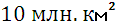 Населення Канади – 32,5 млн. осіб, з них українців близько одного мільйона осіб.В Канаді досить розвинений туризм. Оттава – столиця, розташована на р. Оттава, будинок парламенту у неоготичному стилі, англіканський собор, римо-католицький собор Нотр-Дам, багато музеїв та парків.Торонто – найбільше канадське місто, розташоване на березі озера Онтаріо. Форт ХVIII ст., замок, символ міста – 553 – метрова вежа «Сі-ен-тауер», будинок уряду, музеї.Монреаль – одне з найстаріших міст, ратуша, палац, собор Норт-Дам, замок Рамзея, музеї. Місто є центром провінції Квебек, яка  є франкомовною.Вінніпег -  столиця провінції Манітоба, багато музеїв, Значна українська діаспора. Калгарі – проводилася зимова олімпіада, гірськолижний курорт.Ванкувер – морський порт, розташований на однойменному острові, морський акваріум, ботанічний сад, китайський квартал. Сполучені Штати АмерикиСША розташовані у центральній частині Північної Америки, простягнувшись з заходу від Тихого океану на схід до Атлантичного на 4,5 тис. км.Площа – 9,3 млн. км². За розміром території США займають 4 місце у світі після Росії, Канади та Китаю. Населення – 316 млн. осіб. За чисельністю населення США займають 3 місце у світі після Китаю та Індії. 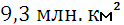 Вашингтон – столиця, об’єктами туризму є будинок конгресу(парламенту) на Капітолійському пагорбі. Білий дім – резиденція президента США. Столиця дуже багата на пам’ятники видатним державним діячам країни. Навпроти Білого дому високий обеліск (.) першому президенту США Джорджу Вашингтону. Пам’ятники президентів Авраама Лінкольна, який ліквідував рабство в країні, Томаса Джефферсона, Гаррі Трумена («з собачкою»), борця з расизмом Мартіна Лютера Кінга. Туристи відвідують Арлінгтонське меморіальне кладовище, де оглядають могилу трагічно загиблого президента Джона Кеннеді. У Вашингтоні немає хмарочосів, їх будівництво заборонено. У місті багато музеїв та картинних галерей. Філадельфія – велике місто, морський порт на Атлантичному узбережжі 1,5 млн. осіб, культурний туристичний центр, має багато історичних пам’яток, музеїв – будинок-музей письменника Едгара По, музей художника Родена, будинок «Індепенденс-хол» де було проголошено незалежність США у 1776 р. Нью-Йорк – найбільше місто країни (8 млн. осіб), місто хмарочосів, розташоване на островах в дельті р. Гудзон. Знайомство з містом туристи починають із величного пам’ятника «Статуя свободи» на острові  в океані, подарована французьким урядом. У місті 50 мостів, із них вражає Бруклінський міст, що з’єднує острови Манхеттен з Лонг-Айленд. На Манхеттені - центр міста з хмарочосами, головною вул. Бродвей, головною площею Тайм-сквер. У ХХ ст. найбільший хмарочос Емпайр -Стейт-Білдинг, 102 поверхи. Оригінальний хмарочос Крайслер-Білдинг, має оглядовий майданчик. Меморіал на місці зруйнованих веж-близнят. Метро має 225 ліній та 465 станцій.Бостон – одне із найстаріших міст США (засноване у 1630 р.), розташоване на Атлантичному узбережжі. Пам’ятник президента Бенджаміна Франкліна, автора Конституції США. У бібліотеці масонів Мапаріум – величезна прозора земна куля висотою у 33 – поверховий будинок. Туристи відвідують стадіон, де спостерігають за найпопулярнішою у бостонців  грою у бейсбол.Чикаго – найбільше місто американського Приозер’я (2.8 млн. осіб), розташоване на березі озера Мічіган. Великий промисловий, транспортний і культурний центр. Чикаго – це місто хмарочосів. На березі озера розташовані парки та місця масового відпочинку городян і туристів, пам’ятник актрисі Мерлін Монро. Майямі – столиця найпівденнішого штату США, розташованого на півострові Флоріда. Майямі-Біч – найбільш популярний у Флоріді курорт, розташований на узбережжі Атлантичного океану.Орландо – це місто-казка, в ньому знаходиться найбільший у світі дитячий розважальний центр Діснейленд у складі 4 парка, цирк Дюсілей, парка алігаторів, акваріума.Канаверал – мис, на якому розташований – центр космічних досліджень. Звідси запускають космічні кораблі в присутності туристів.На північному узбережжі Мексиканської затоки знаходяться приморські курорти.Новий Орлеан – велике місто у нижній течії Міссісіпі, річковий порт, центр круїзного туризму. Карнавали Магді Гра.Даллас – туристи відвідують місто, щоб побачити місце, де був вбитий президент США Джон Кеннеді.Лас-Вегас – розташований поблизу р. Колорадо, на півдні штату Невада. Це місто розваг, казино та грального бізнесу. Місто перетворилося на туристичний центр світового значення. Цирк «Дюсілей».Фіно – місто на півночі штату Невада, в якому протягом року проводиться 120 фестивалів, з них найпопулярнішим є фестиваль Бенгинг-Мен.Лос Анджелес – велике місто (3,5 млн. осіб), розташоване на Тихоокеанському узбережжі, на півдні штату Каліфорнія. Це популярний морський курорт і туристичний центр. Тут знаходяться кіноіндустрія Голлівуд, розташований центр для дітей «Діснейленд», ботанічний сад, один із найбільших у світі океанаріїв.Сан-Франциско – велике місто на Тихоокеанському узбережжі, розташоване в центральній частині штату Каліфорнія. Через протоку «Золоті Ворота» збудовано найдавніший міст у світі. У місті є чимало хмарочосів. У 1945 р. у місті була заснована ООН.Гавайські острови – популярний у США туристичний район, щороку відвідує до 7 млн. туристів. Приваблює – субтропічний клімат, чисті води, піщані пляжі, вулканічний ландшафт. Поширені дайвінг та серфінг.Аляска - віддалений від США п’ятдесятий штат країни. Рельєф гірський, клімат континентальний з довгою зимою. Природа сурова: вулкани, вічна мерзлота, тундра. Поширений екстремальний, екологічний та спортивний туризм. Щороку поводяться фестивалі: свято білих ночей, дні «золотої лихоманки».7.2. Туристичний потенціал країн Центральної АмерикиПриродний туристичний потенціалДо Центральної Америки належить 21 країна, які за географічним положенням потрібно об’єднати у дві групи:1. Материкові країни(8): Мексика, Беліз, Гватемала, Сальвадор, Гондурас, Нікарагуа, Коста-Ріка та Панама. 2. Острівні країни (13) розташовані у Карібському морі на Великих і Малих Антильських та Багамських островах. На Великих Антильських островах 4 країни: Куба, Гаїті, Ямайка та Домініканська республіка.На Малих Антильських островах існує 8 незалежних «карликових країн»: Антигуа, Сент-Кітс і Невіс, Домініка, Сент-Люсія, Сен-Вінсент і Гренадіни, Барбадос, Гренада, Тринідид і Тобаго. У більшості з цих островів туризм досить розвинений. Тут є справжні райські куточки для туристів. Їх приваблює екзотична природа, чудові пляжі з білим кораловим піском.На Багамських островах – країна Багами.Природні умови Центральної Америки різноманітні. На материковій частині з півночі на південь простяглися гори Кордильєри, між ними Мексиканське нагір’я вулканічного походження. Багато високих потухлих вулканів прикрашають ландшафт. Поблизу м. Мехіко красується білосніжною шапкою найвищий у Центральній Америці вулкан Орісаба (.). Рівнини лише на півострові Юкатан. Вздовж океанійського та морського узбережжя чудові піщані пляжі, де створені курорти. Білі піски – гіпсові дюни у пустелі Тулароси. Печери на півострові Юкатан.Річки у Центральній Америці короткі гірські з водоспадами. Туристів приваблює мальовниче озеро Нікарагуа.Клімат Центральної Америки тропічний. Багатий рослинний і тваринний світ. У лагуні Ель-Віскаїно, що в центральній частині півострова Каліфорнія, заповідник китів, в якому живуть блакитні кити, тюлені, морські леви та морські слони. Рослинний світ – ліси, кактуси. Резерват метелика – монарха в штаті Мехіко.Історико-культурний туристичний потенціалЦентральна Америка приваблює туристів не лише багатою природою, але й унікальними пам’ятками історії та культури, пов’язаними із давніми цивілізаціями майя та ацтеків, які існували в доколумбовій Америці.Тут поширений також етнотуризм. Центральна Америка є регіоном іспаномовної культури. Туристи із задоволенням слухають мелодійні мексиканські, чи іспанські пісні, запальні танці.МексикаМексика розташована між Тихим океаном та Мексиканською затокою Карибського моря. Це найбільша в Центральній Америці гірська країна. Площа її  - 1,9 млн. км2. Населення – 105 млн. осіб.Туризм досить розвинений в Мексиці. Щороку її відвідує 22 млн. туристів.Мехіко  - столиця. Одне із найбільших міст світу. Величезний кафедральний собор ХVII ст., національний палац. Палац образотворчих мистецтв з монументальними розписами видатного мексиканського художника Давида Сікейроса. Плаза де Тарос – найбільша у світі арена для боїв биків.Поблизу міста вулкан Попокатепетль.Храм ацтеків – Теокалі. Православні церкви Сан-Хосе і Санто Домінго. Головна вулиця міста авеніда Ля Реформ, на ній знаходиться площа Колумба з пам’ятником відкривачеві Америки. Площа Мексики з «Колоною Незалежності». Жіночий університет. Музей антропології та історії.Теотіукан – доіспанське місто ацтеків, розташоване у . на північний схід від Мехіко. Збереглися три піраміди, одні з головних: піраміда Місяця і піраміда Сонця – третя за висотою серед пірамід світу (64,5).Чичен-Іца – доіспанське священне місто майя, розташоване не півострові Юкатан,  на схід від м. Меріда, яке у ХІІ ст. було покинуте після зруйнування мексиканцями. Археологи розкопали такі археологічні пам’ятки: три піраміди ( Кукулькана («Пернатий змій»), «храм Воїнів», «храм Ягуарів»), обсерваторія, 7 стадіонів. Священий колодязь для жертвоприношення богу дощу, в який кидали красивих дівчат.Канкун – фешенебельний курорт на півострові Юкатан, на березі Карибського моря, підводний музей. Акапулько – фешенебельний курорт на березі Тихого океану.Острів амазонок, де живуть одні жінки.ГвателалаГватемала – невелика гірська країна, яка на півдні виходить до Тихого океану, а на сході – до Карибського моря. Населення – 14, 3 млн. осіб. На території країни до XV ст. існувала держава майя.Гватемала – столиця, президентський палац, собор, музей.Тікаль – руїни міста майя І-ІХ ст. Біля головного майдану храм Великого Ягуара (.) та храм Масок. Найбільшою спорудою міста є піраміда Храму IV (.). Сьогодні місто приваблює туристів щорічним національним святом текіли(у листопаді). Місто є крупним виробником текіли – горілки з агави. Навколо міста є плантації блакитної агави.ПанамаПанама – невелика країна, розташована на перешийку, західна частина належить до Центральної Америки, а східна до Південної. Посередині проходить Панамський канал, який з’єднує Тихий океан з Атлантичним. Довжина каналу – . Канал перейшов у власність Панами. Канал приваблює туристів. Близько половини території країни – гори. На узбережжі – низовини. Клімат – субекваторіальний.Панама – столиця. Президентський палац, кафедральний собор, музеї.До острівних країн Центральної Америки належать 13 країн: Багамські острови та 12 незалежних країн, розташованих у північній частині Карібського моря на Великих та Малих Антильських островахБагамські островиБагамські острови, або скорочено Багами – невелика країна. Розташована на північ від Куби та на схід від Флоріди і складається з 700 коралових островів. Рельєф – низовина, клімат – субтропічний.Країна є туристичним центром світового значення. Це фешенебельний курорт переважно для багатих американців. Тут створені всі умови для відпочину, розваг у нічних клубах, водного туризму(серфінг, підводне полювання, змагання дельфінів, годування акул, прогулянки на яхтах). Нассау – столиця, форт, будинок парламенту, підводні сади, музеї.На Великих Антильських островах розташовані 4 країни: Куба, Гаїті, Домініканська республіка та Ямайка.КубаКуба розташована на однойменному острові, що входить до Великих Антильських островів. Довжина острова – ., ширина – . Півленні береги Куби омивають води Карібського моря. Флорідська протока розділяє Кубу – від США. Більша частина острова має рівнинний рельєф, лише на сході гори Сьєрра – Маестра. Клімат тропічний, вологий.Населення – 11, 5 млн. осіб, з них білі – 66%, метиси і мулати – 17%, афроамериканці – 13%. Панівна релігія – християнство(католицизм).Туризм одержав значний розвиток в Кубі. Щороку країну відвідує до 2 млн. туристів. Центром туризму є узбережжя Карібського моря з теплими водами, чудовими піщаними пляжами, умовами для дайвінгу та підводного полювання. Туристи відвідують карстові печери, а також природні заповідники та національні парки. В одному із заповідників знайомляться з кубинськими крокодилами та ігуанами. На північному узбережжі знаходиться пляж з чорним піском.Гавана – столиця, найбільше місто країни (2,3 млн. осіб). Фортеця, президентський палац. Меморіал «Гранми» Гавани, антропологічний музей. Центральна вулиця – бульвар Прадо. Набережна Малекон – місце прогулянок туристів, видовищ. Варадеро – на схід від Гавани, на північному узбережжі, найкращий в Америці курорт з чудовими пляжами.Домініканська республікаДомініканська республіка, або скорочено Домінікана – невелика країна, розташована у східній частині острова Гаїті, і входить до Великих Антильських островів. Рельєф – гірський, клімат – тропічний. Населення – 8,8 млн. осіб. Популярні петушині бої. Туризм досить розвинений, зокрема секс-туризм.Контрольні запитання1. Природний туристичний потенціал Північної Америки.2. Історико – культурний туристичний потенціал країн Північної Америки.3. Природний туристичний потенціал країн Центральної Америки.4. Історико-культурний туристичний потенціал країн Центральної Америки:материкових країн (Мексика, Гватемала та Панама);острівних країн (Куба, Багамські острови та Домініканська республіка).Розділ 8 Туристичний потенціал країн Південної Америки, Австралії та ОкеаніїДо Південної Америки належить 12 країн, які за географічним положеннями можна об’єднати у два туристичних райони:1. Східний район Південної Америки, в якому розташовано шість країн: Гайяна, Сурінам, Бразилія, Парагвай, Уругвай та Аргентина.2. Західний район, в якому країни розташовані у горах Андах, що витягнулися вздовж Тихого океану з півночі на південь. До цієї групи входить шість країн: Венесуела, Колумбія, Еквадор, Перу, Болівія та Чилі.1. Туристичний потенціал країн Східного району Південної АмерикиПриродний туристичний потенціалСхідний район Південної Америки охоплює величезну територію , розташовану вздовж Атлантичного океану. Рельєф його різноманітний. На півночі – Гвіанське плоскогір’я, у центральній частині – величезне Бразильське плоскогір’я, а на півдні - плато Папягонія. Між цими плоскогір’ями знаходиться гігантська Амазонська низовина, а у центральній частині – Ла-Платська.Східний Південноамериканський район на півночі, сході та півдні омивається водами Атлантичного океану, який є важливим туристичним ресурсом. .Найбільшою річкою материка є Амазонка, довжиною 6,4 тис. км. За довжиною вона займає друге місце у світі після Нілу(6, 6 тис. км.)Амазонка впадає в Атлантичний океан, утворює найбільшу у світі дельту. У нижній частині ширина Амазонки до . В середині течії річки туристи можуть спостерігати дивовижне природне явище, назване «весілля річок». Воно полягає в тому, що чорні води лівого притоку Ріо-Негру після впадання його в Амазонку протягом . течуть окремо, не змішуючись із жовтими водами Амазонки.Серед інших великих річок материка слід назвати Парану, відому тим, що на її лівій притоці Ігуасу знаходиться водоспад Ігуасу( «Горло диявола»). Відвідини його залишають неперевершене враження у туристів. Водоспад знаходиться на кордоні трьох держав і поділений між Бразилією, Парагваєм та Аргентиною. Висота водоспада . Каскад із 275 водоспадів на дні ущелини з’єднується.На Амазонській низовині розташовані густі вологі вічнозелені екваторіальні ліси(сельва, гілея), в яких ростуть такі цінні дерева, як гевея, шоколадне, залізне дерева. В лісах живуть ягуари, ацелоти, папуги; в Амазонці – хижа риба - піранья, в болотах – величезна змія – анаконда. На Бразильському плоскогір’ї розташована зона савани та рідколісся. Тут живуть страуси нанду, мурахоїди, броненосці.В області Гран – Чако переважає саванна з рідколіссям і багатим тваринним світом(пуми, ягуари, опосуми, олені). У степовій зоні(Пампа) та на плато Патагонії пастухи(гаучо) випасають великі табуни коней та отари овець. Вони можуть запропонувати туристу прогулянку на дикому коні. В Патагонії живуть страуси нанду. Лами-гуанако, великі орли-кондори, а в озерах – рожеві фламінго. Історико-культурний туристичний потенціал Південна Америка приваблює туристів не лише чарівною природою, але й унікальними історико-культурними пам’ятками, пов’язаними з існуванням давньої цивілізації інків, із тривалою іспанською експлуатацією регіону, боротьбою народів за незалежність. Поширений тут також етнотуризм, пов’язаний із ознайомленням із традиціями та культурою народів Південної Америки(їх піснями і танцями: фламенко, самба, румба, мамбо, ча-ча-ча). БразиліяБразилія – найбільша країна Південної Америки. Площа 8,5 млн. км². За територією Бразилія займає п’яте місце у світі після Росії, Канади, Китая, Індії та США). За населенням (184 млн. осіб) вона теж займає п’яте місце (після Китая, Індії, США та Індонезії). Бразилія – єдина країна Південної Америки, в якій державною мовою є португальська, тому що вона була відкрита і заселялася португальцями.Туризм – молода галузь економіки Бразилії, яка швидко розвивається завдяки багатим природним, історичним та культурним ресурсам. Щороку Бразилію відвідує близько 2 млн. іноземних туристів.Бразиліа – нова столиця країни, збудована у модерному архітектурному стилі. Оригінальні за архітектурою палац президента, будинок конгресу, уряду, кафедральний собор, 28 – поверхові вежі-близнюки. Ріо-де-Жанейро – колишня столиця країни. Велике місто з населенням 5,5 млн. осіб., найбільший туристський центр країни. Місто розташоване на березі бухти Гуанабара у підніжжя гір. На вершині гори Корковаду («Цукова голова»)височіє гігантська статуя Христа Спасителя(висотою ) з вітально розкритими руками, якби обіймаючи та оберігаючи місто. Ця статуя є символом Ріо. Туристи підіймаються до статуї на підвісній дорозі, або трамваєм. Біля статуї оглядовий майданчик. Іншою візитівкою Ріо є знаменитий піщаний пляж Копакабана. У місті є найбільший у світі стадіон «Маракана».Тисячі туристів прагнуть попасти на щорічний карнавал в Ріо, на якому всі танцюють бразильський танок – самбу. Сан – Паулу – найбільше місто країни, в якому проживає майже 10 млн. осіб. Серед визначних пам’яток: кафедральний собор, монастир Сан-Бенту, церква Санту-Антоніу.Курітіба – у місті знаходиться найбільша в Бразилії українська діаспора. Пам’ятник ШевченкаАргентинаАргентина розташована на півдні Південної Америки. Схід країни омивається водами Атлантичного океану. З півночі на південь країна простягалася на 3,7 тис. км. Площа – 2,8 млн. км2. Територія Аргентини поділяється на три природні зони: рівнинна у північній частині, плато Патагонія - на півдні та гори Анди – на заході. Населення – 40 млн. осіб.Буенос-Айрес – столиця, розташована на березі Ла-Плати. Це найбільше місто за чисельністю населення (12,6 млн. осіб), найбільший туристичний центр. Президентський палац, будинок національного конгресу, собор XVIII ст., 3 церкви, ратуша. Пам’ятник генерала Сан-Мартіна – керівника національно-визвольної боротьби за незалежність країни. На Травневій площаді височить 13-метрова Травнева піраміда пам’яті загиблих за незалежність Аргентини. Пам’ятник Х. Колумба.Мар-дель-Плата – найбільший у Південній Америці морський курорт, розташований на березі Атлантичного океану. Сан-Карлос де Барилоче – гірськолижний курорт. Центр туризму та альпінізму, розташований у підніжжя Анд, на березі чудового озера Науель – Уапі.2. Туристичний потенціал країн Західного району Південної АмерикиПриродний туристичний потенціалНа заході Південної Америки від Карібського моря до Антарктиди тягнуться гори Анди.Це молоді гори, утворені шляхом вулканічного та тектонічного процесів. В горах розташовано багато потухлих і діючих вулканів. Найвищою вершиною Анд є г. Аконкагуа(.), розташована на території Аргентини.Популярними серед туристів є сходження на вершину потухлого вулкана Піско(.), розташованого поблизу міста Піско(Перу), що на березі Тихого океану. Туристам, які бажають екстриму, можна запропонувати сходження на відомий діючий вулкан Місті (.), яке починається з міста Арекіпа, що на півдні Перу. Не менш захоплюючою є туристична подорож до гори Фіцрой, розташованої на півдні Чилі. Це одна із найкрасивіших гір світу. Туристів приваблюють високі гори із білосніжними вершинами, могутні гранітні велетні, гірські озера з чистою водою, льодовики і водоспади. Популярним серед туристів є відвідання льодовика Періто-Морено. Це наче казка снігової королеви. З середини льодовик світиться синім кольором, в ньому можна побачити снігові замки, палаци. Туристи можуть здійснити прогулянку по льодовику. Край льодовика періодично з шумом відламується і обвалюється в озеро з неймовірно синьою водою.В пустелі Атакама туристи відвідують місячну долину, що поблизу м. Сан-Педро, в якій поверхня як на Місяці. «Астрономічні вечорниці» це огляд нічного зоряного неба за допомогою телескопа.Серед озер Південної Америки найзагадковішим і найкрасивішим є гірське озеро Тітікака, на берегах якого знаходяться пам’ятки інків. Туристи відвідують в Андах долину гейзерів Ель-Тасо. Найбільшою річкою району є Ориноко у Венесуелі. На одному з правих притоків її знаходиться найбільший у світі водоспад Анхель висотою . Він названий ім’ям американського льотчика Джеймса Ейнджела, який у 1935 р. відкрив водоспад і якого венесуельці назвали іспанською «Анхель».У Перу знаходиться відомий каньйон Колка. Це один із найбільших каньйонів світу. Довжина його близько ., глибина – . Територія району розташована у декількох кліматичних поясах: екваторіальному, тропічному, помірному, холодному океанійському. Відповідно район знаходиться у декількох природно-географічних зонах.Історико-культурний туристичний потенціалТериторія Південної Америки має унікальний історико-культурний потенціал, пов’язаний з існуванням давньої цивілізації інків, відкриттям та колонізацією Іспанією та Португалією території Південної Америки, національно-визвольною боротьбою народів та виникненням низки незалежних держав. Туристи з інтересом знайомляться не лише з історією та культурою але й із музеями, пам’ятками, предметами народних виробів, із побутом і звичаями народів.ВенесуелаВенесуела розташована на крайній півночі Південної Америки і омивається водами Карибського моря. У цьму морі їй належить 72 острова, з них найбільший і найкрасивіший для відпочинку о. Маргарита з чудовими пляжами. Населення – 25 млн. осіб. Площа – 916 тис. км2. Країна приваблює туристів дивовижною природою, водоспадом Анхель, приморськими курортами. Каракас – столиця, на головній площі установлена кінна статуя національного героя країни Сімона Болівара, який очолив національно-визвольну боротьбу проти іспанських колонізаторів і країна завоювала незалежність у 1830 р.. У місті є Пантеон в якому похований С. Болівар. Будинок-музей С. Болівара. КолумбіяКолумбія розташована на північному заході Південної Америки і омивається водами Тихого океану та Карібського моря. На заході країни - гори Анди, на сході – окраїни Орінокської та Амазонської низовин. Населення – 42,3 млн. осіб. Площа – 1,1 млн. км2. Санта-де-Богота – столиця. За площею займає 3 місце в Америці після Нью-Йорка і Мехіко. Розташована у підніжжя гори Монсерат, на яку туристи піднімаються на канатній дорозі. З вершини гори чудовий вид на місто. У місті туристи оглядають центральну площу – Симона Боліваря, президентський палац, капітолій. Навпроти нього кінна статуя С. Болівара – першого президента та визволителя Комумбії від іспанських колонізаторів. В столиці найбільший у світі музей золота інків, а також музей коштовного каміння – смарагда. Картахена – туристичний центр, розташований на островах та півостровах Карібського моря. Місто називають Латиноамериканською Венецією. Фортеця, палаци, каф. собор, церкви, монастирі, палац інквізиції. ЕквадорЕквадор на узбережжі Тихого океану і на екваторі, тому така і назва країни. За природними умовами територія країни поділяється на три зони: приокеанська рівнина, гори Анди із значною кількістю вулканів та на сході Амазонська низовина з густими лісами. Еквадору належать Галапагоські острови, де живуть велетенські черепахи, на яких туристи їздять верхи. Населення країни – 13,2 млн. осіб.Кіто – столиця, у центрі міста – площа Незалежності, поруч кафедральний собор, площа уряду, пантеон генерала Антоніу Сукре, який очолив боротьбу за незалежність від Іспанії і країна стала самостійною. Монастир, музеї.Мітта-дель-Мундо –  від столиці, перекладається «Центр світу». Тур проходить екватор. Гігантський монумент з земною кулею. ПеруПеру – це гірська приморська країна, яка має велику територію (1, 28 млн. км2). Густа річкова мережа. Тут (від м. Ікітос) бере початок р. Амазонка після злиття двох річок. На півдні розташоване високогірне озеро Тітікака. На території Перу знаходилася середньовічна держава – імперія інків, яка у XVI ст. була знищена іспанськими завойовниками, зруйновані та розграбовані міста. Лише одне місто більш-менш збереглося – Мачу-Пікчу, розташоване неподалік від м. Куско, в долині р. Урубамба. Щороку тисячі туристів відвідують  це дивовижне місто, розрашоване високо в горах. Населення Перу – 27, 5 млн. осіб.Перу має не лише унікальні пам’ятки історії, але й культури та архітектури, які зосереджені у містах Ліма та Куско.Ліма – столиця країни, розташована на березі тихого океану. Палаци, кафедральний собор, 3 монастиря. Пам’ятник засновника міста іспанського конкістадора Ф. Пісарро.Куско – розташоване високо в горах. Колишня столиця імперії інків. Храм Сонця, руїни фортеці, палаци, каф. собор, 4 церкви, археологічний музей. БолівіяБолівія – материкова країна, яка не має виходу до океану. Площа 1,1 млн. км². За природними умовами територія країни поділяється на три природно-географічних зони:гірська, Анди, які займають половину території країни;плоскогірна, знаходиться на схід від гірської;рівнинна, знаходиться на півночі країни.Річки належать до басейну Амазонки. Озеро Тітікака. Населення  - 8,7 млн. осіб. В горах є «дорога смерті».Сукре – формальна столиця, палац уряду, законодавчі збори, собор, дві церкви, музеї. Ла-Пас – фактична столиця, кафедральний собор, 3 церкви, музеї, президентський палац. Окрім столиць та озера Тітікака туристи відвідуютьСол-де-Макана (долину гейзерів) та «Лунну долину» - розташована неподалік Ла-Паса.ЧиліЧилі – найдовша і найвужча країна світу, витягнута вздовж Тихого океану на 4,2 тис. км. Площа – 757 тис. км2.Майже 80% території країни займають Анди, в яких налічується 1,5 тис вулканів, з них 40% діючих. В країні часто бувають землетруси. У Чилі три кліматичних пояси, відповідно змінюються природні зони: на півночі – тропічні ліси, у центральній частині – савани та степи, на півдні – тундра. На півдні туристи оглядають фьорди, льодовики, айсберги.Населення країни – 17 млн. осіб. Чилі належить розташований у Тихому океані острів Пасхі відомий велетенськими черепахами. Норвезький мандрівник і вчений Тур Хейердал відкрив на острові унікальну стародавню пам’ятку – велетенські кам’яні статуї людей, які жили тут понад 1000 років тому. Він нарахував 600 таких статуй. Ця загадка історії ще не розкрита. Сантьяго – столиця, найбільше місто країни(6 млн. осіб), президентський палац Ля-Монеда, кафедральний собор, 3 церкви, будинок конгресу. Велетенська статуя Мадонни на вершині гори Сан-Кристобаль. Вінья-дель-Мар – найбільший приморський курорт країни.Туристичний потенціал Австралії та Нової ЗеландіїПриродний туристичний потенціалАвстралія – єдина у світі країна, яка займає весь материк Австралія, який омивається на сході водами Тихого океану, на заході та півдні – Індійського океану. Площа Австралії -7,7 млн. км2. За територією країна займає 6 місце у світі (після Росії, Канади, Китая, США та Бразилії). Рельєф Австрації різноманітний. За заході - Австралійське плоскогір’я, у центрі - рівнина, а уздовж східного узбережжя простягнувся Великий Вододільний хребет. У західній частині країни розташовані три великих пустелі, на півночі та сході – савани, а уздовж тихоокеанського узбережжя – ліси.На більшій частині Австралії клімат тропічний пустельний, на півночі – субекваторіальний.Австралія – материк з унікальною флорою і фауною. Тут 90% рослин і 75% тварин є ендемічними, тобто більше у світі не зустрічаються. Це гігантські евкаліпти, яких налічуються 500 видів. Це найвище дерево на землі, яке досягає . висоти. Лише в Австралії проживають сумчасті тварини(кенгуру, сумчасті мурахоїди, сумчасті дияволи), а також такі забавні тварини як коали, єхидни, качконоси.Австралія є гігантським заповідником, в ній створено 500 національних парків, з них об’єктами ЮНЕСКО є національний парк Какаду з наскельним живописом аборігенів та  великою кількістю рідкісних птахів, у національному парку Тропікс росте 90 видів орхідей. Досить відомим є національний парк Улуру(з мови аборигенів «червона гора»), розташований в пустелі Вікторія, в якому є Айрес-Рок – величезний кам’яний моноліт. Це найбільший у світі моноліт висотою ., довжиною ., шириною . Це священне місце аборигенів. Стінки печер розписані давніми малюнками аборигенів. Протягом дня гора змінює колір: на світанку чорна, вранці – коричнева, вдень – помаранчева, увечері – яскраво червона.Проте найважливішою природною пам’яткою Австралії є Великий Бар’єрний риф, що протягнеться уздовж північно-східного узбережжя материка на ., який включено до Списку всесвітньої спадщини ЮНЕСКО. Він має низку коралових рифів та островів.Історико-культурний туристичний потенціалАвстраліяНаселення країни – 22 млн. осіб. Корінне населення(аборигени) проживає на заході і півночі країни. В Австралії туризм досить розвинений Щороку Австралію відвідують до 5 млн. туристів.Канберра – столиця, кафедральний собор, 3 церкви, музеї, ботсад, будинок парламенту, навпроти пам’ятник англійського короля Георга V. 66 – метрова колона із орлом наверху споруджена як вдячність американцям за військову допомогу Австралії під час Другої світової війни. Воєнний музей в пам’ять про військових, загиблих у Першій та Другій світових війнах. Сідней – найбільше (4 млн. осіб) і найкрасивіше місто країни, розташоване на узбережжі Тихого океану. Тут хмарочоси контрастують із старими будівлями. Знайомство з містом туристи починають під час обіду в ресторані Вежі на висоті ., з якої місто видно «як на долоні».В бухті міста на острові дивовижної архітектури будинок оперного театру. Через бухту перекинутий міст Харбор-Брідж, на якому при настанні нового року здійснюється салют неймовірної краси, який захоплює туристів. В Акваріумі міста туристи знайомляться з унікальним підводним світом, можуть помилуватися величезними скатами та зубастими акулами.На околиці міста є Парк диких австралійських тварин і птахів (кенгуру, страуси, тасманський диявол, коала, пінгвінчики). Мельбурн – велике місто (3 млн. осіб), розташоване на півдні країни. Його часто називають «культурною столицею Південної півкулі». Тут проводяться мистецькі виставки, фестивалі, спортивні змагання. Не дивно, що у Мельбурні у 1956 р. були проведені Міжнародні олімпійські ігри.Щороку у Мельбурні проводиться чемпіонат Австралії з тенісу. Три собори. Пам’ятник англійського мандрівника Джеймса Кука.В бухті Мельбурна на о. Філіппа туристи спостерігають дивовижний «парад пінгвінів» і ложбище котиків. Неподалік у бухті розкидано 12 високих скель, які туристи назвали «Дванадцять апостолів».Парск – щорічно у січні у цьому місті проводиться фестиваль рок-ен-ролу на честь Елвіса Престлі – короля рок-ен-ролу, на який з’їжджається багато туристів. На східному узбережжі Австралії розташовано два популярних курорти:Голанд-Кост – самий популярний приморський курорт, розташований між містами Сідней та Брісбен.Фрейзер – відомий приморський курорт, розташований на однойменному острові. Нова ЗеландіяНова Зеландія розташована на південному сході від Австралії і включає два острови – Північний та південний, які розділяє протока Кука. Туризм досить розвинений в цій країні. Щороку її відвідують до 1,5 млн. туристів. Країна приваблює туристів головним чином дивовижною природою. Рельєф островів гірський з діючими та потухлими вулканами, гейзерами, фіордами. Популярним туристичним і курортним центром країни є Роторуа, долина гейзерів, де туристи можуть прийняти грязьову або мінеральну ванни.Туристи відвідують гейзер Леді Нокс, який щодня о 10 годині 15 хвилин викидає фонтан на 20-мертову висоту. Неподвлік від Ротаруа озеро Таупо – найбільше в Новій Зеландії де турити займаються рибалкою, катаються по озеру. Звідси можна здійснити політ на літаку над горами, або сплав по гірській річці, відвідати водоспад та печери Маро з наскальними малюнками. Друге з популярністю туристичне місто країни Куїнстаун, де можна оглянути справжні фіорди, здійснити сафані на джипах по дикій природі. Приваблюють природні заповідники й національні парки з екзотичною флорою (каорі – висота .) і фауною (пташка ківі з довгим клювом, опосуми).Населення Нової Зеландії - 4,3 млн осіб, з них 82% європейці, 9% - корінний народ маорі. У м. Роторуа створено Маорійський культурний центр, де туристи можуть почути пісні та побачити танці цього унікального за своєю культурою народу.Веллінгтон - столиця країни, розташована на Північному острові. Готичний собор, церква, морський музей, ботсад та зоопарк. Туристичний потенціал країн ОкеаніїОкеанія - це узагальнена назва шостої частини світу, яка об'єднує тисячі островів є колоніями, розвинутих на величезних просторах Тихого океану. Більша частина островів є колоніями різних держав, але у другій половині XX ст. на деяких островах утворено 11 незалежних країн. За природними, географічними та етнічними особливостями Океанію поділяють на три великих регіони:1. Полінезія, що охоплює центральну частину Океанії, в ній виникло 4 незалежних країни:- Кірібаті розташована на 33 островах у західній частині Тихого океану;- Тонга – включає 130 островів;- Тувалу – 9 коралових островів;- Науру – на однойменному кораловому острові;2. Мікронезія – розташована у північній частині Океанії і включає три країни;Маршаллові острови, включають 34 коралові острови. Країну полюблять відвідувати туристи із СШАФедеративні Штати Мікронезії включають 607 островів.Паллау – включає 200 островів. В країні розвинений туризм. Туристи відвідують «озеро золотих медуз» та водоспад (.).3. Меланезія розташована у західній частині Океанії і включає 4 країни:Соломонові острови – це 6 великих гірських островів вулканічного походження, морські пляжі, чудові можливісті для підводного плавання і полювання. Вануату – чудові океанські пляжі;Фіджі – чудові пляжі, заняття водним і підводним спортом;Самоа – незалежна держава з 1962 р., на 7 островах.Далеко не всі з перелічених острівних країн – незалежних держав стали відомими у світі курортами, або туристичними центрами.Проте слід зазначити, що деякі острови Океанії, що до сих пір є колоніями, перетворилися в курортні та туристичні центри. Зокрема на островах  Товариства, які є французькою колонією, є курорт міжнародного значення на островах Бора-Бора. Відомий французький художник Поль Гоген тривалий час проживав тут і змалював чудову природу о-ва Таїті та його мешканців. Курорт дуже популярний серед французів, які приїздять сюди за екзотикою та райським відпочинком.Контрольні запитання1. Природний туристичний потенціал Південної Америки.2. Історико – культурний потенціал країн Південної Америки:- Бразилії;- Аргентини- Венесуели та Колумбії;- Перу та Болівії;- Чилі3. Природний туристичний потенціал Австрації та Нової Зеландії.4. Історико-культурний туристичний потенціал Австралії.4. Історико-культурний туристичний потенціал Нової Зеландії.5. Туристичний потенціал країн Океанії.ПіслямоваУ навчальному посібнику викладена узагальнена та систематизована інформація про найбільш важливі пам’ятки природи, історії, культури та архітектури, що формують туристичний потенцііа історичних міст на курортів світу. Географічний підхід до викладення навчального матеріалу дав можливість проаналізувати туристичний потенціал в розрізі виділених автором у межах кожного материка туристичних районів. Це сприятиме кращому засвоєнню туристичного потенціалу студентами. При цьому окрім посібника студенти обов’язково мають використовувати географічний атлас світу. Окрім авторського можливий й інший підхід до викладання туристичної інформації, який потребує апробації у навчально-виховному процесі.Запропонований навчальний посібник не є затвердженою науково-популярною працею. Автор продовжує працювати над вдосконаленням структури посібника, відбором пам’яток для вивчення студентами та обсягом туристичної інформації, що включається до посібника.Свої зауваження та пропозиції надсилайте на адресу Університету «Україна»(. Київ, вул. Львівська, 23).ЛітератураАлєшугіна Н.О., Зеленська О.О., Смаль І.В. Туристичне країнознавство у таблицях і схемах. Навч. посібник. Ніжин, Вид. НДПУ, 2011,-386 с.Алієва – Барановська В.М., Дахно І.І. Міжнародний туризм. Навч. посібник. К.: ЦУЛ, 2013, - 344 с.Аніпко Н.П. Туристичне країнознавство. Навч. посібник. Чернівці: ЧНУ, 2011,ч.І,ІІ.Атлас світу. К.: ДНВП «Картографія», 2007,-192 с.Безуглий В.В. Економічна і соціальна географія зарубіжних країн. Навч. посібник. К.: ВЦ «Академія», 2007,-704 с.Вацеба В.Я. Туристичне країнознавство. Чернівці, 2003.Вишневська О.О., Парфіненко А.Ю., Сідоров В.І. Туристичне країнознавство. Підручник, Харків Вид ХНУ, 2011,-594 с.Географія: світи, регіони, концепти Г. де Блій, П. Муллер, О. Шаблій, К. Либідь, - 2004, - 740 с.Гурова Д.Д., Біляченко В.Д., Фролов М.О. Туристське країнознавство. Навчальний посібник, Запоріжжя, 2009,-330 с. Дахно І.І., Тимофіїв С.М. Країни світу, енциклопедичний довідник. К.: МАТТА, -2004, - 608 с. Дубович І.А. Країнознавчий словник – довідник, Львів: Ліра – прес. 2005, - 819 с. Країни світу. Енциклопедичний довідник / Уклад. Н.О. Чумакова Харків,: ВД Школа, 2009.- 384 с. Країни світу. Дитяча енциклопедія / Вюрмлі Марку, Фрісн Уте. Пер. Харків – 2006, - 320 с. Країнознавство. Підручник В.П. Крижанівський, М.С. Дорошко, В.І.Головченко та ін. К.: Знання, 2012, - 439. Кузик Степан. Географія міжнародного туризму. Львів, 2018, - 268 с.Малиновська О. Стафійчук В. Туристичне країнознавство. Туристичні ресурси світу. К.: 2009. Мальська М.П., Гамкало М.З., Бордун О.Ю. Туристичне країнознавство. Європа. Навчальний посібник. К.: ЦУЛ, 2009, - 224 с. Мальська М.П. Туристичне країнознавство. Азія та Океанія. Навчальний посібник. К.: ЦУЛ, 2013, - 184 с. Масляк П.О. Рекреаційна географія. Навч. посібник. К.: Знання, 2008, - 343 с.  Максаковский В.І. Географическая картина мира. Книга 2. Региональная характеристика мира, М. Дрофа, - 480. Мир: страны, народы. Достопримечательности. Словарь. М.: Весь мир, -1999. Парфіненко А.Ю., Сідоров В.І., Любіцева О.О. Туристичне країнознавство. Підручник. К., 2015. Поколодна М.М., Божко Л.Д. Туричтине країнознавство. Навч. посібник. Харків, ХНУМГ, 2013,-310 с. Семенов В.Ф., Дишкантюк О.В., Олійник В.Д. Туристичне країнознавство. Навч. посібник. Херсон, 2013. Смаль І.В. Туристичні ресурси світу. Навч. посібник. Ніжин, Вид. НДУ, - 336 с. Стадник О.Г. Країни світу. Великий довідник, - Харків: «Ранок», - 2010, - 480 с. Стафійчук В.І., Маміновська О.Ю. Туричтине країнознавство: туристичні ресурси світу. К., 2009 Страны и народы: научно-попул. геогр. – эногр, узд. в 20 томах. М. , 1975 – 1985. Страны мира. Справочник. Сост. Ч.М. Аламчник, Минск: Харпес, - 2007, - 512 с. Страны мира. Справочник – М.: Дом. Слав, Книги, - 2008, - 608 с. Страны. Народы. Цивилизации. Гл. Ред. М.Д.Аксенова, - М.: - 2002Тонкошкур М.В., Поколодна М.М., Полчанінова І.Л. Туристське країнознавстсво. Підручник. Харків, ХНАМГ, 2012, - 474 с. Туристичне країнознавство: країни – лідери туризму. За ред.. О.О. Любіщевої. Навч. посібник К.: Альтапрес, 2008, - 436 с. Уварова Г.Ш. Туристичне країнознавство. Навч. посібник. К.: НАУ, 2009, - 152 с. Чумаслова Наталія. Країни світу. Енциклопедичний посібник. Харків ВД «Школа», 2009, - 384 с. Юрківський В.М. Регіональна економічна і соціальна географія. Зарубіжні країни. Підручник. К.: Либідь, 2001,-416 с.Энциклопедия стран мира. Гол.ред. Н.А.Симония.- М.: Экономика 2004, - 1320 с. 